INFORMACJA O STANIE REALIZACJI ZADAŃ OŚWIATOWYCH MIASTA ŁODZI ZA ROK SZKOLNY 2022/2023URZĄD MIASTA ŁODZIWYDZIAŁ EDUKACJI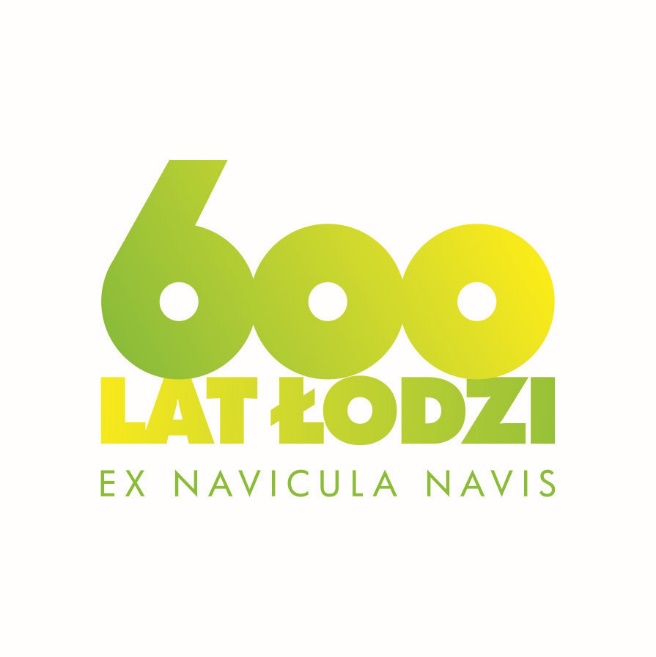 ŁÓDŹ 2023INFORMACJE OGÓLNEMiasto Łódź w roku szkolnym 2022/2023 realizowało zadania organu prowadzącego dla 308 jednostek organizacyjnych, w których funkcjonowały różne typy oraz rodzaje szkół i placówek oświatowych. Tabela  Zestawienie jednostek organizacyjnych łódzkiej oświaty w roku szkolnym 2022/2023 – stan na dzień 30 września 2022 r.JEDNOSTKI ORGANIZACYJNE SYSTEMU OŚWIATY PROWADZONE PRZEZ MIASTO ŁÓDŹPRZEDSZKOLA MIEJSKIEW roku szkolnym 2022/2023 na terenie miasta funkcjonowało 147 przedszkoli miejskich prowadzonych przez Miasto Łódź: 129 samodzielnych przedszkoli, 8 przedszkoli wchodzących w skład zespołów szkolno-przedszkolnych, 10 przedszkoli tworzących 5 zespołów przedszkoli miejskich. Łącznie działały 743 oddziały, do których uczęszczało 18 324 dzieci.	W przedszkolach miejskich bezpłatne wychowanie, nauczanie i opieka realizowane były w godzinach 
8:00 – 13:00, natomiast w dwóch przedszkolach dwuzmianowych w godzinach 8:00 – 13:00 i 13:00 – 18:00.	Zgodnie z §12 ust. 1 Rozporządzenia Ministra Edukacji Narodowej z dnia 28 lutego 2019 r. w sprawie szczegółowej organizacji publicznych szkół i publicznych przedszkoli (Dz. U. 2019 poz. 502 z późn. zm.) przedszkola funkcjonowały przez cały rok szkolny, z wyjątkiem przerw ustalonych przez organ prowadzący, 
Liczba miejsc w przedszkolach funkcjonujących w miesiącach wakacyjnych dostosowana była do potrzeb rodziców dzieci do nich uczęszczających. Rysunek  Liczba dzieci w przedszkolach miejskich według wieku (stan na dzień 30 września 2022 r.)SPECYFIKA PRZEDSZKOLI MIEJSKICHWychowaniem przedszkolnym objęte były dzieci w wieku od 3 do 6 lat. W szczególnie uzasadnionych przypadkach do przedszkoli miejskich przyjmowane były dzieci, które ukończyły 2,5 roku. Decyzję o przyjęciu dziecka podejmował dyrektor przedszkola, oceniając stopień osiągnięcia przez dziecko gotowości przedszkolnej. W przypadku dzieci posiadających orzeczenie o potrzebie kształcenia specjalnego, wychowaniem przedszkolnym objęte były również dzieci w wieku 7 lat i starsze, jednak nie dłużej niż do końca roku szkolnego w roku kalendarzowym, w którym ukończyły 9 lat. Rodzice lub prawni opiekunowie dzieci zamieszkujących poza Łodzią mogli ubiegać się o przyjęcie dzieci do przedszkoli miejskich prowadzonych przez Miasto Łódź po zakończeniu rekrutacji uzupełniającej, jeśli wybrana placówka dysponowała wolnymi miejscami. Dzieci 2,5 letnie stanowiły 0,28%, 3-letnie - 20,88%, 4-letnie - 24,95%, 5-letnie - 26,73%, 6 letnie - 26,44%, natomiast dzieci z odroczonym obowiązkiem szkolnym stanowiły 0,72% ogółu dzieci uczęszczających do przedszkoli miejskich. 	Wychowaniem przedszkolnym w przedszkolach prowadzonych przez Miasto Łódź objęte było 84,22% populacji dzieci w wieku przedszkolnym zamieszkujących miasto.Tabela  Liczba dzieci urodzonych w latach 2015 – 2018, zameldowanych aktualnie na pobyt stały na terenie Miasta ŁodziŹródło: Wydział Spraw Obywatelskich i Komunikacji Urzędu Miasta ŁodziRysunek  Liczba dzieci w wieku przedszkolnym zameldowanych w Łodzi w roku szkolnym 2022/2023Źródło: Wydział Spraw Obywatelskich i Komunikacji Urzędu Miasta ŁodziTabela  Liczba dzieci zapisanych do przedszkoli miejskich (stan na dzień 30 czerwca 2023 r.) w stosunku do liczby dzieci w populacjiŹródło: Opracowanie własne na podstawie arkuszy organizacji przedszkoli i danych z Wydziału Spraw Obywatelskich 
i Komunikacji Urzędu Miasta ŁodziMiasto Łódź prowadzi 147 przedszkoli miejskich, w tym: 1 przedszkole specjalne, 1 przedszkole 
z oddziałami specjalnymi, 4 przedszkola integracyjne, 3 przedszkola z oddziałami integracyjnymi oraz 
1 przedszkole dla dzieci z cukrzycą i dzieci wymagających specjalnego odżywiania.Tabela  Oddziały specjalne w przedszkolach miejskich (stan na dzień 30 września 2022 r.)Tabela  Oddziały integracyjne w przedszkolach miejskich (stan na dzień 30 września 2022 r.)W przedszkolach miejskich w roku szkolnym 2022/2023 organizowane były zajęcia dodatkowe rozwijające zainteresowania i uzdolnienia dzieci, zajęcia profilaktyczne, wyrównawcze i kompensacyjne, m. in.: dogoterapia, gimnastyka korekcyjna, taniec towarzyski, logopedia, muzykoterapia, warsztaty teatralne, warsztaty rozwoju kreatywności, zajęcia kompensacyjno–korekcyjno–ruchowe, warsztaty rozwoju artystycznego, terapia pedagogiczna, logorytmika. Ponadto przedszkola miejskie zapewniały realizację zaleceń zawartych w orzeczeniach o potrzebie kształcenia specjalnego organizując zajęcia rewalidacyjne 
ze specjalistami.  NAUCZANIE INDYWIDUALNE	W roku szkolnym 2022/2023 4 dzieci realizujących roczne obowiązkowe przygotowanie przedszkolne było objętych nauczaniem indywidualnym.ZATRUDNIENIE W PRZEDSZKOLACH MIEJSKICH	W roku szkolnym 2022/2023 w przedszkolach miejskich prowadzonych przez Miasto Łódź wg stanu na dzień 30 września 2022 r. zatrudnionych było 2 009 nauczycieli oraz 1 627 pracowników administracji i obsługi.Tabela  Nauczyciele w przedszkolach miejskich w roku szkolnym 2022/2023 (stan na dzień 30 września 2022 r.)Rysunek  Nauczyciele przedszkoli miejskich według stopnia awansu (stan na dzień 30 września 2022 r.)Tabela  Pracownicy niepedagogiczni w przedszkolach miejskich w roku szkolnym 2022/2023 (stan na dzień 30 września 2022 r.)REKRUTACJARekrutacja do przedszkoli miejskich na rok szkolny 2022/2023 odbywała się przy pomocy systemu elektronicznego. Prowadzenie rekrutacji w wersji elektronicznej wyeliminowało problem blokowania miejsc oraz dostarczyło informacji o rzeczywistych potrzebach w zakresie opieki przedszkolnej. W postępowaniu rekrutacyjnym udział wzięły dzieci urodzone w latach 2016 – 2019 oraz dzieci, którym na podstawie opinii poradni psychologiczno-pedagogicznej odroczono spełnianie obowiązku szkolnego. Kandydaci biorący udział 
w postępowaniu rekrutacyjnym na rok szkolny 2022/2023 do przedszkoli miejskich przyjmowani byli w oparciu o liczbę punktów uzyskanych w zależności od spełnianych kryteriów. Kolejność zgłoszeń nie miała żadnego wpływu na przyjęcie dziecka do przedszkola.	W pierwszym etapie postępowania rekrutacyjnego, zgodnie z art. 131 ust. 2 ustawy z dnia 14 grudnia 2016 r. Prawo oświatowe (Dz. U. z 2021 r., poz. 1082 z późn. zm.) brano pod uwagę łącznie następujące kryteria: wielodzietność rodziny kandydata,niepełnosprawność kandydata,niepełnosprawność jednego z rodziców kandydata,niepełnosprawność obojga rodziców kandydata,niepełnosprawność rodzeństwa kandydata,samotne wychowywanie kandydata w rodzinie,objęcie kandydata pieczą zastępczą.Każde z wymienionych kryteriów miało wartość 200 punktów. W przypadku równorzędnych wyników uzyskanych w pierwszym etapie postępowania rekrutacyjnego lub jeżeli po zakończeniu tego etapu placówka nadal dysponowała wolnymi miejscami, w drugim etapie postępowania rekrutacyjnego uwzględniano kryteria określone w uchwale nr LIII/1614/22 Rady Miejskiej w Łodzi z dnia 12 stycznia 2022 r. w sprawie określenia kryteriów branych pod uwagę na drugim etapie postępowania rekrutacyjnego do przedszkoli miejskich oraz przyznania im określonej liczby punktów. Tabela  Spis przyznawanych punktówPostępowanie rekrutacyjne przeprowadzała komisja rekrutacyjna powołana przez dyrektora przedszkola.Do przedszkoli miejskich na rok szkolny 2022/2023 przyjęto 17 126 dzieci (w tym 13 779 dzieci kontynuujących naukę), a po rekrutacji pozostało 820 wolnych miejsc. 390 kandydatów biorących udział 
w postępowaniu rekrutacyjnym nie przyjęto do wybranych placówek, ale zgodnie z art. 31 ust. 11 ustawy z dnia 14 grudnia 2016 r. Prawo oświatowe (Dz. U. 2021, poz. 1082 z późn. zm.) wskazano im publiczne przedszkole, 
w którym pozostały wolne miejsca po rekrutacji.W roku szkolnym 2022/2023 w okresie wakacyjnym (lipiec-sierpień) funkcjonowało 139 przedszkoli miejskich, organizując zajęcia opiekuńczo wychowawcze. Z opieki przedszkolnej w lipcu skorzystało średnio 6 969 dzieci, natomiast w sierpniu liczba dzieci w przedszkolach wynosiła średnio 6 406. Z uwagi na fakt, że rekrutacja na miesiące wakacyjne prowadzona była odrębnie na poszczególne tygodnie lipca i sierpnia, w każdym tygodniu liczba dzieci uczęszczających do przedszkoli była różna.SZKOŁY PODSTAWOWE	W roku szkolnym 2022/2023 Miasto Łódź prowadziło 90 szkół podstawowych, w tym 81 szkół ogólnodostępnych jako samodzielne jednostki organizacyjne, 1 szkołę podstawową funkcjonującą w zespole szkół ogólnokształcących, 8 szkół podstawowych w zespołach szkolno-przedszkolnych. Łącznie funkcjonowało 1 794 oddziałów w szkołach ogólnodostępnych, do których uczęszczało 41 127 uczniów (wg danych na dzień 
30 września 2022 r.). SPECYFIKA SZKÓŁ PODSTAWOWYCHoddziały sportoweW 11 szkołach podstawowych funkcjonowało 40 oddziałów sportowych rozwijających umiejętności uczniów w takich dyscyplinach jak: gimnastyka sportowa, gimnastyka artystyczna, łyżwiarstwo figurowe, rugby, lekkoatletyka, pływanie, piłka siatkowa i koszykówka. Tabela  Oddziały sportowe w szkołach podstawowych w roku szkolnym 2022/2023 (stan na dzień 30 września 2022 r.)ODDZIAŁY DWUJĘZYCZNE		W 10 szkołach funkcjonowało 17 oddziałów dwujęzycznych z językami: angielskim, niemieckim 
i francuskim.Tabela  Oddziały dwujęzyczne w szkołach podstawowych w roku szkolnym 2022/2023 (stan na dzień 30 września 2022 r.)oddziały integracyjneW 8 szkołach podstawowych funkcjonowało łącznie 115 oddziałów integracyjnych, do których uczęszczało 536 uczniów posiadających orzeczenie o potrzebie kształcenia specjalnego (wg danych na dzień 
30 września 2022 r.). Tabela  Oddziały integracyjne w szkołach podstawowych (stan na dzień 30 września 2022 r.)NAUCZANIE INDYWIDUALNEW roku szkolnym 2022/2023 nauczaniem indywidualnym objętych było 167 uczniów szkół podstawowych posiadających orzeczenia poradni psychologiczno-pedagogicznych o potrzebie nauczania indywidualnego. Łączna tygodniowa liczba godzin nauczania indywidualnego w ciągu całego roku szkolnego 2022/2023 wyniosła 1 476.ZATRUDNIENIE W SZKOŁACH PODSTAWOWYCHWedług stanu na dzień 30 września 2023 r. w roku szkolnym 2022/2023 w szkołach podstawowych prowadzonych przez Miasto Łódź zatrudnionych było 4 811 nauczycieli oraz 1 418 pracowników administracji 
i obsługi.Tabela  Nauczyciele w szkołach podstawowych w roku szkolnym 2022/2023 (stan na dzień 30 września 2022 r.)Rysunek  Nauczyciele szkół podstawowych według stopnia awansu (stan na dzień 30 września 2022 r.)W szkołach podstawowych do wspomagania procesu kształcenia zatrudnieni byli nauczyciele współorganizujący proces kształcenia w łącznym wymiarze 314 etatów, w tym w oddziałach integracyjnych 
w wymiarze 115 etatów i w oddziałach ogólnodostępnych w wymiarze 199 etatów (stan na dzień 30 września 2022 r.).Tabela  Pracownicy niepedagogiczni w szkołach podstawowych w roku szkolnym 2022/2023 (stan na dzień 30 września 2022 r.)REKRUTACJANabór podstawowy uczniów do klas pierwszych szkół podstawowych na rok szkolny 2022/2023 prowadzony był z wykorzystaniem systemu informatycznego i trwał od 4 maja do 3 czerwca 2022 r. - w tym czasie następowało składanie zgłoszeń kandydatów do klas ogólnodostępnych szkół podstawowych lub wniosków 
o przyjęcie kandydatów do klas ogólnodostępnych szkół podstawowych spoza obwodu. W dniu 27 czerwca 
2022 r. szkolne komisje rekrutacyjne podały do publicznej wiadomości listy kandydatów przyjętych 
i nieprzyjętych do danej szkoły. Zgodnie z przepisami, do klas pierwszych publicznych szkół podstawowych, którym ustalono obwód, dzieci zamieszkałe w tym obwodzie przyjmuje się z urzędu. Po zakończeniu postępowania rekrutacyjnego szkoły dysponujące wolnymi miejscami przeprowadziły postępowanie uzupełniające, które trwało od 29 czerwca do 11 lipca 2022 r. - w tym czasie następowało składanie zgłoszeń 
lub wniosków. W dniu 21 lipca 2022 r. podano do publicznej wiadomości listy kandydatów przyjętych 
i nieprzyjętych do danej szkoły podstawowej. W postępowaniu uzupełniającym rodzice kandydatów nieprzyjętych do żadnej z wybranych szkół mogli złożyć wniosek o przyjęcie do szkoły posiadającej wolne miejsca. Zgodnie z danymi z Wydziału Spraw Obywatelskich i Komunikacji UMŁ z lutego 2022 r. liczba dzieci 
z rocznika 2015, zameldowanych na pobyt stały i czasowy na terenie miasta Łodzi wynosiła 5 149. Z tego rocznika około 3,42 % dzieci rozpoczęło naukę w szkołach rok wcześniej jako dzieci sześcioletnie. Potencjalna liczba kandydatów do szkół podstawowych, z uwzględnieniem także niewielkiego odsetka dzieci z rocznika 2016, którzy na wniosek rodziców mogli rozpocząć naukę jako sześciolatki, wynosiła około 5 100 dzieci. W rekrutacji podstawowej i uzupełniającej, jak też po całkowicie zakończonej rekrutacji do klas pierwszych szkół podstawowych prowadzonych przez Miasto Łódź przyjęto łącznie 5 123 dzieci, w tym 78 dzieci z orzeczeniami 
o potrzebie kształcenia specjalnego, skierowanych do oddziałów integracyjnych oraz 124 dzieci sześcioletnich 
z rocznika 2016.Tabela  Wyniki rekrutacji do klas I na rok szkolny 2022/2023INDYWIDUALIZACJA NAUCZANIA, WDRAŻANIE INNOWACJI O CHARAKTERZE PROGRAMOWYM 
I ORGANIZACYJNYMW roku szkolnym 2022/2023 w szkołach podstawowych uczniowie brali udział w różnorodnych zajęciach pozalekcyjnych, w tym: artystycznych, sportowych, językowych, artystycznych, wokalno-muzycznych i innych, finansowanych przez Miasto Łódź. Na zajęcia te przyznano łącznie 123 godziny tygodniowo.SZKOŁY PONADPODSTAWOWE	W roku szkolnym 2022/2023 Miasto Łódź prowadziło 46 szkół ponadpodstawowych, w tym 28 liceów ogólnokształcących, 16 zespołów szkół ponadpodstawowych, 1 centrum kształcenia zawodowego i ustawicznego oraz 1 samodzielne technikum. 27 liceów funkcjonowało jako samodzielne jednostki organizacyjne, natomiast jedno liceum w zespole szkół ogólnokształcących.	Łącznie w szkołach ponadpodstawowych w roku szkolnym 2022/2023 funkcjonowały 903 oddziały, 
do których uczęszczało 23 390 uczniów, z czego w liceach ogólnokształcących uczyło się łącznie 14 463 uczniów w 522 oddziałach, natomiast w szkołach zawodowych uczyło się łącznie 8 927 w 381 oddziałach.	W roku szkolnym 2022/2023 w zespołach szkół prowadzących kształcenie zawodowe funkcjonowały technika, branżowe szkoły I stopnia oraz branżowe szkoły II stopnia.SPECYFIKA SZKÓŁ PONADPODSTAWOWYCHoddziały sportowe	W 2 szkołach ponadpodstawowych funkcjonowało 13 oddziałów sportowych rozwijających umiejętności uczniów w takich dyscyplinach jak: piłka ręczna, lekkoatletyka, piłka nożna, piłka siatkowa i strzelectwo. Tabela  Oddziały sportowe w szkołach ponadpodstawowych w roku szkolnym 2022/2023 (stan na dzień 30 września 2022 r.)ODDZIAŁY DWUJĘZYCZNEW 5 liceach ogólnokształcących funkcjonowało 28 oddziałów dwujęzycznych z językami: angielskim, niemieckim, francuskim i hiszpańskim. Dodatkowo w IV Liceum Ogólnokształcącym funkcjonowały łącznie 
4 oddziały dla 98 uczniów, przygotowujące do międzynarodowej matury w języku angielskim.Ponadto w 5 liceach ogólnokształcących w roku szkolnym 2022/2023 funkcjonowały 4 oddziały wstępne, do których uczęszczało 137 uczniów (stan na dzień 30 września 2022 r.)Tabela  Oddziały dwujęzyczne w szkołach ponadpodstawowych w roku szkolnym 2022/2023 (stan na dzień 30 września 2022 r.)ODDZIAŁY INTEGRACYJNE	W 3 szkołach ponadpodstawowych funkcjonowało 12 oddziałów integracyjnych, do których uczęszczało 55 uczniów posiadających orzeczenie o potrzebie kształcenia specjalnego (wg danych na dzień 30 września 
2022 r.).Tabela  Oddziały integracyjne w szkołach ponadpodstawowych (stan na dzień 30 września 2022 r.)NAUCZANIE INDYWIDUALNE	W roku szkolnym 2022/2023 nauczaniem indywidualnym objętych było 184 uczniów szkół ponadpodstawowych – 155 uczniów w liceach ogólnokształcących i 29 w szkołach zawodowych, posiadających orzeczenia poradni psychologiczno-pedagogicznych o potrzebie nauczania indywidualnego. Łączna tygodniowa liczba godzin nauczania indywidualnego w ciągu całego roku szkolnego 2022/2023 wyniosła 2 208.ZATRUDNIENIE W SZKOŁACH PONADPODSTAWOWYCH	W roku szkolnym 2022/2023 wg stanu na dzień 30 września 2022 r. w szkołach ponadpodstawowych prowadzonych przez Miasto Łódź zatrudnionych było ponad 2 572 nauczycieli oraz 670 pracowników administracji i obsługi.Tabela  Nauczyciele w szkołach ponadpodstawowych w roku szkolnym 2022/2023 (stan na dzień 30 września 2022 r.)Rysunek  Nauczyciele szkół ponadpodstawowych według stopnia awansu (stan na dzień 30 września 2022 r.)Tabela  Pracownicy niepedagogiczni w szkołach ponadpodstawowych w roku szkolnym 2022/2023 (stan na dzień 30 września 2022 r.)REKRUTACJA	Rekrutacja w roku szkolnym 2022/2023 do szkół średnich prowadzona była w formie elektronicznej. 
W systemie elektronicznego naboru na rok szkolny 2022/2023 utworzono 8 341 miejsc w 269 oddziałach. Dodatkowo w XLIV Liceum Ogólnokształcącym poza elektronicznym systemem utworzono 131 miejsc 
w 9 oddziałach terapeutycznych. Do tych oddziałów młodzież była przyjmowana na podstawie opinii z poradni psychologiczno-pedagogicznych.Tabela  Wyniki rekrutacji do szkół ponadpodstawowych na rok szkolny 2022/2023 – liczba miejsc* nie ujęto oddziałów przygotowawczychTabela  Wyniki rekrutacji do szkół ponadpodstawowych na rok szkolny 2022/2023 – liczba oddziałów*nie ujęto oddziałów przygotowawczychINDYWIDUALIZACJA NAUCZANIA, WDRAŻANIE INNOWACJI O CHARAKTERZE PROGRAMOWYM 
I ORGANIZACYJNYM	W roku szkolnym 2022/2023 w liceach ogólnokształcących uczniowie brali udział w zajęciach pozalekcyjnych: wokalno-muzycznych oraz dodatkowych zajęciach dla uczniów uzdolnionych matematycznie. 
Na zajęcia te przyznano łącznie 8 godzin tygodniowo.KSZTAŁCENIE ZAWODOWE	W roku szkolnym 2022/2023 w Łodzi funkcjonowało 18 techników, 8 branżowych szkół I stopnia, 
4 branżowe szkoły II stopnia oraz 1 szkoła policealna. Oferta kształcenia zawodowego w roku szkolnym 2022/2023 obejmowała 52 zawody w technikach, 18 zawodów w branżowych szkołach I stopnia, 5 zawodów 
w branżowych szkołach II stopnia oraz 2 zawody w szkole policealnej.  W roku szkolnym 2022/2023 wprowadzono kształcenie w trzech nowych zawodach: technik realizacji nagrań oraz w dwóch zawodach w formie eksperymentów pedagogicznych: technik tekstronik oraz technik projektant tekstyliów. W roku szkolnym 2022/2023 szkoły zawodowe prowadzone przez Miasto Łódź kształciły uczniów w 72 zawodach.	Do branżowych szkół II stopnia absolwenci szkół podstawowych i absolwenci dawnych gimnazjów byli rekrutowani do odrębnych oddziałów.	W roku szkolnym 2022/2023 procentowy udział młodzieży klas pierwszych w szkołach zawodowych stanowił 37,26% wszystkich uczniów uczących się w klasach pierwszych szkół ponadpodstawowych. 83,39% uczniów klas pierwszych szkół zawodowych wybrało technika, zaś 16,61% branżowe szkoły I stopnia. 
Na przestrzeni kilku ostatnich lat procentowy udział młodzieży w szkołach zawodowych utrzymuje 
się na podobnym poziomie.Tabela  Kierunki kształcenia zawodowego (stan na dzień 30 września 2022 r.)WSPÓŁPRACA SZKÓŁ ZAWODOWYCH Z PRACODAWCAMI	Łódzkie szkoły zawodowe są otwarte na potrzeby rynku pracy i intensywnie rozwijają współpracę 
z pracodawcami. W wyniku szeregu działań stworzono sieć współpracy pracodawców ze szkołami zawodowymi, dzięki której dla absolwentów otwierają się szanse na dobry start zawodowy i nowe perspektywy kariery zawodowej.  Zakres współpracy szkół zawodowych z pracodawcami na ogół dotyczy:objęcie patronatem klas w określonych zawodach,wymiany wiedzy i doświadczeń w zakresie kształcenia zawodowego uczniów,organizacji praktyk zawodowych dla uczniów, organizacji wycieczek na terenie firm i przedsiębiorstw zarówno dla uczniów jak i nauczycieli,wspierania uczniów w realizacji dodatkowych praktyk i staży, a także uzyskiwania umiejętności specjalistycznych,promocji kształcenia zawodowego – np. w ramach Targów Edukacyjnych/e-Targów Edukacyjnych,wspierania szkół w realizacji doradztwa zawodowego,organizowania branżowych staży zawodowych oraz szkoleń dla nauczycieli kształcenia zawodowego,wspierania szkół w doposażaniu w sprzęt wykorzystywany do celów edukacyjnych, prowadzenia zajęć praktycznych objętych programem kształcenia, zapewniania miejsc pracy dla absolwentów,organizacji zajęć specjalizujących dla uczniów prowadzonych przez pracowników firm,finansowania stypendiów dla uczniów.	Zajęcia praktyczne objęte programem kształcenia, prowadzone są najczęściej w zakładzie pracy przez pracownika firmy. W regionie łódzkim zajęcia te organizuje około 100 przedsiębiorstw, w tym małych i średnich. Praktyki zawodowe dla uczniów łódzkich szkół zawodowych odbywają się w ponad 460 przedsiębiorstwach, 
a umowę patronacką ze szkołami zawarło ponad 50 firm. Rok szkolny 2022/2023 zaowocował podpisaniem przez szkoły kilku porozumień z pracodawcami, między innymi: Zespół Szkół Techniczno-Informatycznych z firmą KME Sp. z o.o.  w celu podjęcia działań na rzecz podnoszenia jakości i efektywności kształcenia zawodowego oraz dostosowywania go do wyzwań rozwojowych i potrzeb rynku pracy. Patronatem zostały objęte klasy w zawodzie technik mechatronik i technik mechanik oraz Zespół Szkół Samochodowych i Mechatronicznych z firmami Auto Club Sp. z o.o., Automobile Torino Sp. z o.o., Krotoski Sp. z o.o., Marvel Sp. z o.o., Toyota Sabaj Łódź, Sp. Jawna, Zimny Auto Sp. z o.o. 
w zawodzie lakiernik samochodowy.PRACODAWCA KREUJĄCY I WSPIERAJĄCY EDUKACJĘ	21 marca 2023 roku uroczyście podsumowano X edycję Konkursu Prezydenta Miasta Łodzi „Pracodawca Kreujący i Wspierający Edukację 2021”, organizowanego we współpracy z Łódzkim Centrum Doskonalenia Nauczycieli i Kształcenia Praktycznego. Konkurs jest corocznie okazją do uhonorowania statuetkami Łódzkich Łabędzi pracodawców najefektywniej wspierających łódzkie szkoły, placówki kształcenia ustawicznego oraz centra kształcenia zawodowego. 	Komisja Konkursowa powołana przez Prezydenta Miasta Łodzi analizując działania pracodawców zwraca szczególną uwagę na efekty współpracy ukierunkowane na wsparcie szkół, podnoszenie jakości ich pracy 
i efektywności kształcenia. W X edycji Konkursu nominacje do Statuetki Łódzkie Łabędzie otrzymało 20 firm 
w trzech kategoriach. Decyzją Komisji wyróżniono 4 pracodawców – firmę UNITRAVEL KIELJAN LIS SPÓŁKA JAWNA, Przedsiębiorstwo Produkcji Handlu i Usług "NOWAK" Andrzej Nowak, EMERSON Automation Fluid Control & Pneumatics Poland Sp. z o.o., POLSAD Jacek Korczak Oddział Rzgów. Statuetki Łódzkich Łabędzi przyznano 3 nominowanym firmom w każdej z trzech kategorii: w kategorii małych przedsiębiorstw – „TEREBINT” USŁUGI POLIGRAFICZNE; w kategorii średnich przedsiębiorstw – IRENA STRUNIEC ENTERPRISE.; w kategorii dużych przedsiębiorstw – „ORBIS S.A.” IBIS I NOVOTEL ŁÓDŹ CENTRUM. Jedna firma spośród nominowanych otrzymała nagrodę specjalną za kreowanie procesów kształcenia i wspieranie szkolnego systemu edukacji w skali kraju – Microsoft Sp. z o.o.KSZTAŁCENIE PRACOWNIKÓW MŁODOCIANYCH	Zgodnie z art. 122 ustawy z dnia 14 grudnia 20216 Prawo oświatowe, w roku szkolnym 2022/2023 Miasto Łódź dofinansowało koszty kształcenia młodocianych pracowników, w następujących zawodach:murarzkucharzpiekarztapicerfryzjermechanikelektromechanikstolarzTabela  Kształcenie młodocianych pracowników w roku szkolnym 2022/2023KSZTAŁCENIE DOROSŁYCH	Miasto Łódź jest organem prowadzącym dla placówek, które oferują w różnych formach kształcenie osób dorosłych, tj. Centrum Kształcenia Zawodowego i Ustawicznego oraz Łódzkiego Centrum Doskonalenia Nauczycieli i Kształcenia Praktycznego. Centrum Kształcenia Zawodowego i Ustawicznego kształci dorosłych 
w formach szkolnych i pozaszkolnych. W roku szkolnym 2022/2023 w placówce tej w formach szkolnych kształciło się ogółem 279 słuchaczy:w Szkole Podstawowej dla Dorosłych - kształciło się 37 słuchaczyw Liceum Ogólnokształcącym dla Dorosłych - kształciło się 179 słuchaczyw Szkole Policealnej - kształciło się 63 słuchaczy.	W roku szkolnym 2022/2023 kształcenie dorosłych było realizowane również w formie kwalifikacyjnych kursów zawodowych w obydwu placówkach dla 5 grup uczestników.Tabela  Kursy kwalifikacyjne realizowane w roku szkolnym 2022/2023 (stan na dzień 1 listopada 2022 r.)SZKOŁY I PLACÓWKI SPECJALNE	Miasto Łódź jest organem prowadzącym dla 20 jednostek organizacyjnych, w których funkcjonują różne typy oraz rodzaje szkół specjalnych: oddziały przedszkolne funkcjonujące w 9 placówkach kształcenia specjalnego,9 szkół podstawowych specjalnych funkcjonujących samodzielnie, w tym 3 przyszpitalne i 1 przy pogotowiu opiekuńczym, 4 specjalne ośrodki szkolno-wychowawcze, 4 młodzieżowe ośrodki socjoterapii, 1 młodzieżowy ośrodek wychowawczy, 1 zespół szkół specjalnych,1 zespół szkół zawodowych specjalnych.SPECYFIKA SZKÓŁ I PLACÓWEK SPECJALNYCHTabela  Szkoły specjalne w roku szkolnym 2022/2023 (stan na dzień 23 czerwca 2023 r.)Tabela  Uczniowie z orzeczeniem o potrzebie kształcenia specjalnego (stan na dzień 23 czerwca 2023 r.)WCZESNE WSPOMAGANIE ROZWOJU	Działania profilaktyczne, diagnostyczne, leczniczo-rehabilitacyjne i terapeutyczno–edukacyjne podejmowane w ramach Wczesnego Wspomagania Rozwoju skutecznie wspierają rodzinę z małym dzieckiem,
u którego zdiagnozowano niepełnosprawność. Wczesnym wspomaganiem rozwoju objęte są dzieci od chwili wykrycia niepełnosprawności do czasu podjęcia nauki w szkole (tj. od 0 do 8 r.ż.).Tabela  Zespoły Wczesnego Wspomagania Rozwoju w roku szkolnym 2022/2023 (stan na dzień 23.06.2023 r.)	W roku szkolnym 2022/2023 kontynuowano realizację projektu „Soboty ze specjalistami”. Celem projektu było wsparcie rodziny z małym niepełnosprawnym dzieckiem, pomoc w rozwiązaniu problemów oraz umożliwienie szerszej dostępności do specjalistów w czasie dogodnym dla rodziców. Rodzice mieli możliwość uzyskania kompleksowej informacji nt. rozwoju i funkcjonowania dziecka, uzyskania wsparcia, informacji 
o dodatkowym wyposażeniu dziecka w pomoce i sprzęt rehabilitacyjny, zdobycia rzetelnej wiedzy na temat metod rehabilitacyjnych, terapeutycznych i wychowawczych. W każdą sobotę, w kolejnych szkołach i placówkach specjalnych grupa wykwalifikowanych specjalistów udzielała porad i konsultacji. Terminy i miejsce spotkań podawane były do publicznej wiadomości. Akcja informacyjna prowadzona była poprzez stronę internetową Miasta. Plakaty i ulotki były rozmieszczane w placówkach prowadzonych przez Miasto.NAUCZANIE INDYWIDUALNEW roku szkolnym 2022/2023 nauczaniem indywidualnym objętych było 29 uczniów szkół specjalnych, posiadających orzeczenia poradni psychologiczno-pedagogicznych o potrzebie nauczania indywidualnego. Łączna tygodniowa liczba godzin nauczania indywidualnego w ciągu całego roku szkolnego 2022/2023 wyniosła 268.ZATRUDNIENIE W SZKOŁACH I PLACÓWKACH SPECJALNYCH	W roku szkolnym 2022/2023 w szkołach i placówkach specjalnych prowadzonych przez Miasto Łódź zatrudnionych było 990 nauczycieli oraz 376 pracowników administracji i obsługi.Tabela  Nauczyciele w szkołach i placówkach specjalnych w roku szkolnym 2022/2023 (stan na dzień 30 września 2022 r.)Rysunek  Nauczyciele szkół i placówek specjalnych według stopnia awansu (stan na dzień 30 września 2022 r.)Tabela  Pracownicy niepedagogiczni w szkołach i placówkach specjalnych w roku szkolnym 2022/2023 (stan na dzień 30 września 2022 r.)REKRUTACJA	Do szkół i placówek specjalnych (dla dzieci z niepełnosprawnością) przyjmowane są dzieci i młodzież posiadający orzeczenia o potrzebie kształcenia specjalnego, wydane przez poradnie psychologiczno-pedagogiczne na okres roku szkolnego, etapu edukacyjnego bądź okresu kształcenia w danej szkole. Na rok szkolny 2022/2023 wydano 575 skierowań do szkół specjalnych. Liczba wydawanych skierowań od lat utrzymuje się na zbliżonym poziomie.	Kierowanie nieletnich do młodzieżowych ośrodków wychowawczych następuje na podstawie postanowień sądów rodzinnych. Do młodzieżowych ośrodków socjoterapii przyjmowani są nieletni wyłącznie 
na podstawie wniosku rodziców (prawnych opiekunów). Niezbędne jest także orzeczenie o potrzebie kształcenia specjalnego wydane przez zespół orzekający publicznej poradni psychologiczno-pedagogicznej, w tym specjalistycznej. Na rok szkolny 2022/2023 wydano:105 skierowań do młodzieżowych ośrodków wychowawczych, 82 skierowania do młodzieżowych ośrodków socjoterapii. 	Uczniowie szkół specjalnych zorganizowanych w podmiotach leczniczych realizują w nich obowiązek szkolny bez konieczności posiadania orzeczenia o potrzebie kształcenia specjalnego.PORADNIE PSYCHOLOGICZNO-PEDAGOGICZNE	Miasto Łódź jest organem prowadzącym dla 9 poradni psychologiczno-pedagogicznych, w tym 
dla 3 poradni specjalistycznych. Poradnie rejonowe świadczą usługi na rzecz dzieci i młodzieży będących uczniami szkół i placówek obejmujących rejon działania poszczególnych poradni. Poradnie specjalistyczne udzielają pomocy psychologiczno-pedagogicznej wszystkim, zgodnie z zadaniami statutowymi. Jedna poradnia specjalistyczna świadczy usługi psychologiczno-pedagogiczne na rzecz powiatu Łódzkiego Wschodniego w ramach odrębnego porozumienia.SPECYFIKA PORADNI PSYCHOLOGICZNO-PEDAGOGICZNYCHTabela  Zadanie zrealizowane przez poradnie psychologiczno-pedagogiczne w roku szkolnym 2022/2023 (stan na dzień 31 sierpnia 2023 r.)ZATRUDNIENIE W PORADNIACH PSYCHOLOGICZNO-PEDAGOGICZNYCH	W roku szkolnym 2022/2023 w poradniach psychologiczno-pedagogicznych prowadzonych przez Miasto Łódź zatrudnionych było 212nauczycieli oraz 60 pracowników administracji i obsługi.Tabela  Nauczyciele w poradniach psychologiczno-pedagogicznych w roku szkolnym 2022/2023 (stan na dzień 30 września 2022 r.)Rysunek  Nauczyciele poradni psychologiczno-pedagogicznych według stopnia awansu (stan na dzień 30 września 2022 r.)Tabela  Pracownicy niepedagogiczni w poradniach psychologiczno-pedagogicznych w roku szkolnym 2022/2023 (stan na dzień 
30 września 2022 r.)POZOSTAŁE PLACÓWKI OŚWIATOWO-WYCHOWAWCZEMiasto Łódź nadzoruje 9 pozostałych placówek oświatowo-wychowawczych, w tym:2 bursy szkolne,3 centra zajęć pozaszkolnych,1 szkołę muzyczną,1 pałac młodzieży,1 szkolne schronisko młodzieżowe,1 placówkę kształcenia praktycznego i doskonalenia zawodowego nauczycieli.SPECYFIKA POZOSTAŁYCH PLACÓWEK OŚWIATOWO-WYCHOWAWCZYCHCENTRA ZAJĘĆ POZASZKOLNYCH I PAŁAC MŁODZIEŻY 	W centrach zajęć pozaszkolnych i w Pałacu Młodzieży zajęcia stałe realizowane były w grupach liczących 
od 1 (nauka gry na instrumentach) do 25 wychowanków. W zajęciach okresowych maksymalna liczba uczestników w zajęciach grupowych wynosiła 30 uczniów. W placówkach tych prowadzone były zajęcia: artystyczne, fotograficzne, plastyczne, tańca, gier, wokalne i językowe. Ponadto w placówkach wychowania pozaszkolnego działają zespoły artystyczne oraz pracownie rozwijające zainteresowania dzieci i młodzieży, 
m.in. zespół artystyczny „Stonoga”, Zespół tańca współczesnego „Kontra”, pracownia edukacji poprzez sztukę, studio piosenki, pracownia karate, pracownia edukacji przedszkolnej „Radosne chwilki”, pracownia fitness, grafiki i fotografii cyfrowej.	Placówki pozaszkolne dysponują szeroką ofertą zajęć edukacyjnych, profilaktycznych i wychowawczych skierowanych do zorganizowanych grup uczniów szkół podstawowych i szkół ponadpodstawowych. Proponowane zajęcia stanowiły z jednej strony ciekawą ofertę uzupełniającą zajęcia szkolne, z drugiej zaś były nową propozycją, mającą na celu rozwijanie u uczniów ciekawości świata, potrzeby poszukiwania własnej tożsamości kulturowej, otwartości na innych ludzi, inne kultury itd. Zajęcia mają charakter interdyscyplinarny. Prowadzone są nowatorskimi metodami warsztatowymi z wykorzystaniem m. in. nowoczesnych technologii oraz materiałów edukacyjnych. Warsztaty prowadzą doświadczeni nauczyciele, specjaliści z różnych dziedzin np. teatru, filmu literatury, historii sztuki, biologii, ekologii, żeglarstwa, edukacji artystycznej. BURSY SZKOLNE I SZKOLNE SCHRONISKO MŁODZIEŻOWE	W bursach przygotowano ponad 720 miejsc noclegowych, zaś Szkolne Schronisko Młodzieżowe dysponuje 280 miejscami noclegowymi we wszystkich lokalizacjach. Od stycznia 2018 r. Schronisko jest administratorem również nieruchomości położonych w gminie Zgierz, w miejscowości Grotniki, gdzie w dwóch obiektach wypoczynkowych prowadzona jest działalność edukacyjna i turystyczna.SZKOŁA MUZYCZNA	Państwowa Szkoła Muzyczna I stopnia im. A. Tansmana w Łodzi prowadzi kształcenie artystyczne uzdolnionych muzycznie dzieci i młodzieży w dwóch cyklach: 6-letnim (dzieci od 7 do 10 lat) oraz 4-letnim (dzieci i młodzież od 8-16 lat). Uczniowie pobierają naukę gry na wybranym instrumencie oraz rozwijają swoje umiejętności i wiedzę muzyczną w ramach takich przedmiotów jak: kształcenie słuchu, rytmika, audycje muzyczne, chór, orkiestra smyczkowa, orkiestra dęta, zespoły kameralne. Szkoła prowadzi działalność animacyjną w zakresie kultury muzycznej. Współpracuje z łódzkimi placówkami oświatowymi, szkołami, przedszkolami, instytucjami kultury. Państwowa Szkoła Muzyczna I stopnia im. A. Tansmana w Łodzi prowadzi zajęcia w 3 lokalizacjach. PLACÓWKA KSZTAŁCENIA PRAKTYCZNEGO I DOSKONALENIA ZAWODOWEGO NAUCZYCIELI	Miasto Łódź prowadzi jedną placówkę kształcenia praktycznego i doskonalenia zawodowego nauczycieli – Łódzkie Centrum Doskonalenia Nauczycieli i Kształcenia Praktycznego. Do jej zadań należy doskonalenie umiejętności zawodowych i wzbogacanie warsztatu pracy kadry pedagogicznej wszystkich typów szkół oraz placówek oświatowych, a także prowadzenie kształcenia dorosłych oraz kształcenia praktycznego uczniów, 
w ramach całorocznych zajęć dydaktycznych i w formach pozaszkolnych, z wykorzystaniem nowoczesnego, specjalistycznego wyposażenia dydaktycznego. 	W strukturach Łódzkiego Centrum Doskonalenia Nauczycieli i Kształcenia Praktycznego działają dwa główne ośrodki:Centrum Doskonalenia Nauczycieli – organizujące i prowadzące doradztwo metodyczne i doskonalenie zawodowe nauczycieli, a także wspieranie kadry pedagogicznej we wprowadzaniu zmian i innowacji 
w szkolnych systemach edukacyjnych.Centrum Kształcenia Zawodowego – zorientowane na organizację kształcenia praktycznego uczniów 
i dorosłych w różnych obszarach zawodowych. Są to m. in. mechatronika, robotyka, elektronika, energoelektronika, elektronika samochodowa, komputerowe wspomaganie projektowania, komputerowe wspomaganie wytwarzania, BHP i ergonomia, programowanie obrabiarek sterowanych numerycznie.Tabela  Rodzaje usług edukacyjnych w zakresie doskonalenia nauczycieli realizowanych w roku szkolnym 2022/2023 (stan na dzień 
31 sierpnia 2023 r.)W roku szkolnym 2022/2023 Łódzkie Centrum Doskonalenia Nauczycieli i Kształcenia Praktycznego oraz Wydział Edukacji w Departamencie Pracy, Edukacji i Kultury Urzędu Miasta Łodzi zrealizowały projekt: „Akademia Młodego Dyrektora”, który był skierowany do dyrektorów publicznych szkół i placówek oświatowych ze stażem pracy na stanowisku od 0 do 1 roku. Wzięło w nim udział 49 osób ze wszystkich typów szkół i placówek oświatowych prowadzonych przez Miasto Łódź. W czasie 47 godzin nowa kadra zarządzająca szkołami, przedszkolami i innymi placówkami oświatowymi nabywała, uzupełniała i wzbogacała wiedzę dotyczącą zarządzania placówką edukacyjną. Zajęcia prowadzone były zarówno przez przedstawicieli instytucji miejskich 
i zewnętrznych firm szkoleniowych specjalizujących się w wymienionej wyżej tematyce, jak również przedstawicieli wydziałów Urzędu Miasta Łodzi. Zagadnienia omawiane były podczas cyklicznie organizowanych spotkań w formie konferencji, seminariów i warsztatów.Tabela  Rodzaje usług edukacyjnych w zakresie kształcenia ustawicznego i praktycznego dla dorosłych w roku szkolnym 2022/2023 (stan na dzień 31 sierpnia 2023 r.)Tabela  Rodzaje usług edukacyjnych w zakresie kształcenia dzieci przedszkolnych i uczniów w roku szkolnym 2022/2023 (stan na dzień 31 sierpnia 2023 r.)Tabela  Konkursy organizowane przez Łódzkie Centrum Doskonalenia Nauczycieli i Kształcenia Praktycznego w roku szkolnym 2022/2023 (stan na dzień 31 sierpnia 2023 r.)ZATRUDNIENIE W POZOSTAŁYCH PLACÓWKACH OŚWIATOWO-WYCHOWAWCZYCH	W roku szkolnym 2022/2023 w pozostałych placówkach oświatowo-wychowawczych prowadzonych przez Miasto Łódź zatrudnionych było 331 nauczycieli oraz 265 pracowników administracji i obsługi.Tabela  Nauczyciele w pozostałych placówkach oświatowo-wychowawczych w roku szkolnym 2022/2023 (stan na dzień 30 września 2022 r.)Rysunek  Nauczyciele pozostałych placówek oświatowo-wychowawczych według stopnia awansu (stan na dzień 30 września 2022 r.)Tabela  Pracownicy niepedagogiczni w pozostałych placówkach oświatowo-wychowawczych w roku szkolnym 2022/2023 (stan na dzień 30 września 2022 r.)JEDNOSTKI ORGANIZACYJNE SYSTEMU OŚWIATY PROWADZONE PRZEZ INNE ORGANY	Zgodnie z przepisami ustawy z dnia 14 grudnia 2016 r. Prawo oświatowe, Prezydent Miasta Łodzi prowadzi ewidencję szkół i placówek niepublicznych oraz rejestr wydanych zezwoleń na prowadzenie szkół 
i placówek publicznych prowadzonych przez osoby fizyczne bądź prawne niezaliczane do sektora finansów publicznych, funkcjonujących na terenie Miasta. Tabela  Szkoły i placówki niepubliczne wpisane do ewidencji i dotowane przez Miasto Łódź (stan na dzień 30 września 2022 r.)Tabela  Szkoły i placówki publiczne prowadzone przez osoby fizyczne i prawne niezależne od sektora finansów publicznych (stan 
na dzień 30 września 2022 r.)	Zgodnie z zapisami ustawy z dnia 27 października 2017 r. o finansowaniu zadań oświatowych, Miasto Łódź udzieliło dotacji szkołom i placówkom wpisanym do ewidencji na podstawie uchwały Nr LXVIII/2019/22 Rady Miejskiej w Łodzi z dnia 16 listopada 2022 r. w sprawie trybu udzielania i rozliczania dotacji publicznym 
i niepublicznym przedszkolom, inny formom wychowania przedszkolnego, szkołom i placówkom prowadzonym przez osoby prawne niebędące jednostkami samorządu terytorialnego oraz osoby fizyczne, funkcjonującym 
na terenie Miasta Łodzi, a także trybu przeprowadzania kontroli prawidłowości ich pobrania i wykorzystania 
(z późn. zm.). Dotacja w roku szkolnym 2022/2023 została udzielona na podstawie faktycznej liczby uczniów zgłoszonej przez szkoły i placówki prowadzone przez osoby fizyczne i prawne, niezaliczane do sektora finansów publicznych. W roku szkolnym 2022/2023 Miasto udzieliło dotacji szkołom i placówkom niepublicznym. 
W okresie od września 2022 r. do sierpnia 2023 r. wypłacono dotacje szkołom i placówkom niepublicznym 
i publicznym niezaliczanym do sektora finansów publicznych w łącznej kwocie 296 002 525,30 zł. LEKCJE RELIGII I ETYKI 	Religia (określonego wyznania) i etyka są przedmiotami dodatkowymi, w których uczeń uczestniczy 
na zasadzie dobrowolnego wyboru. Podstawą udziału ucznia w zajęciach religii, etyki lub w zajęciach z obu przedmiotów jest życzenie wyrażone w formie pisemnego oświadczenia złożonego przez rodziców (opiekunów prawnych) lub pełnoletniego ucznia. 	Zgodnie z rozporządzeniem Ministra Edukacji Narodowej z dnia 14 kwietnia 1992 r. w sprawie warunków 
i sposobu organizowania nauki w publicznych przedszkolach i szkołach, nauka religii w przedszkolach i szkołach publicznych wszystkich typów odbywa się w wymiarze dwóch zajęć przedszkolnych lub dwóch godzin lekcyjnych tygodniowo. Wymiar lekcji religii może być zmniejszony jedynie za zgodą biskupa diecezjalnego Kościoła Katolickiego albo władz zwierzchnich pozostałych kościołów i innych związków wyznaniowych.Tabela  Liczba uczniów uczęszczających na lekcje religii i etyki w roku szkolnym 2022/2023 (stan na dzień 30 września 2022 r.)	W roku szkolnym 2022/2023 zajęcia z etyki prowadzone były w 78 szkołach podstawowych, 
w 20 szkołach ponadpodstawowych oraz w 7 szkołach i placówkach specjalnych.Tabela  Liczba uczniów uczęszczających na lekcje religii pozostałych wyznań w roku szkolnym 2022/2023 (stan na dzień 30 września 2022 r.)KSZTAŁCENIE OBCOKRAJOWCÓW	W roku szkolnym 2022/2023 Miasto Łódź dofinansowywało zajęcia edukacyjne dla uczniów niebędących obywatelami polskimi lub uczniów będących obywatelami polskimi, powracających z zagranicy, którzy nie znali języka polskiego, albo znali go w stopniu niewystarczającym do korzystania z nauki. Uczniowie, którym przyznano dodatkowe godziny zajęć, pochodzili przede wszystkim z Ukrainy, Białorusi, Wietnamu.Tabela  Liczba uczniów – obcokrajowców w szkołach i placówkach prowadzonych przez Miasto Łódź w roku szkolnym 2022/2023 (stan na dzień 23 czerwca 2023 r.)* w tym także uczniowie – uchodźcy z Ukrainy przybyli do Polski po 24 lutego 2022 r.Łącznie przyznano dla obcokrajowców dodatkowo 2 823 godzin tygodniowo, w tym 2 425 godzin 
na naukę języka polskiego i 398 godzin na zajęcia wyrównujące różnice programowe.Tabela  Liczba dodatkowych godzin przyznanych obcokrajowcom w roku szkolnym 2022/2023 (stan na dzień 23 czerwca 2023 r.) DZIAŁANIA NA RZECZ UCHODŹCÓW Z UKRAINY	W związku z nadal trwającym konfliktem zbrojnym na terenie Ukrainy, który rozpoczął się 24 lutego 2022 r. i napływem do Polski uchodźców z terytorium Ukrainy, Miasto Łódź kontynuowało działania mające na celu wsparcie uchodźców i ich integrację ze środowiskiem lokalnym. We wrześniu 2022 r. do przedszkoli miejskich 
i szkół prowadzonych przez Miasto Łódź uczęszczało 5 369 dzieci – uchodźców z Ukrainy (stan na dzień 
30 września 2022 r.). W trakcie roku szkolnego liczba ta sukcesywnie się zmniejszała, w dniu 23 czerwca 2023 r. w łódzkich placówkach oświatowych prowadzonych przez Miasto było 4 809 obywateli Ukrainy przybyłych 
do Polski po 24 lutego 2022 r.Tabela  Liczba dzieci - uchodźców z Ukrainy w roku szkolnym 2022/2023	W 11 szkołach podstawowych i 7 ponadpodstawowych uruchomiono oddziały przygotowawcze 
dla uczniów, którzy nie znają języka polskiego albo znają go na poziomie niewystarczającym do kontynuowania nauki. Jest to forma nauczania pozwalająca na dostosowanie procesu i organizacji nauki do potrzeb i możliwości edukacyjnych takich uczniów, ich potrzeb rozwojowych oraz możliwości psychofizycznych. Zajęcia mogły odbywać się w klasach łączonych (tj. na różnych poziomach wiekowych). Tabela  Oddziały przygotowawcze w roku szkolnym 2022/2023 (stan na dzień 23 czerwca 2023 r.)	W celu zwiększenia dostępności informacji dla obywateli Ukrainy szkoły i placówki oświatowe prowadzone przez Miasto Łódź, dostosowały swoje strony internetowe, publikując treści także w języku ukraińskim. Prawie 29 000 uczniów zostało objętych edukacją międzykulturową oraz antydyskryminacyjną. Zatrudniono ponad 120 pracowników na stanowiskach asystentów międzykulturowych, tłumaczy i pomocy nauczyciela. Niemalże 500 pracowników szkół i placówek oświatowych wzięło udział w warsztatach i szkoleniach na temat edukacji międzykulturowej, języka inkluzywnego i edukacji antydyskryminacyjnej.WSPARCIE FINANSOWE ZE ŚRODKÓW FUNDUSZU NARODÓW ZJEDNOCZONYCH NA RZECZ DZIECI UNICEF	W dniu 13 czerwca 2022 r. Miasto Łódź podpisało porozumienie z UNICEF w zakresie wspólnych działań na rzecz uchodźców. Tabela  Wybrane działania realizowane we współpracy z UNICEF w roku szkolnym 2022/2023WYNIKI EGZAMINÓWSZKOŁY PODSTAWOWEEGZAMIN ÓSMOKLASISTY	W roku szkolnym 2022/2023 do egzaminu ósmoklasisty przystąpiło ponad 6 500 uczniów.Tabela  Średnie wyniki egzaminu ósmoklasisty w roku szkolnym 2022/2023 w szkołach podstawowych prowadzonych przez Miasto ŁódźŹródło: Opracowanie - Wydział Edukacji w oparciu o dane pozyskane z Okręgowej Komisji Egzaminacyjnej w ŁodziRysunek  Średnie wyniki egzaminu ósmoklasisty w roku szkolnym 2022/2023 z języka polskiegoRysunek  Średnie wyniki egzaminu ósmoklasisty w roku szkolnym 2022/2023 z matematykiRysunek  Średnie wyniki egzaminu ósmoklasisty w roku szkolnym 2022/2023 z języka angielskiegoSZKOŁY PONADPODSTAWOWEEGZAMIN MATURALNY	W roku szkolnym 2022/2023 egzamin maturalny został przeprowadzony w dwóch formułach: formule 2023 dla absolwentów 4-letniego liceum ogólnokształcącego i formule 2015 dla absolwentów 4-letniego technikum, szkoły artystycznej oraz branżowej szkoły II stopnia. W szkołach ponadpodstawowych prowadzonych przez Miasto Łódź do matury z wszystkich przedmiotów wymaganych przystąpiło prawie 3 800 uczniów. Tabela  Średnie wyniki egzaminów maturalnych uzyskane przez uczniów liceów ogólnokształcących prowadzonych przez Miasto Łódź w roku szkolnym 2022/2023Źródło: Opracowanie - Wydział Edukacji w oparciu o dane pozyskane z Okręgowej Komisji Egzaminacyjnej w ŁodziTabela  Średnie wyniki egzaminów maturalnych uzyskane przez uczniów techników prowadzonych przez Miasto Łódź w roku szkolnym 2022/2023Źródło: Opracowanie - Wydział Edukacji w oparciu o dane pozyskane z Okręgowej Komisji Egzaminacyjnej w ŁodziRysunek  Zdawalność egzaminu maturalnego przeprowadzonego w formule 2023 w roku szkolnym 2022/2023Rysunek  Zdawalność egzaminu maturalnego z języka polskiego przeprowadzonego w formule 2023 w roku szkolnym 2022/2023Rysunek  Zdawalność egzaminu maturalnego z matematyki przeprowadzonego w formule 2023 w roku szkolnym 2022/2023Rysunek  Średnie wyniki egzaminu maturalnego z języka polskiego przeprowadzonego w formule 2023 w roku szkolnym 2022/2023Rysunek  Średnie wyniki egzaminu maturalnego z matematyki przeprowadzonego w formule 2023  w roku szkolnym 2022/2023Rysunek  Zdawalność egzaminu maturalnego przeprowadzonego w formule 2015 w roku szkolnym 2022/2023Rysunek  Zdawalność egzaminu maturalnego z języka polskiego przeprowadzonego w formule 2015 w roku szkolnym 2022/2023Rysunek  Zdawalność egzaminu maturalnego z matematyki przeprowadzonego w formule 2015 w roku szkolnym 2022/2023Rysunek  Średnie wyniki egzaminu maturalnego z języka polskiego przeprowadzonego w formule 2015 w roku szkolnym 2022/2023Rysunek  Średnie wyniki egzaminu maturalnego z języka polskiego przeprowadzonego w formule 2015 w roku szkolnym 2022/2023EGZAMIN ZAWODOWYTabela  Egzamin potwierdzający kwalifikacje w zawodzie w technikach w 2023 r., sesja styczeń - luty, formuła 2019Źródło: Opracowanie - Wydział Edukacji w oparciu o dane pozyskane z Okręgowej Komisji Egzaminacyjnej w Łodzi	Egzamin przeprowadzony był zgodnie z podstawą programową z 2019 r.- do obydwu części (teoretycznej i praktycznej) egzaminów potwierdzających kwalifikacje w zawodzie, w technikach przystąpiło 1 339 uczniów techników, z których 1 078 zdało egzamin potwierdzający daną kwalifikację w zawodzie. Stanowi to średnio 80,51% zdawalności egzaminów w technikach.WYNIKI NADZORU PEDAGOGICZNEGO SPRAWOWANEGO PRZEZ ŁÓDZKIEGO KURATORA OŚWIATYPRZEDSZKOLA MIEJSKIE	Z informacji publikowanych przez Łódzkiego Kuratora Oświaty  na stronie internetowej: https://www.kuratorium.lodz.pl/ wynika, że w roku szkolnym 2022/2023 w przedszkolach, dla których organem prowadzącym jest Miasto Łódź przeprowadzono jedną kontrolę doraźną w ramach nadzoru pedagogicznego, 
o którym mowa w art. 51 ust. 1 pkt 1 ustawy z dnia 14 grudnia 2016 r. Prawo Oświatowe (Dz. U z 2021 r., poz. 1082 z późn. zm.) oraz §13, §14 ust.2 rozporządzenia MEN z dnia 31 sierpnia 2017 r. w sprawie nadzoru pedagogicznego (Dz. U z 2020 r., poz. 1551) i rozporządzenia MEN z dnia 11 sierpnia 2017 r. w sprawie wymagań wobec szkół i placówek (Dz. U z 2020 r. poz. 2198). 	Kontrola została przeprowadzona w Przedszkolu Miejskim nr 176 w Łodzi w dniu 30.11.2022 r., a jej tematyka dotyczyła realizacji wydanych zaleceń wynikających z czynności kontrolnych przeprowadzonych 
w ramach oceny pracy dyrektora placówki. W wyniku kontroli organ sprawujący nadzór pedagogiczny nie wydał zaleceń dyrektorowi placówki.SZKOŁY PODSTAWOWE	Z informacji publikowanych przez Łódzkiego Kuratora Oświaty  na stronie internetowej: https://www.kuratorium.lodz.pl/ wynika, że w roku szkolnym 2022/2023 w szkołach podstawowych, dla których organem prowadzącym jest Miasto Łódź przeprowadzono trzynaście kontroli w ramach nadzoru pedagogicznego, o którym mowa w art. 51 ust. 1 pkt 1 ustawy z dnia 14 grudnia 2016 r. Prawo Oświatowe (Dz. U z 2021 r., poz. 1082 z późn. zm.) oraz §13, §14 ust.2 rozporządzenia MEN z dnia 31 sierpnia 2017 r. w sprawie nadzoru pedagogicznego (Dz. U z 2020 r., poz. 1551) i rozporządzenia MEN z dnia 11 sierpnia 2017 r. w sprawie wymagań wobec szkół i placówek (Dz. U z 2020 r. poz. 2198). Kontrole zostały przeprowadzone w szkołach podstawowych:Szkole Podstawowej nr 35 im. Mariana Piechala w Łodzi w dniu 27.02.2023 r., w zakresie zgodności z przepisami prawa zwiększenia dostępności i jakości wsparcia udzielanego uczniom przez nauczycieli specjalistów, w tym pedagogów specjalnych. W wyniku kontroli organ sprawujący nadzór pedagogiczny nie wydał zaleceń dyrektorowi szkoły.Szkole Podstawowej nr 54 im. Kornela Makuszyńskiego w Łodzi w dniu 27.02.2023 r., w zakresie zgodności z przepisami prawa zwiększenia dostępności i jakości wsparcia udzielanego uczniom przez nauczycieli specjalistów, w tym pedagogów specjalnych. W wyniku kontroli organ sprawujący nadzór pedagogiczny nie wydał zaleceń dyrektorowi szkoły.Szkole Podstawowej nr 55 im. Eugeniusza Lokajskiego w Łodzi w dniu 20.02.2023 r., w zakresie zgodności z przepisami prawa zwiększenia dostępności i jakości wsparcia udzielanego uczniom przez nauczycieli specjalistów, w tym pedagogów specjalnych. W wyniku kontroli organ sprawujący nadzór pedagogiczny nie wydał zaleceń dyrektorowi szkoły.Szkole Podstawowej nr 58 im. Melchiora Wańkowicza w Łodzi w dniu 14.02.2023 r., w zakresie zgodności z przepisami prawa zwiększenia dostępności i jakości wsparcia udzielanego uczniom przez nauczycieli specjalistów, w tym pedagogów specjalnych. W wyniku kontroli organ sprawujący nadzór pedagogiczny nie wydał zaleceń dyrektorowi szkoły.Szkole Podstawowej nr 64 im. Hansa Christiana Andersena w Łodzi w dniu 27.01.2023 r., w zakresie zgodności z przepisami prawa zwiększenia dostępności i jakości wsparcia udzielanego uczniom przez nauczycieli specjalistów, w tym pedagogów specjalnych. W wyniku kontroli organ sprawujący nadzór pedagogiczny nie wydał zaleceń dyrektorowi szkoły.Szkole Podstawowej nr 65 im. Juliusza Słowackiego w Łodzi w dniu 16.02.2023 r., w zakresie zgodności z przepisami prawa zwiększenia dostępności i jakości wsparcia udzielanego uczniom przez nauczycieli specjalistów, w tym pedagogów specjalnych. W wyniku kontroli organ sprawujący nadzór pedagogiczny nie wydał zaleceń dyrektorowi szkoły.Szkole Podstawowej nr 91 im. Leonida Teligi w Łodzi w dniu 27.02.2023 r., w zakresie zgodności 
z przepisami prawa zwiększenia dostępności i jakości wsparcia udzielanego uczniom przez nauczycieli specjalistów, w tym pedagogów specjalnych. W wyniku kontroli organ sprawujący nadzór pedagogiczny nie wydał zaleceń dyrektorowi szkoły.Szkole Podstawowej nr 94 w Łodzi w dniu 26.01.2023 r., w zakresie zgodności z przepisami prawa zwiększenia dostępności i jakości wsparcia udzielanego uczniom przez nauczycieli specjalistów, 
w tym pedagogów specjalnych. W wyniku kontroli organ sprawujący nadzór pedagogiczny nie wydał zaleceń dyrektorowi szkoły.Szkole Podstawowej nr 101 im. Jana Kochanowskiego w Łodzi w dniu 27.02.2023 r., w zakresie zgodności z przepisami prawa zwiększenia dostępności i jakości wsparcia udzielanego uczniom przez nauczycieli specjalistów, w tym pedagogów specjalnych. W wyniku kontroli organ sprawujący nadzór pedagogiczny nie wydał zaleceń dyrektorowi szkoły.Szkole Podstawowej nr 110 im. Partyzantów Ziemi Łódzkiej w Łodzi w dniu 01.02.2023 r., w zakresie zgodności z przepisami prawa zwiększenia dostępności i jakości wsparcia udzielanego uczniom przez nauczycieli specjalistów, w tym pedagogów specjalnych. W wyniku kontroli organ sprawujący nadzór pedagogiczny nie wydał zaleceń dyrektorowi szkoły.Szkole Podstawowej nr 122 w Łodzi w dniu 22.02.2023 r., w zakresie zgodności z przepisami prawa zwiększenia dostępności i jakości wsparcia udzielanego uczniom przez nauczycieli specjalistów, 
w tym pedagogów specjalnych. W wyniku kontroli organ sprawujący nadzór pedagogiczny nie wydał zaleceń dyrektorowi szkoły.Szkole Podstawowej nr 142 im. Zawiszy Czarnego w Łodzi w dniu 14.02.2023 r., w zakresie zgodności z przepisami prawa zwiększenia dostępności i jakości wsparcia udzielanego uczniom przez nauczycieli specjalistów, w tym pedagogów specjalnych. W wyniku kontroli organ sprawujący nadzór pedagogiczny nie wydał zaleceń dyrektorowi szkoły.Szkole Podstawowej nr 193 im. Krzysztofa Kamila Baczyńskiego w Łodzi w dniu 24.01.2023 r., 
w zakresie zgodności z przepisami prawa zwiększenia dostępności i jakości wsparcia udzielanego uczniom przez nauczycieli specjalistów, w tym pedagogów specjalnych. W wyniku kontroli organ sprawujący nadzór pedagogiczny nie wydał zaleceń dyrektorowi szkoły.SZKOŁY PONADPODSTAWOWE	Z informacji publikowanych przez Łódzkiego Kuratora Oświaty  na stronie internetowej: https://www.kuratorium.lodz.pl/ wynika, że w roku szkolnym 2022/2023 w szkołach ponadpodstawowych, dla których organem prowadzącym jest Miasto Łódź przeprowadzono dwanaście kontroli w ramach nadzoru pedagogicznego, o którym mowa w art. 51 ust. 1 pkt 1 ustawy z dnia 14 grudnia 2016 r. Prawo Oświatowe (Dz. U z 2021 r., poz. 1082 z późn. zm.) oraz §13, §14 ust.2 rozporządzenia MEN z dnia 31 sierpnia 2017 r. w sprawie nadzoru pedagogicznego (Dz. U z 2020 r., poz. 1551) i rozporządzenia MEN z dnia 11 sierpnia 2017 r. w sprawie wymagań wobec szkół i placówek (Dz. U z 2020 r. poz. 2198). Kontrole zostały przeprowadzone w liceach ogólnokształcących:VI Liceum Ogólnokształcącym im. Joachima Lelewela w Łodzi w dniu 14.03.2023 r., w zakresie zgodności z przepisami prawa zwiększenia dostępności i jakości wsparcia udzielanego uczniom przez nauczycieli specjalistów, w tym pedagogów specjalnych. W wyniku kontroli organ sprawujący nadzór pedagogiczny wydał dyrektorowi szkoły zalecenia - zatrudnienie nauczycieli pedagogów, pedagogów specjalnych, psychologów, logopedów lub terapeutów pedagogicznych w wymiarze określonym w art. 29 pkt 1 ustawy z dnia 12 maja 2022 r. o zmianie ustawy o systemie oświaty oraz niektórych innych ustaw (Dz.U. z 2022 r. poz. 1116) (R3: art. 29 pkt 1).XXI Liceum Ogólnokształcącym im. Bolesława Prusa w Łodzi w dniu 24.04.2023 r., w zakresie zgodności z przepisami prawa realizacji zajęć wychowania do życia w rodzinie. W wyniku kontroli organ sprawujący nadzór pedagogiczny nie wydał zaleceń dyrektorowi szkoły.XXIII Liceum Ogólnokształcącym im. ks. prof. Józefa Tischnera w Łodzi w dniu 25.04.2023 r., 
w zakresie zgodności z przepisami prawa realizacji zajęć wychowania do życia w rodzinie. W wyniku kontroli organ sprawujący nadzór pedagogiczny nie wydał zaleceń dyrektorowi szkoły.XXV Liceum Ogólnokształcącym im. Stefana Żeromskiego w Łodzi w dniu 17.03.2023 r., w zakresie zgodności z przepisami prawa zwiększenia dostępności i jakości wsparcia udzielanego uczniom przez nauczycieli specjalistów, w tym pedagogów specjalnych. W wyniku kontroli organ sprawujący nadzór pedagogiczny nie wydał zaleceń dyrektorowi szkoły.XXXIV Liceum Ogólnokształcącym im. Krzysztofa Kieślowskiego w Łodzi w dniu 24.04.2023 r., 
w zakresie zgodności z przepisami prawa realizacji zajęć wychowania do życia w rodzinie. W wyniku kontroli organ sprawujący nadzór pedagogiczny nie wydał zaleceń dyrektorowi szkoły.XLIV Liceum Ogólnokształcącym w Łodzi w dniu 25.04.2023 r., w zakresie zgodności z przepisami prawa realizacji zajęć wychowania do życia w rodzinie. W wyniku kontroli organ sprawujący nadzór pedagogiczny nie wydał zaleceń dyrektorowi szkoły.XLVII Liceum Ogólnokształcącym Stanisława Staszica w Łodzi w dniu 24.04.2023 r., w zakresie zgodności z przepisami prawa realizacji zajęć wychowania do życia w rodzinie. W wyniku kontroli organ sprawujący nadzór pedagogiczny nie wydał zaleceń dyrektorowi szkoły.Kontrole zostały przeprowadzone w technikach i branżowych szkołach I stopnia:Technikum nr 6 w Zespole Szkół Przemysłu Spożywczego im. Powstańców Wielkopolskich w dniu 28.02.2023 r., w zakresie zgodności z przepisami prawa realizacji zajęć wychowania do życia 
w rodzinie. W wyniku kontroli organ sprawujący nadzór pedagogiczny nie wydał zaleceń dyrektorowi szkoły.Technikum nr 9 w Zespole Szkół Politechnicznych im. Komisji Edukacji Narodowej w dniu 
21.03.2023 r., w zakresie zgodności z przepisami prawa zwiększenia dostępności i jakości wsparcia udzielanego uczniom przez nauczycieli specjalistów, w tym pedagogów specjalnych. W wyniku kontroli organ sprawujący nadzór pedagogiczny nie wydał zaleceń dyrektorowi szkoły.Technikum nr 13 w Zespole Szkół Geodezyjno-Technicznych im. Sybiraków w dniu 8.03.2023 r., 
w zakresie zgodności z przepisami prawa zwiększenia dostępności i jakości wsparcia udzielanego uczniom przez nauczycieli specjalistów, w tym pedagogów specjalnych. W wyniku kontroli organ sprawujący nadzór pedagogiczny nie wydał zaleceń dyrektorowi szkoły.Technikum nr 17 w Zespole Szkół Techniczno-Informatycznych im. Jana Nowaka-Jeziorańskiego 
w dniu 23.03.2023 r., w zakresie zgodności z przepisami prawa realizacji zajęć wychowania do życia w rodzinie. W wyniku kontroli organ sprawujący nadzór pedagogiczny nie wydał zaleceń dyrektorowi szkoły.Branżowej Szkole I stopnia nr 6 w Zespole Szkół Przemysłu Spożywczego im. Powstańców Wielkopolskich w dniu 27.02.2023 r., w zakresie zgodności z przepisami prawa realizacji zajęć wychowania do życia w rodzinie. W wyniku kontroli organ sprawujący nadzór pedagogiczny 
nie wydał zaleceń dyrektorowi szkoły.SZKOŁY I PLACÓWKI SPECJALNE	Z informacji publikowanych przez Łódzkiego Kuratora Oświaty  na stronie internetowej: https://www.kuratorium.lodz.pl/ wynika, że w roku szkolnym 2022/2023 w szkołach i placówkach specjalnych oraz placówkach oświatowo – wychowawczych, dla których organem prowadzącym jest Miasto Łódź przeprowadzono trzy kontrole doraźne w ramach nadzoru pedagogicznego, o którym mowa 
w art. 51 ust. 1 pkt 1 ustawy z dnia 14 grudnia 2016 r. Prawo Oświatowe (Dz. U z 2021 r., poz. 1082 z późn. zm.) oraz §13, §14 ust.2 rozporządzenia MEN z dnia 31 sierpnia 2017 r. w sprawie nadzoru pedagogicznego 
(Dz. U z 2020 r., poz. 1551) i rozporządzenia MEN z dnia 11 sierpnia 2017 r. w sprawie wymagań wobec szkół 
i placówek (Dz. U z 2020 r. poz. 2198). Kontrole zostały przeprowadzone w szkołach i placówkach:Szkole Podstawowej Specjalnej nr 145 przy Pogotowiu Opiekuńczym Nr 1 w Łodzi w dniu 7.12.2022 r., a jej tematyka dotyczyła prawidłowości wykonywania przez dyrektora szkoły planowych zadań 
w zakresie nadzoru pedagogicznego oraz innych zadań wynikających z przepisów szczególnych 
w związku z oceną pracy. W wyniku kontroli organ sprawujący nadzór pedagogiczny nie wydał zaleceń dyrektorowi szkoły.Szkole Podstawowej Specjalnej nr 176 w Łodzi w dniu 14 września 2022 r., a jej tematyka dotyczyła zapewnienia uczniom bezpiecznych i higienicznych warunków nauki, wychowania i opieki. 
W wyniku kontroli organ sprawujący nadzór pedagogiczny wydał zalecenia dyrektorowi placówki, 
a dyrektor szkoły powiadomił organ sprawujący nadzór pedagogiczny o sposobie realizacji zaleceń.Zespole Szkół Specjalnych nr 2 w Łodzi w dniu 26 września 2022 r., a jej tematyka dotyczyła prawidłowości wykonywania przez dyrektora szkoły planowych zadań w zakresie nadzoru pedagogicznego oraz innych zadań wynikających z przepisów szczególnych w związku z oceną pracy. W wyniku kontroli organ sprawujący nadzór pedagogiczny nie wydał zaleceń dyrektorowi placówki.WYPOCZYNEK ZIMOWY I LETNI	W roku szkolnym 2022/2023 Miasto Łódź dofinansowało zimowy i letni wypoczynek dzieci i młodzieży szkolnej. Oferta obejmowała zajęcia zamknięte – półkolonie i wyjazdowe formy wypoczynku. Tabela  Półkolonie zimowe i letnie dofinansowane przez Miasto Łódź w roku szkolnym 2022/2023W okresie wakacji letnich Szkolne Schronisko Młodzieżowe w Łodzi było organizatorem kolonii w dwóch ośrodkach w miejscowości Grotniki. Udział w wypoczynku był formą wsparcia mieszkańców znajdujących się przejściowo w trudnej sytuacji życiowej w zapewnieniu ich dzieciom letniego wypoczynku. Ta forma wypoczynku skierowana była do dzieci uczących się w szkołach podstawowych, dla których Miasto Łódź jest organem prowadzącym i które pochodzą z rodzin żyjących w trudnych warunkach materialnych lub życiowych 
ze szczególnym uwzględnieniem dzieci wychowujących się w środowiskach, w których obserwuje się różnego typu dysfunkcje rodziny wynikające np. z choroby czy niskich kompetencji wychowawczych oraz dzieci, które objęte są pieczą zastępczą. W roku szkolnym 2022/2023 Miasto Łódź zapewniło miejsca na 4 turnusach kolonii, łącznie dla 240 dzieci.Łącznie na dofinansowanie wypoczynku w roku szkolnym 2022/2023 Miasto Łódź przeznaczyło 2 893 490 zł.DOWÓZ UCZNIÓW NIEPEŁNOSPRAWNYCH	W roku szkolnym 2022/2023 1 280 uczniów szkół i placówek oświatowych, posiadających orzeczenie 
o potrzebie kształcenia specjalnego korzystało z różnych form bezpłatnego transportu i opieki w czasie przewozu do placówki oświatowej. Tabela  Liczba uczniów z orzeczeniem o potrzebie kształcenia specjalnego korzystających z bezpłatnego transportu do szkoły/placówki oświatowej (stan na dzień 30 września 2022 r.)POMOC MATERIALNA DLA UCZNIÓWSTYPENDIA SZKOLNE	Stypendia szkolne przyznawane były uczniom z rodzin, w których wysokość dochodu na osobę nie przekraczała kwoty, o której mowa w art. 8 ust. 1 pkt 2 ustawy z dnia 12 marca 2004 r. o pomocy społecznej. Ogółem w roku szkolnym 2022/2023 stypendium otrzymało 2 008 uczniów w łącznej wysokości 1 468 891,60 zł.ZASIŁKI SZKOLNE	Zasiłki szkolne, stanowiące pomoc uczniom znajdującym się przejściowo w trudnej sytuacji materialnej z powodu zdarzenia losowego, w roku szkolnym 2022/2023 Miasto Łódź przyznało 116 uczniom, w łącznej wysokości 53 955 zł.DOFINANSOWANIE ZAKUPU PODRĘCZNIKÓW	Na podstawie rozporządzenia Rady Ministrów z dnia 26 czerwca 2020 r. w sprawie szczegółowych warunków udzielania pomocy uczniom niepełnosprawnym w formie dofinansowania zakupu podręczników, materiałów edukacyjnych i materiałów ćwiczeniowych w latach 2020–2022 (Dz. U. z 2020 r. poz. 1227) istnieje możliwość skorzystania z pomocy w zakresie dofinansowania zakupu podręczników, materiałów edukacyjnych 
i materiałów ćwiczeniowych do kształcenia ogólnego, w tym ww.  do kształcenia specjalnego lub do kształcenia w zawodach, dopuszczonych do użytku szkolnego przez ministra właściwego do spraw oświaty i wychowania 
w roku szkolnym 2022/2023.  Celem programu jest wyrównywanie szans edukacyjnych, podnoszenie jakości kształcenia uczniów niepełnosprawnych, wspieranie rozwoju edukacyjnego uczniów, a w konsekwencji zwiększenie szans edukacyjnych uczniów przez dofinansowanie zakupu podręczników, materiałów edukacyjnych i materiałów ćwiczeniowych. 	Pomoc w formie dofinansowania zakupu podręczników, materiałów edukacyjnych i materiałów ćwiczeniowych do kształcenia ogólnego, kształcenia specjalnego, kształcenia w zawodach, oraz materiały edukacyjne do kształcenia ogólnego i zawodowego zostały udzielone uczniom:słabowidzącym, 	niesłyszącym, słabosłyszącym,z niepełnosprawnością intelektualną w stopniu lekkim, z niepełnoprawnością intelektualną w stopniu umiarkowanym lub znacznym,z niepełnosprawnością ruchową, w tym z afazją,z autyzmem, w tym z zespołem Aspergera,z niepełnosprawnościami sprzężonym, w przypadku, gdy jedną z niepełnosprawności jest niepełnosprawność wymieniona w pkt 1–7, posiadającym orzeczenie o potrzebie kształcenia specjalnegouczęszczającym odpowiednio do szkoły specjalnej przysposabiającej do pracy, branżowej szkoły I stopnia, branżowej szkoły II stopnia, liceum ogólnokształcącego i technikum. 	Dofinansowanie do zakupu podręczników w ramach programu otrzymało w roku szkolnym 2022/2023 łącznie 658 uczniów na kwotę 229 158, 87 zł.ŁÓDZKA RADA EDUKACYJNA	Zarządzeniem Nr 2781/2022 Prezydenta Miasta Łodzi z dnia 13 grudnia 2022 r. została powołana Łódzka Rada Edukacyjna jako organ opiniodawczo-doradczy Prezydenta Miasta Łodzi, do którego zadań należy przede wszystkim wskazywanie kierunków działań sprzyjających rozwojowi łódzkiej edukacji. Zadaniem Rady będzie również podejmowanie inicjatyw mających na celu wdrożenie priorytetów w zakresie edukacji określonych 
w Strategii Rozwoju miasta Łodzi 2030+. W skład Rady powołani zostali przedstawiciele wszystkich typów jednostek oświatowych, dla których Miasto Łódź jest organem prowadzącym. Spotkania Rady odbywają się cyklicznie, nie rzadziej niż 1 raz w kwartale. TARGI EDUKACYJNE	W dniach 22-25 marca 2023 r. odbyły się e-Targi Edukacyjne Łódź 2023, które już po raz drugi realizowane były w formie on-line. Informacje o wszystkich działaniach prowadzonych w ramach tego wydarzenia były dostępne na stronie internetowej pod adresem edulodz2023.pl. Stronę opracowano w dwóch wersjach językowych - polskiej i ukraińskiej. Prezentowała ona: aktywne wizytówki (zawierające linki do stron) szkół ponadpodstawowych i uczelni, informacje o towarzyszącym targom wydarzeniach organizowanych zarówno przez szkoły, jak i Łódzkie Centrum Doskonalenia Nauczycieli i Kształcenia Praktycznego w postaci dni otwartych,                                                                                                                                                                                                                                                                                                 warsztatów, kursów, konferencji i innych spotkań edukacyjnych. W ciągu czterech dni w wydarzeniu wzięło udział aż 15,5 tysiąca gości. Zaprezentowano 42 transmisje, prowadzone na żywo w specjalnie zbudowanym studiu telewizyjnym. Wzięli w nich udział przedstawiciele 9 łódzkich liceów ogólnokształcących oraz 14 szkół zawodowych. Swoją ofertę przedstawiły również szkoły niepubliczne. Ósmoklasistom zaprezentowano trzyczęściowy cykl pt. „Rekrutacja bez tajemnic”, obejmujący tematykę „Jak liczyć punkty w rekrutacji do szkół ponadpodstawowych”, „Jak wskazać wybrane szkoły i klasy w rekrutacji do szkół ponadpodstawowych”, „Harmonogram rekrutacji do szkół ponadpodstawowych”. W ostatnim dniu targów uczniom szkół ponadpodstawowych zaprezentowały się trzy łódzkie uczelnie wyższe. Targowe studio emitowało także filmy promocyjne, opracowane przez szkoły, uczelnie i firmy. 	Strona Łódzkich e-Targów Edukacyjnych - Łódź 2023 https://edulodz2023.pl/ będzie funkcjonowała 
aż do następnej edycji, zaplanowanej na rok 2024, udostępniając zainteresowanym wszystkie materiały i audycje targowe.PROJEKTY I PROGRAMY REALIZOWANE W ROKU SZKOLNYM 2022/2023	Szkoły i placówki oświatowe aktywnie włączają się w realizacje projektów dofinansowanych ze środków zewnętrznych służących podniesieniu jakości edukacji oraz poprawie warunków nauki i wychowania. Miasto Łódź pozyskało dotacje finansowe z programów krajowych oraz zagranicznych.PROJEKTY Z UDZIAŁEM ŚRODKÓW KRAJOWYCHTabela  Projekty realizowane przez szkoły i placówki prowadzone przez Miasto Łódź w roku szkolnym 2022/2023PROJEKTY Z UDZIAŁEM ŚRODKÓW ZAGRANICZNYCHTabela  Wybrane projekty z udziałem środków z Europejskiego Funduszu Społecznego RPO WŁ realizowane w roku szkolnym 2022/2023Tabela  Wybrane projekty realizowane w ramach Erasmus+ w roku szkolnym 2022/2023Tabela  Wybrane projekty realizowane w ramach tzw. Funduszy Norweskich, tj. Mechanizmu Finansowego EOG i Norweskiego Mechanizmu Finansowego w roku szkolnym 2022/2023FINANSOWANIEWYDATKI	Miasto Łódź w roku szkolnym 2022/2023 wydatkowało 1 648 912 869,22zł na realizację zadań oświatowych. Środki z budżetu państwa przekazywane w formie subwencji oświatowej pokryły wyłącznie 56% wydatków miasta na edukację. Rysunek  Wydatki Miasta Łodzi na edukację w roku szkolnym 2022/2023Rysunek  Struktura wydatków na edukację w roku szkolnym 2022/2023KOSZTY UTRZYMANIA UCZNIA	W roku szkolnym 2022/2023 Miasto Łódź finansowało kształcenie 85 054 uczniów, w tym: 18 324 – uczęszczających do przedszkoli miejskich, 41 127 – do szkół podstawowych, 23 390 – do szkół ponadpodstawowych oraz 2 213 – podopiecznych szkół i placówek specjalnych.Średni miesięczny koszt utrzymania uczniów w przedszkolach miejskich wynosi 1 428,20 zł, (bez uwzględnienia dochodów budżetowych z tytułu opłat za przedszkole), w szkołach podstawowych – 1 074,24 zł, w szkołach ponadpodstawowych 1 020,40 zł, natomiast w placówkach specjalnych – 4 663,69 zł.Rysunek  Średni miesięczny koszt utrzymania ucznia w roku szkolnym 2022/2023 z podziałem na typy placówekKOSZTY WYNAGRODZEŃ PRACOWNIKÓW OŚWIATY	W roku szkolnym 2022/2023 w placówkach prowadzonych przez Miasto Łódź finansowanych było 10 586,02 etatów pedagogicznych oraz 3 893,28 etatów administracji i obsługi. Na wynagrodzenia oraz dodatkowe wynagrodzenie roczne pracowników wydano w placówkach edukacyjnych bez wynagrodzeń 
z projektów „unijnych” 924 759 850,92 zł. Rysunek  Średnie miesięczne wynagrodzenie pracowników pedagogicznych w szkołach i placówkach oświatowych prowadzonych przez Miasto Łódź w roku szkolnym 2022/2023Rysunek  Średnie miesięczne wynagrodzenie pracowników niepedagogicznych w szkołach i placówkach oświatowych prowadzonych przez Miasto Łódź w roku szkolnym 2022/2023REMONTY I INWESTYCJE	W roku szkolnym 2022/2023 Miasto Łódź przeznaczyło 19 537 901,11zł na remonty, inwestycje 
oraz doposażenie szkół i placówek oświatowych. Wydatki bieżące wynosiły 6 394 707,61 zł, natomiast wydatki inwestycyjne – 13 143 193,50 zł.Tabela  Wybrane remonty i inwestycje w placówkach oświatowych w roku szkolnym 2022/2023	W ramach Budżetu Obywatelskiego w 2022 roku realizowano 24 zadania za łączną kwotę 8 959 768,85 zł. Dwa zadania nie zostały wykonane w całości, ich realizacja jest kontynuowana w 2023 roku. Tabela  Zadania zrealizowane przez szkoły i placówki oświatowe w ramach Budżetu Obywatelskiego w 2022 r.DOCHODY JEDNOSTEK OŚWIATOWYCHDOCHODY WPŁYWAJĄCE NA RACHUNKI WYDZIELONE JEDNOSTEK		W 2022 roku szkoły i placówki oświatowe prowadzone przez Miasto Łódź zgromadziły na wydzielonym rachunku środki finansowe w wysokości 12 170 648,11 zł. Środki te pochodziły głównie z czynszu za wynajem sal, darowizn, odszkodowań od firm ubezpieczeniowych oraz wpływów z usług. Uzyskane dochody przeznaczono 
na zakupy materiałów i wyposażenia, zakup energii i usług, cele wskazane przez darczyńców, naprawy szkód. Saldo środków w wysokości 553 054,61 zł, które pozostało na wydzielonym rachunku pod koniec 2022 roku przekazano na dochody budżetu Miasta. W pierwszym półroczu 2022 roku dochody zgromadzone 
na wydzielonym rachunku jednostek oświatowych wyniosły 10.167.220,14zł, natomiast wydatki 5 490 170,53 zł.MIENIE KOMUNALNE	W 2022 roku Miasto Łódź dysponowało majątkiem znajdującym się w administrowaniu i zarządzie szkół i placówek oświatowych w wysokości 2 019 240 864,23 zł. Tabela  	Wartość mienia komunalnego netto z podziałem na typy placówek na koniec 2022 r.SPIS TABELTabela 1 Zestawienie jednostek organizacyjnych łódzkiej oświaty w roku szkolnym 2022/2023 – stan na dzień 30 września 2022 r.	4Tabela 2 Liczba dzieci urodzonych w latach 2015 – 2018, zameldowanych aktualnie na pobyt stały na terenie Miasta Łodzi	6Tabela 3 Liczba dzieci zapisanych do przedszkoli miejskich (stan na dzień 30 czerwca 2023 r.) w stosunku do liczby dzieci w populacji	7Tabela 4 Oddziały specjalne w przedszkolach miejskich (stan na dzień 30 września 2022 r.)	7Tabela 5 Oddziały integracyjne w przedszkolach miejskich (stan na dzień 30 września 2022 r.)	7Tabela 6 Nauczyciele w przedszkolach miejskich w roku szkolnym 2022/2023 (stan na dzień 30 września 2022 r.)	8Tabela 7 Pracownicy niepedagogiczni w przedszkolach miejskich w roku szkolnym 2022/2023 (stan na dzień 30 września 2022 r.)	9Tabela 8 Spis przyznawanych punktów	10Tabela 9 Oddziały sportowe w szkołach podstawowych w roku szkolnym 2022/2023 (stan na dzień 30 września 2022 r.)	11Tabela 10 Oddziały dwujęzyczne w szkołach podstawowych w roku szkolnym 2022/2023 (stan na dzień 30 września 2022 r.)	12Tabela 11 Oddziały integracyjne w szkołach podstawowych (stan na dzień 30 września 2022 r.)	12Tabela 12 Nauczyciele w szkołach podstawowych w roku szkolnym 2022/2023 (stan na dzień 30 września 2022 r.)	13Tabela 13 Pracownicy niepedagogiczni w szkołach podstawowych w roku szkolnym 2022/2023 (stan na dzień 30 września 2022 r.)	14Tabela 14 Wyniki rekrutacji do klas I na rok szkolny 2022/2023	15Tabela 15 Oddziały sportowe w szkołach ponadpodstawowych w roku szkolnym 2022/2023 (stan na dzień 30 września 2022 r.)	16Tabela 16 Oddziały dwujęzyczne w szkołach ponadpodstawowych w roku szkolnym 2022/2023 (stan na dzień 30 września 2022 r.)	16Tabela 17 Oddziały integracyjne w szkołach ponadpodstawowych (stan na dzień 30 września 2022 r.)	17Tabela 18 Nauczyciele w szkołach ponadpodstawowych w roku szkolnym 2022/2023 (stan na dzień 30 września 2022 r.)	17Tabela 19 Pracownicy niepedagogiczni w szkołach ponadpodstawowych w roku szkolnym 2022/2023 (stan na dzień 30 września 2022 r.)	18Tabela 20 Wyniki rekrutacji do szkół ponadpodstawowych na rok szkolny 2022/2023 – liczba miejsc	18Tabela 21 Wyniki rekrutacji do szkół ponadpodstawowych na rok szkolny 2022/2023 – liczba oddziałów	19Tabela 22 Kierunki kształcenia zawodowego (stan na dzień 30 września 2022 r.)	19Tabela 23 Kształcenie młodocianych pracowników w roku szkolnym 2022/2023	26Tabela 24 Kursy kwalifikacyjne realizowane w roku szkolnym 2022/2023 (stan na dzień 1 listopada 2022 r.)	26Tabela 25 Szkoły specjalne w roku szkolnym 2022/2023 (stan na dzień 23 czerwca 2023 r.)	27Tabela 26 Uczniowie z orzeczeniem o potrzebie kształcenia specjalnego (stan na dzień 23 czerwca 2023 r.)	27Tabela 27 Zespoły Wczesnego Wspomagania Rozwoju w roku szkolnym 2022/2023 (stan na dzień 23.06.2023 r.)	28Tabela 28 Nauczyciele w szkołach i placówkach specjalnych w roku szkolnym 2022/2023 (stan na dzień 30 września 2022 r.)	30Tabela 29 Pracownicy niepedagogiczni w szkołach i placówkach specjalnych w roku szkolnym 2022/2023 (stan na dzień 30 września 2022 r.)	30Tabela 30 Zadanie zrealizowane przez poradnie psychologiczno-pedagogiczne w roku szkolnym 2022/2023 (stan na dzień 31 sierpnia 2023 r.)	31Tabela 31 Nauczyciele w poradniach psychologiczno-pedagogicznych w roku szkolnym 2022/2023 (stan na dzień 30 września 2022 r.)	32Tabela 32 Pracownicy niepedagogiczni w poradniach psychologiczno-pedagogicznych w roku szkolnym 2022/2023 (stan na dzień  30 września 2022 r.)	32Tabela 33 Rodzaje usług edukacyjnych w zakresie doskonalenia nauczycieli realizowanych w roku szkolnym 2022/2023 (stan na dzień  31 sierpnia 2023 r.)	34Tabela 34 Rodzaje usług edukacyjnych w zakresie kształcenia ustawicznego i praktycznego dla dorosłych w roku szkolnym 2022/2023 (stan na dzień 31 sierpnia 2023 r.)	35Tabela 35 Rodzaje usług edukacyjnych w zakresie kształcenia dzieci przedszkolnych i uczniów w roku szkolnym 2022/2023 (stan na dzień 31 sierpnia 2023 r.)	35Tabela 36 Konkursy organizowane przez Łódzkie Centrum Doskonalenia Nauczycieli i Kształcenia Praktycznego w roku szkolnym 2022/2023 (stan na dzień 31 sierpnia 2023 r.)	36Tabela 37 Nauczyciele w pozostałych placówkach oświatowo-wychowawczych w roku szkolnym 2022/2023 (stan na dzień 30 września 2022 r.)	36Tabela 38 Pracownicy niepedagogiczni w pozostałych placówkach oświatowo-wychowawczych w roku szkolnym 2022/2023 (stan na dzień 30 września 2022 r.)	37Tabela 39 Szkoły i placówki niepubliczne wpisane do ewidencji i dotowane przez Miasto Łódź (stan na dzień 30 września 2022 r.)	38Tabela 40 Szkoły i placówki publiczne prowadzone przez osoby fizyczne i prawne niezależne od sektora finansów publicznych (stan  na dzień 30 września 2022 r.)	38Tabela 41 Liczba uczniów uczęszczających na lekcje religii i etyki w roku szkolnym 2022/2023 (stan na dzień 30 września 2022 r.)	39Tabela 42 Liczba uczniów uczęszczających na lekcje religii pozostałych wyznań w roku szkolnym 2022/2023 (stan na dzień 30 września 2022 r.)	39Tabela 43 Liczba uczniów – obcokrajowców w szkołach i placówkach prowadzonych przez Miasto Łódź w roku szkolnym 2022/2023 (stan na dzień 23 czerwca 2023 r.)	40Tabela 44 Liczba dodatkowych godzin przyznanych obcokrajowcom w roku szkolnym 2022/2023 (stan na dzień 23 czerwca 2023 r.)	41Tabela 45 Liczba dzieci - uchodźców z Ukrainy w roku szkolnym 2022/2023	41Tabela 46 Oddziały przygotowawcze w roku szkolnym 2022/2023 (stan na dzień 23 czerwca 2023 r.)	42Tabela 47 Wybrane działania realizowane we współpracy z UNICEF w roku szkolnym 2022/2023	43Tabela 48 Średnie wyniki egzaminu ósmoklasisty w roku szkolnym 2022/2023 w szkołach podstawowych prowadzonych przez Miasto Łódź	44Tabela 49 Średnie wyniki egzaminów maturalnych uzyskane przez uczniów liceów ogólnokształcących prowadzonych przez Miasto Łódź w roku szkolnym 2022/2023	50Tabela 50 Średnie wyniki egzaminów maturalnych uzyskane przez uczniów techników prowadzonych przez Miasto Łódź w roku szkolnym 2022/2023	52Tabela 51 Egzamin potwierdzający kwalifikacje w zawodzie w technikach w 2023 r., sesja styczeń - luty, formuła 2019	59Tabela 52 Półkolonie zimowe i letnie dofinansowane przez Miasto Łódź w roku szkolnym 2022/2023	69Tabela 53 Liczba uczniów z orzeczeniem o potrzebie kształcenia specjalnego korzystających z bezpłatnego transportu do szkoły/placówki oświatowej (stan na dzień 30 września 2022 r.)	70Tabela 54 Projekty realizowane przez szkoły i placówki prowadzone przez Miasto Łódź w roku szkolnym 2022/2023	72Tabela 55 Wybrane projekty z udziałem środków z Europejskiego Funduszu Społecznego realizowane w roku szkolnym 2022/2023	73Tabela 56 Wybrane projekty realizowane w ramach Erasmus+ w roku szkolnym 2022/2023	97Tabela 57 Wybrane projekty realizowane w ramach tzw. Funduszy Norweskich, tj. Mechanizmu Finansowego EOG i Norweskiego Mechanizmu Finansowego w roku szkolnym 2022/2023	106Tabela 58 Wybrane remonty i inwestycje w placówkach oświatowych w roku szkolnym 2022/2023	110Tabela 59 Zadania zrealizowane przez szkoły i placówki oświatowe w ramach Budżetu Obywatelskiego w 2022 r.	110Tabela 60 	Wartość mienia komunalnego netto z podziałem na typy placówek na koniec 2022 r.	112SPIS RYSUNKÓWRysunek 1 Liczba dzieci w przedszkolach miejskich według wieku (stan na dzień 30 września 2022 r.)	5Rysunek 2 Liczba dzieci w wieku przedszkolnym zameldowanych w Łodzi w roku szkolnym 2022/2023	6Rysunek 3 Nauczyciele przedszkoli miejskich według stopnia awansu (stan na dzień 30 września 2022 r.)	9Rysunek 4 Nauczyciele szkół podstawowych według stopnia awansu (stan na dzień 30 września 2022 r.)	14Rysunek 5 Nauczyciele szkół ponadpodstawowych według stopnia awansu (stan na dzień 30 września 2022 r.)	18Rysunek 6 Nauczyciele szkół i placówek specjalnych według stopnia awansu (stan na dzień 30 września 2022 r.)	30Rysunek 7 Nauczyciele poradni psychologiczno-pedagogicznych według stopnia awansu (stan na dzień 30 września 2022 r.)	32Rysunek 8 Nauczyciele pozostałych placówek oświatowo-wychowawczych według stopnia awansu (stan na dzień 30 września 2022 r.)	37Rysunek 9 Średnie wyniki egzaminu ósmoklasisty w roku szkolnym 2022/2023 z języka polskiego	48Rysunek 10 Średnie wyniki egzaminu ósmoklasisty w roku szkolnym 2022/2023 z matematyki	49Rysunek 11 Średnie wyniki egzaminu ósmoklasisty w roku szkolnym 2022/2023 z języka angielskiego	49Rysunek 12 Zdawalność egzaminu maturalnego przeprowadzonego w formule 2023 w roku szkolnym 2022/2023	54Rysunek 13 Zdawalność egzaminu maturalnego z języka polskiego przeprowadzonego w formule 2023 w roku szkolnym 2022/2023	55Rysunek 14 Zdawalność egzaminu maturalnego z matematyki przeprowadzonego w formule 2023 w roku szkolnym 2022/2023	55Rysunek 15 Średnie wyniki egzaminu maturalnego z języka polskiego przeprowadzonego w formule 2023 w roku szkolnym 2022/2023	56Rysunek 16 Średnie wyniki egzaminu maturalnego z matematyki przeprowadzonego w formule 2023  w roku szkolnym 2022/2023	56Rysunek 17 Zdawalność egzaminu maturalnego przeprowadzonego w formule 2015 w roku szkolnym 2022/2023	57Rysunek 18 Zdawalność egzaminu maturalnego z języka polskiego przeprowadzonego w formule 2015 w roku szkolnym 2022/2023	57Rysunek 19 Zdawalność egzaminu maturalnego z matematyki przeprowadzonego w formule 2015 w roku szkolnym 2022/2023	58Rysunek 20 Średnie wyniki egzaminu maturalnego z języka polskiego przeprowadzonego w formule 2015 w roku szkolnym 2022/2023	58Rysunek 21 Średnie wyniki egzaminu maturalnego z języka polskiego przeprowadzonego w formule 2015 w roku szkolnym 2022/2023	59Rysunek 22 Wydatki Miasta Łodzi na edukację w roku szkolnym 2022/2023	107Rysunek 23 Struktura wydatków na edukację w roku szkolnym 2022/2023	107Rysunek 24 Średni miesięczny koszt utrzymania ucznia w roku szkolnym 2022/2023 z podziałem na typy placówek	108Rysunek 25 Średnie miesięczne wynagrodzenie pracowników pedagogicznych w szkołach i placówkach oświatowych prowadzonych przez Miasto Łódź w roku szkolnym 2022/2023	109Rysunek 26 Średnie miesięczne wynagrodzenie pracowników niepedagogicznych w szkołach i placówkach oświatowych prowadzonych przez Miasto Łódź w roku szkolnym 2022/2023	109Lp. Jednostki organizacyjne oświatyLiczba jednostek1.Przedszkola miejskie1292.Zespoły przedszkoli miejskich53.Szkoły podstawowe 814.Szkoły podstawowe specjalne 95.Zespoły szkolno-przedszkolne86.Zespoły szkół specjalnych17.Zespoły szkół ogólnokształcących18.Licea ogólnokształcące279.Zespoły szkół ponadpodstawowych1610.Technika111.Zespoły szkół zawodowych specjalnych112.Specjalne ośrodki szkolno-wychowawcze413.Młodzieżowe ośrodki wychowawcze114.Młodzieżowe ośrodki socjoterapii415.Centra kształcenia zawodowego i ustawicznego116.Jednostki doskonalenia nauczycieli117.Poradnie psychologiczno-pedagogiczne918.Placówki wychowania pozaszkolnego419.Bursy szkolne220.Schroniska szkolne121.Państwowe Szkoły Muzyczne I stopnia122.Jednostki obsługi ekonomiczno-administracyjnej szkół1 OGÓŁEM308Rok urodzenia2016201720182019Liczba urodzeń5 3685 5645 4514 954Lp.Rok urodzeniaLiczba dzieci zapisanych do przedszkoli miejskichLiczba dzieci w populacji% Populacji12015 i poniżej13310 5122,57%220164 7995 36889,40%320174 8855 56487,80%420184 4995 45182,54%520193 7864 95476,42%620203804 9077,74% OGÓŁEM18 32436 756PlacówkaAdresLiczba oddziałów specjalnychLiczba dzieci 
w oddziałach specjalnychPrzedszkole Miejskie Specjalne nr 1Gandhiego 36630Przedszkole Miejskie nr 185Szpitalna 13210OGÓŁEMOGÓŁEM840PlacówkaAdresLiczba oddziałów integracyjnychLiczba dzieci 
w oddziałach integracyjnychPrzedszkole Miejskie nr 36Ceramiczna 7/9476Przedszkole Miejskie nr 109Jana 6365Przedszkole Miejskie nr 114Starosikawska 185105Przedszkole Miejskie nr 137Grota Roweckiego 6597Przedszkole Miejskie nr 206Lermontowa 76120Przedszkole Miejskie nr 214Bat. Chłopskich 215101Przedszkole Miejskie nr 221Śmigłego Rydza 38594OGÓŁEMOGÓŁEM33658Stopień awansuLiczba osóbEtatynauczyciel bez stopnia z wyjątkiem nauczyciela początkującego00nauczyciel początkujący715583,62nauczyciel mianowany697575,10nauczyciel dyplomowany697632,95OGÓŁEM2 1091 791,67Pracownicy administracjiLiczba osóbEtatyadministracja238179,10obsługa1 3891 315,38OGÓŁEM1 6271 494,48L.p.KryteriumLiczba punktów1Rodzeństwo dziecka kontynuującego edukację w placówce pierwszego wyboru642Co najmniej jeden z rodziców dziecka rozliczył podatek dochodowy od osób fizycznych za miniony rok w Mieście Łodzi323Dziecko poddane obowiązkowym szczepieniom ochronnym określonym w rozporządzeniu Ministra Zdrowia z dnia 18 sierpnia 2011 r. w sprawie obowiązkowych szczepień ochronnych (Dz. U. z 2018 r. poz. 753 i z 2019 r. poz. 2118) lub dziecko, u którego lekarskie badanie kwalifikacyjne daje podstawy do odroczenia obowiązkowego szczepienia ochronnego164Dziecko obojga rodziców pracujących lub studiujących w formie studiów stacjonarnych (kryterium stosuje się również do rodzica samotnie wychowującego dziecko)85Dziecko uczęszczające do żłobka w roku rekrutacji46Dziecko wskazane przez pracownika socjalnego zagrożone objęciem pieczą zastępczą2 PlacówkaAdresLiczba oddziałów sportowychLiczba dzieci 
w oddziałach sportowychDyscyplinaSzkoła Podstawowa nr 7 im. Orląt LwowskichWiosenna 1364gimnastyka sportowaSzkoła Podstawowa nr 41 im. Króla Władysława JagiełłyRajdowa 18124gimnastyka artystycznaSzkoła Podstawowa nr 46 im. Józefa ChełmońskiegoŻwirki 11/ 13371łyżwiarstwo figuroweSzkoła Podstawowa nr 51 im. Stefana LinkegoCiołkowskiego 11 a128rugbySzkoła Podstawowa nr 55 im. Eugeniusza LokajskiegoMackiewicza 96144lekkoatletyka, pływanieSzkoła Podstawowa nr 56 im. Bronisława CzechaTuroszowska 10244piłka siatkowaSzkoła Podstawowa nr 79 im. Łódzkich OlimpijczykówPomorska 1384102lekkoatletykaSzkoła Podstawowa nr 173 im. Żołnierzy Dywizji KościuszkowskiejSienkiewicza 468191pływanieSzkoła Podstawowa nr 190 im. Jarosława IwaszkiewiczaMalczewskiego 37/ 47484pływanieSzkoła Podstawowa nr 29 im. Jana Kochanowskiego w Zespole Szkolno-Przedszkolnym nr 3Przędzalniana 70124koszykówkaSzkoła Podstawowa nr 198 z Oddziałami Sportowymi w Zespole Szkół Ogólnokształcących nr 1Czajkowskiego 147161pływanieOGÓŁEMOGÓŁEM40937PlacówkaAdresLiczba oddziałów dwujęzycznychLiczba dzieci 
w oddziałach dwujęzycznychJęzykSzkoła Podstawowa nr 14 im. Józefa LompyWigury 8/ 10244angielskiSzkoła Podstawowa nr 19Wyszyńskiego 100130niemieckiSzkoła Podstawowa nr 64 im. Hansa Christiana AndersenaAnczyca 6244angielskiSzkoła Podstawowa nr 109 im. Ludwiki WawrzyńskiejPryncypalna 74128angielskiSzkoła Podstawowa nr 116 im. Aleksego RżewskiegoRatajska 2/ 4115francuskiSzkoła Podstawowa nr 162 im. Jana Nowaka JeziorańskiegoPowszechna 15250niemieckiSzkoła Podstawowa nr 169 im. Marii DąbrowskiejNapoleońska 7/17253angielskiSzkoła Podstawowa nr 184 im. Ludwika WaryńskiegoSyrenki 19 a256angielskiSzkoła Podstawowa nr 199 im. Juliana TuwimaElsnera 8247angielskiSzkoła Podstawowa nr 1 im. Adama Mickiewicza w Zespole Szkolno-Przedszkolnym nr 8Sterlinga 24246francuskiOGÓŁEMOGÓŁEM17413PlacówkaAdresLiczba oddziałów integracyjnychLiczba dzieci w oddziałach integracyjnychSzkoła Podstawowa nr  33 im. Stefana KopcińskiegoLermontowa 716288Integracyjna Szkoła Podstawowa nr 67Maratońska 47 b21351Szkoła Podstawowa nr  84 im. Generała Józefa BemaWici 16594Szkoła Podstawowa nr 111 z Oddziałami IntegracyjnymiJaracza 44/ 4618345Szkoła Podstawowa nr 149 im. Obrońców WesterplatteTatrzańska 69 a10191Szkoła Podstawowa nr 162 im. Jana Nowaka JeziorańskiegoPowszechna 1519339Szkoła Podstawowa nr 166 im. Akademii Pana KleksaSzamotulska 1/ 78140Szkoła Podstawowa nr 182 im. Tadeusza Zawadzkiego „Zośki”Łanowa 1618318 OGÓŁEM1152 066Stopień awansuLiczba osóbEtatynauczyciel bez stopnia z wyjątkiem nauczyciela początkującego1915,90nauczyciel początkujący1 1051 000,40nauczyciel mianowany1 3921 329,34nauczyciel dyplomowany2 2952 394,51OGÓŁEM4 8114 740,15Pracownicy administracjiLiczba osóbEtatyadministracja352293,32obsługa1 066950,90OGÓŁEM1 4181 244,22Liczba oddziałów klas IOgółemliczba uczniów w klasach IW tym uczniowie 6-letni2325 123124 PlacówkaAdresLiczba oddziałów sportowychLiczba dzieci 
w oddziałach sportowychDyscyplinaXLIII Liceum Ogólnokształcące im. Juliana TuwimaKrólewska 13/155153piłka ręczna, lekkoatletyka, piłka nożnaXLVII Liceum Ogólnokształcące im. Stanisława StaszicaCzernika 1/38191piłka nożna, piłka siatkowa, strzelectwoOGÓŁEMOGÓŁEM13344PlacówkaAdresLiczba oddziałów dwujęzycznychLiczba dzieci 
w oddziałach dwujęzycznychJęzykIV Liceum Ogólnokształcące im. Emilii SczanieckiejPomorska 1612364angielskiVIII Liceum Ogólnokształcące im. Adama AsnykaPomorska 1054107niemieckiXI Liceum OgólnokształcąceKopcińskiego 546151francuski, angielskiXIII Liceum Ogólnokształcące im. Marii PiotrowiczowejMajzela Eliasza Chaima 4386francuskiXXXII Liceum Ogólnokształcące im. H. PoświatowskiejCzajkowskiego 14373hiszpańskiOGÓŁEMOGÓŁEM28781PlacówkaAdresLiczba oddziałów integracyjnychLiczba dzieci w oddziałach integracyjnychXXIII Liceum Ogólnokształcące im. ks. prof. Józefa TischneraPiłsudskiego 159119XXXIII Liceum Ogólnokształcące im. Armii KrajowejKusocińskiego 1166130XLIII Liceum Ogólnokształcące im. Juliana TuwimaKrólewska 13/15593 OGÓŁEM12242Stopień awansuLiczba osóbEtatynauczyciel bez stopnia z wyjątkiem nauczyciela początkującego6742,69nauczyciel początkujący365334,06nauczyciel mianowany714622,12nauczyciel dyplomowany1 4261 539,64OGÓŁEM2 5722 538,51Pracownicy administracjiLiczba osóbEtatyadministracja216182,56obsługa454391,61OGÓŁEM670574,17Typ placówkiLiczba miejsc w elektronicznym systemie rekrutacjiLiczba utworzonych miejsclicea ogólnokształcące4 8774 739technika2 7942 350branżowe szkoły I stopnia670466ŁĄCZNIE8 3417 555Typ placówkiLiczba oddziałów w elektronicznym systemie rekrutacjiLiczba utworzonych oddziałówlicea ogólnokształcące149157technika9484branżowe szkoły I stopnia2618ŁĄCZNIE269259Kierunek  kształcenia Nazwa szkoły Liczba szkół, w których prowadzone jest kształcenieLiczba uczniów kształcących się w zawodzieBlacharz samochodowyZespół Szkół Samochodowych i Mechatronicznych124CukiernikZespół Szkół Przemysłu Spożywczego168Elektromechanik pojazdów samochodowychZespół Szkół Samochodowych, Zespół Szkół Samochodowych i Mechatronicznych274FotografCentrum Kształcenia Zawodowego i Ustawicznego139FryzjerZespół Szkół Rzemiosła1104JeździecZespół Szkół Rzemiosła13Kierowca mechanikZespół Szkół Samochodowych, Zespół Szkół Samochodowych i Mechatronicznych243KucharzZespół Szkół Gastronomicznych1161Lakiernik samochodowyZespół Szkół Samochodowych137Magazynier-logistykZespół Szkół Ponadpodstawowych nr 5, Centrum Kształcenia Zawodowego i Ustawicznego274Mechanik motocyklowyZespół Szkół Samochodowych i Mechatronicznych126Mechanik pojazdów samochodowychZespół Szkół Samochodowych, Zespół Szkół Samochodowych i Mechatronicznych291MechatronikZespół Szkół Samochodowych i Mechatronicznych112Monter sieci i instalacji sanitarnych Zespół Szkół Budowlano-Technicznych122Monter zabudowy i robót wykończeniowych w budownictwieZespół Szkół Budowlano-Technicznych149PiekarzZespół Szkół Przemysłu Spożywczego121SprzedawcaZespół Szkół Ponadpodstawowych nr 5140StolarzZespół Szkół Budowlano-Technicznych122Technik administracjiCentrum Kształcenia Zawodowego i Ustawicznego – szkoła policealna129Technik analitykCentrum Kształcenia Zawodowego i Ustawicznego160Technik automatykZespół Szkół Politechnicznych180Technik architektury krajobrazuZespół Szkół Rzemiosła160Technik bezpieczeństwa i higieny pracyCentrum Kształcenia Zawodowego i Ustawicznego – szkoła policealna134Technik budownictwaZespół Szkół Budowlano-Technicznych1105Technik chłodnictwa i klimatyzacjiTechnikum nr 3157Technik ekonomistaZespół Szkół Ekonomiczno-Turystyczno-Hotelarskich, Zespół Szkół Ekonomii i Usług, Zespół Szkół Ponadpodstawowych nr 53253Technik eksploatacji portów i terminaliZespół Szkół Ekonomiczno-Turystyczno-Hotelarskich197Technik elektronikZespół Szkół Politechnicznych, Zespół Szkół Elektroniczno - Informatycznych2145Technik elektrykZespół Szkół Politechnicznych, Zespół Szkół Edukacji Technicznej2122Technik energetykZespół Szkół Politechnicznych141Technik fotografii i multimediówZespół Szkół Przemysłu Mody, Centrum Kształcenia Zawodowego i Ustawicznego2326Technik gazownictwaTechnikum nr 3138Technik geodetaZespół Szkół Geodezyjno-Technicznych1141Technik grafiki i poligrafii cyfrowejZespół Szkół Przemysłu Mody, Zespół Szkół Poligraficznych2391Technik handlowiecZespół Szkół Ponadpodstawowych nr 5143Technik hodowca koniZespół Szkół Rzemiosła179Technik hotelarstwaZespół Szkół Ekonomiczno-Turystyczno-Hotelarskich1198Technik informatykZespół Szkół Politechnicznych, Zespół Szkół Elektroniczno-Informatycznych, Zespół Szkół Techniczno-Informatycznych, Zespół Szkół Edukacji Technicznej, Zespół Szkół Geodezyjno-Technicznych, Centrum Kształcenia Zawodowego i Ustawicznego61 092Technik inżynierii sanitarnejTechnikum nr 3188Technik kontroli jakości i bezpieczeństwa żywności (eksperyment)Zespół Szkół Przemysłu Spożywczego123Technik leśnikZespół Szkół Geodezyjno-Technicznych190Technik logistykZespół Szkół Ekonomii i Usług, Technikum nr 3, Centrum Kształcenia Zawodowego i Ustawicznego, Zespół Szkół Ponadpodstawowych nr 54630Technik mechanikZespół Szkół Techniczno-Informatycznych, Zespół Szkół Edukacji Technicznej262Technik mechatronikZespół Szkół Samochodowych, Zespół Szkół Samochodowych i Mechatronicznych, Zespół Szkół Politechnicznych, Zespół Szkół Elektroniczno-Informatycznych, Zespół Szkół Edukacji Technicznej, Zespół Szkół Techniczno-Informatycznych6685Technik ochrony środowiskaZespół Szkół Budowlano-Technicznych124Technik ogrodnikZespół Szkół Rzemiosła129Technik optykZespół Szkół Rzemiosła128Technik organizacji turystykiZespół Szkół Ekonomiczno-Turystyczno-Hotelarskich, Zespół Szkół Ekonomii i Usług2268Technik pojazdów samochodowychZespół Szkół Samochodowych, Zespół Szkół Samochodowych i Mechatronicznych2458Technik procesów drukowaniaZespół Szkół Poligraficznych126Technik programistaZespół Szkół Politechnicznych, Zespół Szkół Elektroniczno-Informatycznych, Zespół Szkół Techniczno-Informatycznych, Centrum Kształcenia Zawodowego i Ustawicznego4243Technik projektant tekstyliów (eksperyment)Centrum Kształcenia Zawodowego i Ustawicznego15Technik przemysłu modyZespół Szkół Przemysłu Mody1106Technik rachunkowościZespół Szkół Ekonomiczno-Turystyczno-Hotelarskich, Zespół Szkół Ponadpodstawowych nr 5242Technik realizacji nagrańZespół Szkół Politechnicznych115Technik reklamyZespół Szkół Ekonomii i Usług, Zespół Szkół Poligraficznych2136Technik robót wykończeniowych w budownictwieZespół Szkół Budowlano-Technicznych142Technik spedytorCentrum Kształcenia Zawodowego i Ustawicznego176Technik stylistaZespół Szkół Przemysłu Mody152Technik technologii drewnaZespół Szkół Budowlano-Technicznych143Technik technologii żywnościZespół Szkół Przemysłu Spożywczego1152Technik tekstronik (eksperyment)Centrum Kształcenia Zawodowego i Ustawicznego120Technik teleinformatykZespół Szkół Elektroniczno-Informatycznych1101Technik transportu drogowegoZespół Szkół Samochodowych, Zespół Szkół Samochodowych i Mechatronicznych225Technik transportu kolejowegoZespół Szkół Ponadpodstawowych nr 5193Technik urządzeń i systemów energetyki odnawialnejTechnikum nr 3, Zespół Szkół Budowlano-Technicznych, Zespół Szkół Edukacji Technicznej3197Technik urządzeń dźwigowychZespół Szkół Edukacji Technicznej135Technik usług fryzjerskichZespół Szkół Rzemiosła1158Technik usług kelnerskichZespół Szkół Gastronomicznych135Technik weterynariiCentrum Kształcenia Zawodowego i Ustawicznego1170Technik włókienniczych wyrobów dekoracyjnychCentrum Kształcenia Zawodowego i Ustawicznego12Technik żywienia i usług gastronomicznych Zespół Szkół Gastronomicznych15308 990Kształcenie młodocianych pracownikówLiczbaLiczba wydanych decyzji dla pracodawców140Liczba wydanych postanowień6Liczba pracodawców, którym przyznano dofinansowanie87Łączna kwota przyznana pracodawcom874 384,11 złPlacówkaKierunek kształcenia zawodowegoKwalifikacja/kursLiczba uczestników kursuLiczba godzin rocznie w 2022/2023Centrum Kształcenia Zawodowego i Ustawicznegotechnik logistykSPL.04 Organizacja transportu21284Centrum Kształcenia Zawodowego i Ustawicznegotechnik rachunkowościEKA.07 Prowadzenie rachunkowości23293Łódzkie Centrum Doskonalenia Nauczycieli i Kształcenia Praktycznegotechnik gazownictwaBUD.28. Organizacja i wykonywanie robót związanych z budową i eksploatacja sieci gazowych20280Łódzkie Centrum Doskonalenia Nauczycieli i Kształcenia Praktycznegotechnik gazownictwaBUD.28. Organizacja i wykonywanie robót związanych z budową i eksploatacja sieci gazowych29640Łódzkie Centrum Doskonalenia Nauczycieli i Kształcenia Praktycznegotechnik gazownictwaBUD.29 Organizacja i wykonywanie robót związanych z budową i eksploatacją instalacji gazowych20640 RAZEM1132 137Typ szkołyLiczba szkół/placówekLiczba uczniówOddziały przedszkolne9114Szkoły podstawowe specjalne181 485Licea ogólnokształcące specjalne239Technika specjalne263Branżowe szkoły specjalne I stopnia4356Branżowe szkoły specjalne II stopnia16Szkoły policealne specjalne224Szkoły specjalne przysposabiające do pracy3140ŁĄCZNIE322 227L.p.Uczniowie z orzeczeniem o potrzebie kształcenia specjalnegoLiczba uczniów1.Niewidomi72.Słabowidzący743.Niesłyszący484.Słabosłyszący305.Niepełnosprawność intelektualna w stopniu lekkim3696.Niepełnosprawność intelektualna w stopniu umiarkowanym i znacznym2227.Niepełnosprawność ruchowa, w tym afazja988.Autyzm1429.Choroby przewlekłe010.Niepełnosprawność sprzężona47911.Niepełnosprawność intelektualna w stopniu głębokim7612.Niedostosowani społecznie4213.Zagrożeni niedostosowaniem społecznym313ŁĄCZNIE1 900L.p.Zespoły Wczesnego Wspomagania RozwojuOfertaLiczba dzieci1.Szkoła Podstawowa Specjalna nr 128 
ul. Niciarniana 2adla dzieci o nieharmonijnym rozwoju i obniżonych możliwościach intelektualnych, niepełnosprawność sprzężona, autyzm502.Szkoła Podstawowa Specjalna nr 168, ul. Plantowa 7dla dzieci o nieharmonijnym rozwoju i obniżonych możliwościach intelektualnych, niepełnosprawność sprzężona723.Szkoła Podstawowa Specjalna nr 194, ul. Siarczana 29/35dla dzieci o nieharmonijnym rozwoju i obniżonych możliwościach intelektualnych, niepełnosprawność sprzężona444.Specjalny Ośrodek Szkolno -Wychowawczy nr 4, ul. Krzywickiego 20dla dzieci niesłyszących, słabo słyszących, z afazją, w tym z niepełnosprawnością sprzężoną225.Specjalny Ośrodek Szkolno – Wychowawczy nr 6, ul. Dziewanny 24dla dzieci słabo widzących, niewidomych, a tym z niepełnosprawnością sprzężoną566.Poradnia Psychologiczno – Pedagogiczna nr 2, ul. Motylowa 3dla dzieci o nieharmonijnym rozwoju i obniżonych możliwościach intelektualnych, niepełnosprawność sprzężona407.Poradnia Psychologiczno – Pedagogiczna nr 3, ul. Dowborczyków 5dla dzieci o nieharmonijnym rozwoju i obniżonych możliwościach intelektualnych, niepełnosprawność sprzężona208Specjalny Ośrodek Szkolno – Wychowawczy nr 3, ul. Tkacka 34/36dla dzieci o nieharmonijnym rozwoju i obniżonych możliwościach intelektualnych, niepełnosprawność sprzężona39Zespół Szkół Specjalnych nr 2, 
ul. Karolewska 30/34dla dzieci o nieharmonijnym rozwoju i obniżonych możliwościach intelektualnych, niepełnosprawność sprzężona, autyzm97ŁĄCZNIE404Stopień awansuLiczba osóbEtatynauczyciel bez stopnia z wyjątkiem nauczyciela początkującego3126,40nauczyciel początkujący186187,47nauczyciel mianowany258275,00nauczyciel dyplomowany515569,64OGÓŁEM9901 058,51Pracownicy administracjiLiczba osóbEtatyadministracja8876,11obsługa291240,68OGÓŁEM376316,79Zrealizowane działaniaLiczba podjętych działańLiczba godzin „dyżurów” w szkołach/placówkach5 295Liczba wykonanych diagnoz/badań psychologiczno-pedagogicznych14 134Liczba wydanych orzeczeń o potrzebie kształcenia specjalnego1 749Liczba wydanych orzeczeń o potrzebie nauczania indywidualnego446Liczba wydanych opinii5 811Liczba udzielonych porad i konsultacji16 548Liczba godzin doradztwa zawodowego prowadzonego w szkołach i placówkach54Liczba uczniów objętych indywidualną terapią logopedyczną1 189Liczba uczniów objętych indywidualną terapią psychologiczno-pedagogiczną 1 881Liczba zajęć grupowych749Stopień awansuLiczba osóbEtatynauczyciel bez stopnia z wyjątkiem nauczyciela początkującego00nauczyciel początkujący5348,99nauczyciel mianowany4438,17nauczyciel dyplomowany115110,74ŁĄCZNIE212197,90Pracownicy administracjiLiczba osóbEtatyadministracja2521,86obsługa3514,17OGÓŁEM6036,03L.P.Rodzaj usług edukacyjnychLiczba przeprowadzonych działańLiczba uczestników1Kursy metodyczne182Kursy informatyczne1203Kursy TIK3254Kursy BHP3965Kursy kwalifikacyjne1156Warsztaty2943 1477Konferencje1073 1138Sesje41469Seminaria912 13910Fora57911Spotkania edukacyjne rad pedagogicznych3475012Modelowe zajęcia edukacyjne821 02413Konsultacje grupowe1491 29814Spotkania zespołów metodycznych4541415Obserwacja zajęć edukacyjnych7720816Inne1201 23517Konsultacje indywidualne853853OGÓŁEM1 87014 570Lp.Rodzaj usług edukacyjnychLiczba przeprowadzonych działańLiczba uczestników1Kwalifikacyjne kursy zawodowe3692Praktyka zawodowa123Zajęcia poza formalne dla osób dorosłych207474Spotkania z rodzicami 3012 470OGÓŁEMOGÓŁEM3253 288Lp.Rodzaj usług edukacyjnychLiczba przeprowadzonych działańLiczba uczestników1Warsztaty w ramach edukacji przed zawodowej568642Zajęcia formalne54143Zajęcia poza formalne edukacyjne zajęcia pozaszkolne161724Akademia Młodych Twórców - Sekcja Młodzieżowa i Centrum Mistrzostwa Informatycznego2267 1435Konsultacje grupowe 2 2212 2216Konsultacje indywidualne1776 2567Warsztaty, seminaria, prezentacje56398Konkursy zawodoznawcze i statystyczne56399Badanie predyspozycji zawodowych5242 92710Edukacyjne zajęcia praktyczne4177311Audycje telewizyjne545 070OGÓŁEMOGÓŁEM3 32526 479Rodzaj konkursuLiczba konkursówLiczba uczestników eliminacji na I etapie konkursuPrzedmiotowe3125Interdyscyplinarne11549Informatyczne130Zawodowe5369OGÓŁEM201 073Stopień awansuLiczba osóbEtatynauczyciel bez stopnia z wyjątkiem nauczyciela początkującego11,00nauczyciel początkujący4333,29nauczyciel mianowany7865,61nauczyciel dyplomowany209159,28OGÓŁEM331259,28Pracownicy administracjiLiczba osóbEtatyadministracja11297,43obsługa153130,16OGÓŁEM265227,59Typ placówkiLiczba placówekLiczba uczniówPrzedszkola i punkty przedszkolne864 131Szkoły podstawowe314 889Szkoły ponadpodstawowe6610 650Przedszkola specjalne5164Szkoły podstawowe specjalne7197Szkoły ponadpodstawowe specjalne589Specjalne ośrodki szkolno-wychowawcze17Młodzieżowe ośrodki socjoterapii2106Bursy szkolne3571OGÓŁEM20620 804Typ placówkiLiczba placówekLiczba uczniówPrzedszkola publiczne7971Szkoły podstawowe publiczne41 184Szkoły ponadpodstawowe publiczne104 816Bursy szkolne publiczne125OGÓŁEM226 996Typ szkołyLiczba uczniów uczęszczających na lekcje religiiLiczba uczniów uczęszczających na lekcje etykiLiczba uczniów uczęszczających zarówno na lekcje religii jak i etykiLiczba uczniów nieuczęszczających na lekcje religii ani etykiSzkoły podstawowe27 0263 3012 45810 708Szkoły ponadpodstawowe5 1524891 02117 218OGÓŁEM32 1783 7903 47927 926L.p.Lekcje religii - pozostałe wyznaniaLiczba uczniów1Kościół Adwentystów Dnia Siódmego182Religia Greckokatolicka103Religia prawosławna1214Kościół Ewangelicznych Chrześcijan „Woda życia”225Religia Mariawitów476Religia Ewangelicko – Augsburska607Religia Ewangelicko – Reformowana58Kościół Zielonoświątkowy549Kościół Boży w Chrystusie 2210Społeczność Ewangeliczna  Kościoła Chrystusowego                                                    1011Kościół Chrześcijan Baptystów12OGÓŁEM381Typ placówkiLiczba uczniów – obcokrajowców uczęszczających do placówek prowadzonych przez Miasto ŁódźPrzedszkola miejskie1 384Szkoły podstawowe4 207Szkoły ponadpodstawowe393Szkoły i placówki specjalne67OGÓŁEM6 051Typ placówkiLiczba dodatkowych godzin przeznaczonych na naukę j. polskiegoLiczba dodatkowych godzin przeznaczonych na wyrównanie różnic programowychOGÓŁEMSzkoły podstawowe1 923 346 2 269 Szkoły ponadpodstawowe254 24 278Szkoły i placówki specjalne110 0 110OGÓŁEM2 2873702 657 Typ placówkiLiczba uchodźców stan na 30.09.2022 r.Liczba uchodźcówstan na 23.06.2023 r.Przedszkola miejskie1 0151 002Szkoły podstawowe3 7443 291Szkoły ponadpodstawowe533438Szkoły specjalne7778 OGÓŁEM5 3694 809Nazwa szkołyLiczba oddziałów przygotowawczychLiczba uczniów ogółemSzkoła Podstawowa nr  37 im. Janusza Kusocińskiego15Szkoła Podstawowa nr  40 im. Bohaterów Rewolucji 1905 r.16Szkoła Podstawowa nr  54 im. Kornela Makuszyńskiego19Szkoła Podstawowa nr  70 im. Stanisława Wyspiańskiego336Szkoła Podstawowa nr 113 im. Adolfa Dygasińskiego239Szkoła Podstawowa nr 162 im. Jana Nowaka Jeziorańskiego237Szkoła Podstawowa nr 170 im. Anieli Krzywoń352Szkoła Podstawowa nr 175 im. Henryka Ryla235Szkoła Podstawowa nr 182 im. Tadeusza Zawadzkiego „Zośki”114Szkoła Podstawowa nr 26 im. Armii "Łódź" w Zespole Szkolno-Przedszkolnym Nr 4115Szkoła Podstawowa nr  29 im. Jana Kochanowskiego w Zespole Szkolno-Przedszkolnym nr 316XVIII Liceum Ogólnokształcące im. Jędrzeja Śniadeckiego122XXIII Liceum Ogólnokształcące im. ks. prof. Józefa Tischnera120XLII Liceum Ogólnokształcące im. Ireny Sendlerowej118XLIII Liceum Ogólnokształcące im. Juliana Tuwima235XLVII Liceum Ogólnokształcące im. Stanisława Staszica114Centrum Kształcenia Zawodowego i Ustawicznego115Zespół Szkół Rzemiosła im. Jana Kilińskiego244 OGÓŁEM27422Zadania realizowane w ramach współpracy z UNICEFLiczba placówek/liczba uczestnikówdostosowanie stron internetowych poprzez publikacje w języku ukraińskim307 szkół i placówek oświatowychdziałania integracyjne na rozpoczęcie roku szkolnego dla dzieci polskich i ukraińskich104 szkoły 22 819 uczestnikówzatrudnienie asystentów kulturowych, wspierających dzieci i opiekunów57 placówek71 asystentówuruchomienie centrów edukacyjnych dla dzieci - uchodźców uczących się online tylko w ukraińskim systemie oświaty3 placówkizakup sprzętu IT, który pozwolił zwiększyć dostęp do nauki dla dzieci ukraińskich, w tym naukę języka polskiego71 szkółdoposażenie w meble i sprzęt niezbędny do prowadzenia zajęć w związku ze zwiększoną liczbą uczniów100 placówekutworzenie nowych miejsc edukacji dla dzieci - uchodźców o specjalnych potrzebach m.in. w zakresie likwidacji barier architektonicznych, zakupu mebli i sprzętu komputerowego, w tym bezpiecznych mini pracowni terapeutycznych dla dzieci autystycznych15 placówekdziałania z zakresu wsparcia psychologicznego8 placówekzakup "różowych skrzyneczek" oraz środków higienicznych dla dziewcząt169 placówekzapewnienie ciepłych posiłków dla dzieci ukraińskich198 placówekkursy języka polskiego dla osób z Ukrainy1 placówkanostryfikacja dyplomów nauczycieli z Ukrainy8 osóbcertyfikacja znajomości języka polskiego dla nauczycieli z Ukrainy23 osobyzakup oprogramowania lub sprzętu do monitorowania wejść dzieci na teren placówek115 placówekdoposażenie placów zabaw w nowe urządzenia i sprzęty13 placówekutworzenie miejsc integracji (zakup mebli, wyposażenia, sprzętu komputerowego i audio, gier dydaktycznych i integracyjnych)100 placówekprzekazanie zestawów ze środkami chemicznymi - m.in. płynami do dezynfekcji, środkami czyszczącymi, rękawiczkami, ręcznikami papierowymi306 placówekzakup busa do realizacji działań związanych z transportem dzieci z niepełnosprawnościami1 placówkazajęcia w ramach zimowisk podczas ferii399 uczniówJęzyk polskiJęzyk polskiMatematykaMatematykaJęzyk angielskiJęzyk angielskiNazwa szkołyliczba zdającychwynik średni (%)liczba zdającychwynik średni (%)liczba zdającychwynik średni (%)Szkoła Podstawowa nr   1 im. Adama Mickiewicza7770,367768,837981,49Szkoła Podstawowa nr   3 im. mjr. Henryka Dobrzańskiego "Hubala"8062,208050,157761,04Szkoła Podstawowa nr   4 im. Komisji Edukacji Narodowej3149,393134,454155,00Szkoła Podstawowa nr   5 im. Króla Stefana Batorego7556,757535,317654,97Szkoła Podstawowa nr   6 im. Szarych Szeregów7767,757759,648173,38Szkoła Podstawowa nr   7 im. Orląt Lwowskich8172,918160,358277,11Szkoła Podstawowa nr  10 im. Władysława Broniewskiego5047,165025,045140,80Szkoła Podstawowa nr  11 im. Marii Kownackiej10465,1810466,9210577,33Szkoła Podstawowa nr  12 im. Mariana Batki9074,799061,879273,22Szkoła Podstawowa nr  14 im. Józefa Lompy8761,488754,539166,47Szkoła Podstawowa nr  19 im. Wandy Chotomskiej13671,2413656,6513673,03Szkoła Podstawowa nr  23 im. Marii Bohuszewiczówny3954,133931,494559,60Szkoła Podstawowa nr  245466,915345,965362,04Szkoła Podstawowa nr  26 im. Armii "Łódź"5856,765830,075948,59Szkoła Podstawowa nr  29 im. Jana Kochanowskiego4164,564175,124277,19Szkoła Podstawowa nr 30 im. rtm. Witolda Pileckiego6468,146465,816570,05Szkoła Podstawowa nr  33 im. Stefana Kopcińskiego5967,535956,005971,12Szkoła Podstawowa nr  34 im. Wisławy Szymborskiej14570,6114569,1614680,10Szkoła Podstawowa nr  35 im. Mariana Piechala9263,269254,399370,92Szkoła Podstawowa nr  36 im. Zenona Wasilewskiego10951,9310938,3510955,44Szkoła Podstawowa nr  37 im. Janusza Kusocińskiego4554,244546,314564,69Szkoła Podstawowa nr  38 im. dr. Henryka Jordana4861,694838,504960,86Szkoła Podstawowa nr  40 im. Bohaterów Rewolucji 1905 r.1453,361444,001454,14Szkoła Podstawowa nr  41 im. Króla Władysława Jagiełły12464,0212458,2912274,75Szkoła Podstawowa nr  42 im. Stanisława Staszica7558,047545,337969,32Szkoła Podstawowa nr  44 im. Jana Molla12174,5512079,7712182,44Szkoła Podstawowa nr  45 im. Jana Matejki5751,515740,146048,88Szkoła Podstawowa nr  46 im. Józefa Chełmońskiego4758,944755,234665,87Szkoła Podstawowa nr  48 im. Stanisława Moniuszki10471,8410460,8111074,88Szkoła Podstawowa nr  51 im. Stefana Linkego8059,298041,908062,75Szkoła Podstawowa nr  54 im. Kornela Makuszyńskiego2858,572832,002841,50Szkoła Podstawowa nr  55 im. Eugeniusza Lokajskiego9858,319841,479762,02Szkoła Podstawowa nr  56 im. Bronisława Czecha8464,218452,338368,00Szkoła Podstawowa nr  58 im. Melchiora Wańkowicza5958,125937,695956,93Szkoła Podstawowa nr  61 im. św. Franciszka z Asyżu2856,792850,292867,64Szkoła Podstawowa nr  64 im. Hansa Christiana Andersena9958,039945,789962,43Szkoła Podstawowa nr  65 im. Juliusza Słowackiego6668,916662,307273,88Integracyjna Szkoła Podstawowa nr 67 im. Janusza Korczaka4563,964550,934563,07Szkoła Podstawowa nr  70 im. Stanisława Wyspiańskiego6350,686334,676448,39Szkoła Podstawowa nr  71 im. Henryka Sienkiewicza10868,6410864,9311381,16Szkoła Podstawowa nr  79 im. Łódzkich Olimpijczyków5966,815960,616072,12Szkoła Podstawowa nr  81 im. Bohaterskich Dzieci Łodzi8061,088059,458268,15Szkoła Podstawowa nr  83 im. Stanisława Jachowicza8967,128956,858970,65Szkoła Podstawowa nr  91 im. Leonida Teligi9256,579243,839162,20Szkoła Podstawowa nr 101 im. Jana Kochanowskiego5168,415157,575465,48Szkoła Podstawowa nr 109 im. Ludwiki Wawrzyńskiej8562,918559,818472,01Szkoła Podstawowa nr 110 im. Partyzantów Ziemi Łódzkiej9866,869859,7110071,58Szkoła Podstawowa nr 111 z Oddziałami Integracyjnymi5753,195733,055854,00Szkoła Podstawowa nr 113 im. Adolfa Dygasińskiego3649,503637,003760,81Szkoła Podstawowa nr 1145670,075664,075970,83Szkoła Podstawowa nr 116 im. Aleksego Rżewskiego6476,756471,446487,47Szkoła Podstawowa nr 120 im. Konstytucji 3 Maja7373,257275,727283,06Szkoła Podstawowa nr 1228868,168864,148878,31Szkoła Podstawowa nr 125 im. Janusza Korczaka6461,366452,135566,33Szkoła Podstawowa nr 130 im. Marszałka Józefa Piłsudskiego4665,394646,614663,72Szkoła Podstawowa nr 137 im. prof. Aleksandra Kamińskiego14170,8914166,3314179,23Szkoła Podstawowa nr 138 im. Leopolda Staffa7369,977362,907372,15Szkoła Podstawowa nr 139 im. Wojska Polskiego6670,296661,586678,82Szkoła Podstawowa nr 141 im. gen. Mariusza Zaruskiego7570,257571,097878,42Szkoła Podstawowa nr 142 im. Zawiszy Czarnego4269,314269,054277,45Szkoła Podstawowa nr 14310267,7510254,6710269,75Szkoła Podstawowa nr 149 im. Obrońców Westerplatte9071,379056,589274,32Szkoła Podstawowa nr 152 im. Elizy Orzeszkowej4462,504453,094763,34Szkoła Podstawowa nr 153 im. Marii Skłodowskiej - Curie5764,705752,006167,41Szkoła Podstawowa nr 1584262,174254,764270,98Szkoła Podstawowa nr 160 im. Powstańców Śląskich4958,694932,575148,96Szkoła Podstawowa nr 162 im. Jana Nowaka Jeziorańskiego17269,2817263,6516077,39Szkoła Podstawowa nr 164 im. Andrzeja Frycza Modrzewskiego6762,286749,857263,53Szkoła Podstawowa nr 166 im. Akademii Pana Kleksa4669,374659,914675,00Szkoła Podstawowa nr 169 im. Marii Dąbrowskiej8066,038063,758078,46Szkoła Podstawowa nr 170 im. Anieli Krzywoń5052,725028,485039,66Szkoła Podstawowa nr 172 im. prof. Stefana Banacha9668,739665,929680,94Szkoła Podstawowa nr 173 im. Żołnierzy Dywizji Kościuszkowskiej9866,079841,0210265,61Szkoła Podstawowa nr 174 im. Jana Machulskiego9960,349945,2510564,23Szkoła Podstawowa nr 175 im. Henryka Ryla3267,223245,503561,37Szkoła Podstawowa nr 182 im. Tadeusza Zawadzkiego „Zośki”9468,949460,949472,36Szkoła Podstawowa nr 184 im. Ludwika Waryńskiego12665,1812670,8612779,06Szkoła Podstawowa nr 1896962,016949,977956,57Szkoła Podstawowa nr 190 im. Jarosława Iwaszkiewicza7962,517950,487966,68Szkoła Podstawowa nr 192 im. prof. Heleny Radlińskiej2562,562553,442774,19Szkoła Podstawowa nr 193 im. Krzysztofa Kamila Baczyńskiego8467,858456,678872,81Szkoła Podstawowa nr 198 z Oddziałami Sportowymi2667,082672,462675,31Szkoła Podstawowa nr 199 im. Juliana Tuwima12566,4612559,9412575,92Szkoła Podstawowa nr 202 im. Jana Pawła II11771,5711763,3511576,39Szkoła Podstawowa nr 204 im. Stefana Kardynała Wyszyńskiego3871,973856,213873,00Szkoła Podstawowa nr 205 im. św. Jadwigi Królowej Polski17771,1917761,2418475,44Szkoła Podstawowa nr 206 im. Łódzkich Włókniarek6576,626565,726483,38OGÓŁEM64,1253,8468,13dla całego egzaminu dojrzałościdla całego egzaminu dojrzałościjęzyk polski poziom podstawowy (M)język polski poziom podstawowy (M)język polski poziom podstawowy (M)matematyka poziom podstawowy (M)matematyka poziom podstawowy (M)matematyka poziom podstawowy (M)Nazwa szkołyLiczba zdającychZdawalność (%)Liczba zdającychZdawalność (%)Średni wynik (%)Liczba zdającychZdawalność (%)Średni wynik (%)I Liceum Ogólnokształcące im. Mikołaja Kopernika1201001201008012010094II Liceum Ogólnokształcące im. prez. Gabriela Narutowicza8495849965849564III Liceum Ogólnokształcące im. Tadeusza Kościuszki117991171007411710088IV Liceum Ogólnokształcące im. Emilii Sczanieckiej7310073100767310080VI Liceum Ogólnokształcące im. Joachima Lelewela9586959758959157VIII Liceum Ogólnokształcące im. Adama Asnyka1309813099641309876IX Liceum Ogólnokształcące im. Jarosława Dąbrowskiego1109711099641109973XI Liceum Ogólnokształcące8094809863809569XII Liceum Ogólnokształcące im. Stanisława Wyspiańskiego1171001171006911710093XIII Liceum Ogólnokształcące im. Marii Piotrowiczowej81998199718110083XV Liceum Ogólnokształcące im. Jana Kasprowicza95999510066959964XVIII Liceum Ogólnokształcące im. Jędrzeja Śniadeckiego4185429052429552XX Liceum Ogólnokształcące im. Juliusza Słowackiego10191101100611019462XXI Liceum Ogólnokształcące im. Bolesława Prusa1151001151006911510088XXIII Liceum Ogólnokształcące im. ks. prof. Józefa Tischnera7371749353748249XXIV Liceum Ogólnokształcące im. Marii Skłodowskiej - Curie8489849963849367XXV Liceum Ogólnokształcące im. Stefana Żeromskiego12499124996612410085XXVI Liceum Ogólnokształcące im. Krzysztofa Kamila Baczyńskiego1891001891007418910089XXIX Liceum Ogólnokształcące im. hm. Janka Bytnara „Rudego”1099710998661099877XXX Liceum Ogólnokształcące im. ks. bp. Ignacego Krasickiego7683769663769262XXXI Liceum Ogólnokształcące im. Ludwika Zamenhofa1181001181007611810090XXXII Liceum Ogólnokształcące im. Haliny Poświatowskiej14599145996714510075XXXIII Liceum Ogólnokształcące im. Armii Krajowej1229712298641229879XXXIV Liceum Ogólnokształcące36783610061368349XLII Liceum Ogólnokształcące im. Ireny Sendlerowej3373338245338552XLIII Liceum Ogólnokształcące im. Juliana Tuwima4065409051406843XLIV Liceum Ogólnokształcące5048518256515241XLVII Liceum Ogólnokształcące im. Stanisława Staszica8687869756869361OGÓŁEM2 64490,342 64796,7863,462 52792,9969,18dla całego egzaminu dojrzałościdla całego egzaminu dojrzałościjęzyk polski poziom podstawowy (M)język polski poziom podstawowy (M)język polski poziom podstawowy (M)matematyka poziom podstawowy (M)matematyka poziom podstawowy (M)matematyka poziom podstawowy (M)Nazwa szkołyLiczba zdającychZdawalność (%)Liczba zdającychZdawalność (%)Średni wynik (%)Liczba zdającychZdawalność (%)Średni wynik (%)Technikum nr 1 w Zespole Szkół Ekonomiczno-Turystyczno-Hotelarskich im. Władysława Grabskiego1087911299571118149Technikum nr 2 w Zespole Szkół Ekonomii i Usług8083819859818349Technikum nr 39582959757958751Technikum nr 4 w Zespole Szkół Gastronomicznych5753598446595835Technikum nr 5 w Zespole Szkół Ponadpodstawowych nr 5 im. Króla Bolesława Chrobrego25642510060267650Technikum nr 6 w Zespole Szkół Przemysłu Spożywczego im. Powstańców Wielkopolskich1822218338214430Technikum nr 7 w Zespole Szkół Samochodowych3974409754409052Technikum nr 9 w Zespole Szkół Politechnicznych im. Komisji Edukacji Narodowej95989510062959874Technikum nr 10 w Zespole Szkół Elektroniczno-Informatycznych im. Jana Szczepanika13398133986113310081Technikum nr 12 w Zespole Szkół Przemysłu Mody im. Błogosławionej Matki Teresy z Kalkuty5573559553558446Technikum nr 13 w Zespole Szkół Geodezyjno-Technicznych im. Sybiraków6486649850649165Technikum nr 15 w Zespole Szkół Budowlano-Technicznych im. dr. Stefana Kopcińskiego3681369250368961Technikum nr 17 w Zespole Szkół Techniczno-Informatycznych im. Jana Nowaka-Jeziorańskiego71997110063719971Technikum nr 18 Poligraficzne w Zespole Szkół Poligraficznych im. Mikołaja Reja3879389758388248Technikum nr 19 im. Karola Wojtyły W Centrum Kształcenia Zawodowego i Ustawicznego1217912198621218250Technikum nr 20 w Zespole Szkół Edukacji Technicznej im. Marszałka Józefa Piłsudskiego46764710053478346Technikum nr 21 w Zespole Szkół Rzemiosła im. Jana Kilińskiego4137428851424432Technikum nr 22 im. Gen. Stanisława Maczka w Zespole Szkół Samochodowych i Mechatronicznych2050208541207541OGÓŁEM1 14272,781 15595,0054,191 15580,1751,73SzkołaNazwa kwalifikacjiObie części egzaminuObie części egzaminuObie części egzaminuSzkołaNazwa kwalifikacjiprzystąpiłozdałozdawalnośćTechnikum nr 21 w Zespole Szkół Rzemiosła im. Jana KilińskiegoProjektowanie i wykonywanie fryzur161487,5%Technikum nr 21 w Zespole Szkół Rzemiosła im. Jana KilińskiegoWykonywanie i naprawa pomocy wzrokowych66100,0%Technikum nr 21 w Zespole Szkół Rzemiosła im. Jana KilińskiegoOrganizacja prac związanych z budową oraz konserwacją obiektów małej architektury krajobrazu10880,0%Technikum nr 21 w Zespole Szkół Rzemiosła im. Jana KilińskiegoPlanowanie i organizacja prac ogrodniczych200,0%Technikum nr 21 w Zespole Szkół Rzemiosła im. Jana KilińskiegoOrganizacja chowu i hodowli koni500,0%Technikum nr 21 w Zespole Szkół Rzemiosła im. Jana KilińskiegoSzkolenie i użytkowanie koni17847,1%Technikum nr 6 w Zespole Szkół Przemysłu Spożywczego im. Powstańców WielkopolskichOrganizacja i nadzorowanie produkcji wyrobów spożywczych241562,5%Technikum nr 6 w Zespole Szkół Przemysłu Spożywczego im. Powstańców WielkopolskichProdukcja i dystrybucja wyrobów spożywczych8562,5%Technikum nr 20 w Zespole Szkół Edukacji Technicznej im. Marszałka Józefa PiłsudskiegoEksploatacja urządzeń i systemów energetyki odnawialnej13538,5%Technikum Nr 20 W Zespole Szkół Edukacji Technicznej Im. Marszałka Józefa PiłsudskiegoMontaż, uruchamianie i konserwacja urządzeń i systemów mechatronicznych11100,0%Technikum nr 20 w zespole Szkół Edukacji Technicznej im. Marszałka Józefa PiłsudskiegoEksploatacja i programowanie urządzeń i systemów mechatronicznych11763,6%Technikum nr 20 w Zespole Szkół Edukacji Technicznej im. Marszałka Józefa PiłsudskiegoTworzenie i administrowanie stronami i aplikacjami internetowymi oraz bazami danych221777,3%Technikum nr 7 w zespole Szkół SamochodowychEksploatacja i programowanie urządzeń i systemów mechatronicznych3133,3%Technikum nr 7 w Zespole Szkół SamochodowychOrganizacja i prowadzenie procesu obsługi pojazdów samochodowych555294,5%Technikum nr 7 w Zespole Szkół SamochodowychOrganizacja przewozu środkami transportu drogowego3266,7%Technikum nr 1 w Zespole Szkół Ekonomiczno-Turystyczno-Hotelarskich im. Władysława GrabskiegoProwadzenie spraw kadrowo-płacowych i gospodarki finansowej jednostek organizacyjnych2828100,0%Technikum nr 1 w Zespole Szkół Ekonomiczno-Turystyczno-Hotelarskich im. Władysława GrabskiegoObsługa gości w obiekcie świadczącym usługi hotelarskie2150,0%Technikum nr 1 w Zespole Szkół Ekonomiczno-Turystyczno-Hotelarskich im. Władysława GrabskiegoRealizacja usług w recepcji332678,8%Technikum nr 1 w Zespole Szkół Ekonomiczno-Turystyczno-Hotelarskich im. Władysława GrabskiegoObsługa klienta oraz rozliczanie imprez i usług turystycznych3535100,0%Technikum nr 1 w Zespole Szkół Ekonomiczno-Turystyczno-Hotelarskich im. Władysława GrabskiegoObsługa podróżnych w portach i terminalach11100,0%Technikum nr 1 w Zespole Szkół Ekonomiczno-Turystyczno-Hotelarskich im. Władysława GrabskiegoObsługa ładunków w portach i terminalach241770,8%Technikum nr 13 w Zespole Szkół Geodezyjno-Technicznych im. SybirakówWykonywanie prac geodezyjnych związanych z katastrem i gospodarką nieruchomościami262284,6%Technikum nr 13 w Zespole Szkół Geodezyjno-Technicznych im. SybirakówTworzenie i administrowanie stronami i aplikacjami internetowymi oraz bazami danych282796,4%Technikum nr 13 w Zespole Szkół Geodezyjno-Technicznych im. SybirakówGospodarowanie zasobami leśnymi 12975,0%Technikum nr 10 w Zespole Szkół Elektroniczno-Informatycznych im. Jana SzczepanikaMontaż oraz instalowanie układów i urządzeń elektronicznych100,0%Technikum nr 10 w Zespole Szkół Elektroniczno-Informatycznych im. Jana SzczepanikaEksploatacja urządzeń elektronicznych19736,8%Technikum nr 10 w Zespole Szkół Elektroniczno-Informatycznych im. Jana SzczepanikaEksploatacja i programowanie urządzeń i systemów mechatronicznych262492,3%Technikum nr 10 w Zespole Szkół Elektroniczno-Informatycznych im. Jana SzczepanikaTworzenie i administrowanie stronami i aplikacjami internetowymi oraz bazami danych615691,8%Technikum nr 10 w Zespole Szkół Elektroniczno-Informatycznych im. Jana SzczepanikaMontaż i konfiguracja lokalnych sieci komputerowych oraz administrowanie systemami operacyjnymi200,0%Technikum nr 10 w Zespole Szkół Elektroniczno-Informatycznych im. Jana SzczepanikaEksploatacja i konfiguracja oraz administrowanie sieciami rozległymi261453,8%Technikum nr 5 w Zespole Szkół Ponadpodstawowych nr 5 im. Króla Bolesława ChrobregoProwadzenie spraw kadrowo-płacowych i gospodarki finansowej jednostek organizacyjnych11100,0%Technikum nr 5 w Zespole Szkół Ponadpodstawowych nr 5 im. Króla Bolesława ChrobregoProwadzenie rachunkowości11100,0%Technikum nr 5 w Zespole Szkół Ponadpodstawowych nr 5 im. Króla Bolesława ChrobregoProwadzenie rachunkowości8787,5%Technikum nr 5 w Zespole Szkół Ponadpodstawowych nr 5 im. Króla Bolesława ChrobregoProwadzenie działań handlowych121083,3%Technikum nr 5 w Zespole Szkół Ponadpodstawowych nr 5 im. Króla Bolesława ChrobregoPlanowanie i realizacja przewozów kolejowych11763,6%Technikum nr 17 w Zespole Szkół Techniczno-Informatycznych im. Jana Nowaka-JeziorańskiegoEksploatacja i programowanie urządzeń i systemów mechatronicznych2222100,0%Technikum nr 17 w Zespole Szkół Techniczno-Informatycznych im. Jana Nowaka-JeziorańskiegoTworzenie i administrowanie stronami i aplikacjami internetowymi oraz bazami danych433888,4%Technikum nr 17 w Zespole Szkół Techniczno-Informatycznych im. Jana Nowaka-JeziorańskiegoOrganizacja i nadzorowanie procesów produkcji maszyn i urządzeń66100,0%Technikum nr 9 w Zespole Szkół Politechnicznych im. Komisji Edukacji NarodowejEksploatacja maszyn, urządzeń i instalacji elektrycznych1313100,0%Technikum nr 9 w Zespole Szkół Politechnicznych im. Komisji Edukacji NarodowejMontaż, uruchamianie oraz eksploatacja instalacji i jednostek przesyłowych w systemach energetycznych44100,0%Technikum nr 9 w Zespole Szkół Politechnicznych im. Komisji Edukacji NarodowejEksploatacja układów automatyki przemysłowej10330,0%Technikum nr 9 w Zespole Szkół Politechnicznych im. Komisji Edukacji NarodowejEksploatacja urządzeń elektronicznych10550,0%Technikum nr 9 w Zespole Szkół Politechnicznych im. Komisji Edukacji NarodowejEksploatacja i programowanie urządzeń i systemów mechatronicznych282796,4%Technikum nr 9 w Zespole Szkół Politechnicznych im. Komisji Edukacji NarodowejTworzenie i administrowanie stronami i aplikacjami internetowymi oraz bazami danych302790,0%Technikum nr 22 im. Gen. Stanisława Maczka w Zespole Szkół Samochodowych i MechatronicznychMontaż, uruchamianie i konserwacja urządzeń i systemów mechatronicznych221881,8%Technikum nr 22 im. Gen. Stanisława Maczka w Zespole Szkół Samochodowych i MechatronicznychEksploatacja i programowanie urządzeń i systemów mechatronicznych171376,5%Technikum nr 22 im. Gen. Stanisława Maczka w Zespole Szkół Samochodowych i MechatronicznychObsługa, diagnozowanie oraz naprawa mechatronicznych systemów pojazdów samochodowych211781,0%Technikum nr 22 im. Gen. Stanisława Maczka w Zespole Szkół Samochodowych i MechatronicznychObsługa, diagnozowanie oraz naprawa pojazdów samochodowych66100,0%Technikum nr 22 im. Gen. Stanisława Maczka w Zespole Szkół Samochodowych i MechatronicznychOrganizacja i prowadzenie procesu obsługi pojazdów samochodowych201680,0%Technikum nr 2 w Zespole Szkół Ekonomii i UsługProwadzenie spraw kadrowo-płacowych i gospodarki finansowej jednostek organizacyjnych5480,0%Technikum nr 2 w Zespole Szkół Ekonomii i UsługObsługa klienta oraz rozliczanie imprez i usług turystycznych100,0%Technikum nr 2 w Zespole Szkół Ekonomii i UsługZarządzanie kampanią reklamową11100,0%Technikum nr 2 w Zespole Szkół Ekonomii i UsługObsługa magazynów100,0%Technikum nr 2 w Zespole Szkół Ekonomii i UsługOrganizacja transportu100,0%Technikum nr 12 w Zespole Szkół Przemysłu Mody im. Błogosławionej Matki Teresy z KalkutyRealizacja projektów graficznych i multimedialnych232087,0%Technikum nr 12 w Zespole Szkół Przemysłu Mody im. Błogosławionej Matki Teresy z KalkutyOrganizacja procesów wytwarzania wyrobów odzieżowych18950,0%Technikum nr 12 w Zespole Szkół Przemysłu Mody im. Błogosławionej Matki Teresy z KalkutyDrukowanie cyfrowe i obróbka druków252288,0%Technikum nr 4 w Zespole Szkół GastronomicznychOrganizacja żywienia i usług gastronomicznych745574,3%Technikum nr 19 im. Karola Wojtyły w Centrum Kształcenia Zawodowego i UstawicznegoRejestracja, obróbka i publikacja obrazu292896,6%Technikum nr 19 im. Karola Wojtyły w Centrum Kształcenia Zawodowego i UstawicznegoRealizacja projektów graficznych i multimedialnych252184,0%Technikum nr 19 im. Karola Wojtyły w Centrum Kształcenia Zawodowego i UstawicznegoPrzygotowywanie sprzętu, odczynników chemicznych i próbek do badań analitycznych200,0%Technikum nr 19 im. Karola Wojtyły w Centrum Kształcenia Zawodowego i UstawicznegoWykonywanie badań analitycznych10770,0%Technikum nr 19 im. Karola Wojtyły w Centrum Kształcenia Zawodowego i UstawicznegoTworzenie i administrowanie stronami i aplikacjami internetowymi oraz bazami danych261453,8%Technikum nr 19 im. Karola Wojtyły w Centrum Kształcenia Zawodowego i UstawicznegoProjektowanie i organizacja procesów wytwarzania włókienniczych wyrobów dekoracyjnych22100,0%Technikum nr 19 im. Karola Wojtyły w Centrum Kształcenia Zawodowego i UstawicznegoWykonywanie weterynaryjnych czynności pomocniczych302996,7%Technikum nr 19 im. Karola Wojtyły w Centrum Kształcenia Zawodowego i UstawicznegoOrganizacja transportu262596,2%Technikum nr 19 im. Karola Wojtyły w Centrum Kształcenia Zawodowego i UstawicznegoOrganizacja transportu oraz obsługa klientów i kontrahentów181266,7%Technikum nr 15 w Zespole Szkół Budowlano-Technicznych im. dr. Stefana KopcińskiegoOrganizacja i kontrola robót budowlanych oraz sporządzanie kosztorysów282175,0%Technikum nr 15 w Zespole Szkół Budowlano-Technicznych im. dr. Stefana KopcińskiegoOcena stanu środowiska, planowanie i realizacja zadań w ochronie środowiska55100,0%Technikum nr 15 w Zespole Szkół Budowlano-Technicznych im. dr. Stefana KopcińskiegoOrganizacja i prowadzenie procesów przetwarzania drewna i materiałów drewnopochodnych6583,3%Technikum nr 15 w Zespole Szkół Budowlano-Technicznych im. dr. Stefana KopcińskiegoMontaż i uruchamianie urządzeń i systemów energetyki odnawialnej11100,0%Technikum nr 15 w Zespole Szkół Budowlano-Technicznych im. dr. Stefana KopcińskiegoEksploatacja urządzeń i systemów energetyki odnawialnej8112,5%Technikum nr 3Organizacja i dokumentacja robót związanych z budową, montażem oraz eksploatacją sieci i instalacji gazowych3266,7%Technikum nr 3Organizacja robót związanych z budową, montażem i eksploatacją sieci oraz instalacji sanitarnych100,0%Technikum nr 3Organizacja robót związanych z budową, montażem i eksploatacją sieci oraz instalacji sanitarnych9777,8%Technikum nr 3Wykonywanie robót związanych z montażem instalacji i urządzeń chłodniczych, klimatyzacyjnych oraz pomp ciepła5480,0%Technikum nr 3Eksploatacja i organizacja robót związanych z montażem instalacji i urządzeń chłodniczych, klimatyzacyjnych oraz pomp ciepła500,0%Technikum nr 3Montaż i uruchamianie urządzeń i systemów energetyki odnawialnej1212100,0%Technikum nr 3Eksploatacja urządzeń i systemów energetyki odnawialnej12541,7%Technikum nr 3Organizacja transportu726894,4%Technikum nr 18 poligraficzne w Zespole Szkół Poligraficznych im. Mikołaja RejaDrukowanie cyfrowe i obróbka druków3939100,0%Technikum nr 18 poligraficzne w Zespole Szkół Poligraficznych im. Mikołaja RejaPlanowanie i kontrola produkcji poligraficznej44100,0%Technikum nr 18 poligraficzne w Zespole Szkół Poligraficznych im. Mikołaja RejaZarządzanie kampanią reklamową7685,7%Półkolonie zimowePółkolonie letnieLiczba szkół i placówek organizujących wypoczynek3972Liczba miejsc1 74510 170Liczba uczestników2 43610 084Rodzaj dowozuLiczba dzieciprzewozy specjalne niepełnosprawnych mieszkańców miasta Łodzi realizowane przez Miejskie Przedsiębiorstwo Komunikacyjne – Łódź292bilety specjalne dla opiekunów746zwrot kosztów za paliwo242OGÓŁEM1 280Program/projektCelLiczba placówek, które otrzymały dotacjęŁączna wartość zadaniaw PLNWysokość dotacjiw PLNWysokość wkładu własnegow PLNNarodowy Program Rozwoju Czytelnictwazakup książek będących nowościami wydawniczymi dla dzieci w wieku 3- 6 lat, zakup książek oraz elementów wyposażenia bibliotek, działania promujące czytelnictwo33318 450,00254 760,0063 690,00Poznaj Polskędofinansowanie wycieczek szkolnych21842 506,00501 845,00340 661,00Edukacja Ekologiczna "Nasze Ekologiczne Pracownie" - Wojewódzki Fundusz Ochrony Środowiska i Gospodarki Wodnejutworzenie ekopracowni i punktów dydaktycznych10623 157,00584 107,0039 050,00Laboratoria Przyszłościdoposażenie szkół w nowoczesny sprzęt, który uatrakcyjni zajęcia szkolne1118 832 862,268 832 862,260,00Wojewódzki Fundusz Ochrony Środowiskamontaż pompy ciepła1129 150,00103 300,0025 850,00Za Życiemwieloaspektowa i kompleksowa pomoc niepełnosprawnemu dziecku w okresie od 0. Roku życia do rozpoczęcia nauki w szkole oraz jego rodzinie124 995,5124 995,510,00Tytuł projektuNazwa placówkiOkres realizacjiOpis projektuCałkowita wartość projektuJedność w różnorodności - przez otwartość budujemy europejskość (United in diversity - building our Europeanness)Szkoła Podstawowa nr  11 im. Marii Kownackiej2019-2022W ramach projektu zorganizowane było: szkolenie w Barcelonie, szkolenie na Maderze, job shadowing71 021,70 PLNZawodowy TopZespół Szkół Techniczno-Informatycznych im. Jana Nowaka-Jeziorańskiego2020-2022Poprawa jakości oferty edukacyjnej ZSTI w Łodzi poprzez doskonalenie umiejętności i kompetencji zawodowych 102 uczniów, oczekiwanych przez pracodawców regionu łódzkiego i zwiększanie szans uczniów na rynku pracy, rozwój współpracy z firmami z regionu łódzkiego zaangażowanych w wysokiej jakości staże, zwiększenie kompetencji zawodowych w obszarach ważnych z punktu widzenia potrzeb pracodawców z regionu łódzkiego, stworzenie w szkole warunków odzwierciedlających naturalne warunki pracy dla nauczania w zawodzie mechanik, mechatronik i informatyk. Wsparcie w podnoszeniu przez 50 uczniów kompetencji kluczowych z matematyki, fizyki i języka angielskiego.1 036 325,00 PLNBudowniczy przyszłości IIZespół Szkół Budowlano - Technicznych im. dr. Stefana Kopcińskiego w Łodzi2020-2022Celem projektu było podniesienie kwalifikacji i kompetencji 100 uczniów poprzez organizację wysokiej jakości staży, udział w zajęciach specjalistycznych, spotkaniach i doradztwie edukacyjno- zawodowym. W ramach  w/w projektu 4 nauczycieli kształcenia zawodowego podniosło swoje kompetencje oraz kwalifikacje oraz zostały doposażone 2 pracownie kształcenia zawodowego w nowoczesny sprzęt.1 331 735,04 PLNSłoneczne praktyki zawodoweZespół Szkół Techniczno-Informatycznych im. Jana Nowaka-Jeziorańskiego2020-2022Projekt miał na celu rozszerzenie oferty edukacyjnej placówki, stworzenie dodatkowych możliwości  rozwoju zawodowego obejmującego podniesienie kompetencji miękkich oraz umiejętności językowych poprzez udział  w  zagranicznych praktykach  zawodowych.  W ramach projektu została zwiększona atrakcyjność szkoły poprzez nawiązanie międzynarodowej współpracy branżowej. 635 649,54 PLNTop_eduZespół Szkół Techniczno-Informatycznych im. Jana Nowaka-Jeziorańskiego2020-2022Projektu miał na celu podniesienie kompetencji, kwalifikacji oraz wzbogacenie warsztatów pracy  wśród nauczycieli kształcenia ogólnego oraz zawodowego. Realizacja  projektu pozwoliła na poznanie metod niekonwencjonalnego nauczania, zwiększyła paletę metod jakie można zastosować podczas zajęć lekcyjnych, oraz wiedzę z zakresu psychologii niezbędną w pracy nauczyciela. Udział w ww. przedsięwzięciu pozwolił rozwinąć europejskie standardy oświatowe w szkole i zwiększyć atrakcyjność placówki wśród uczniów oraz rodziców. Wsparciem zostało objętych 24  nauczycieli. 182 929,56 PLNJa - otwarty EuropejczykZespół Szkolno-Przedszkolny nr 22020-2022Projekt miał na celu nawiązanie długofalowych relacji ze szkołami z innych części Europy,  podniesienie umiejętności językowych kadry w zakresie języków obcych (angielski, francuski, hiszpański) oraz wzbogacenie warsztatów pracy nauczycieli. W wyniku udziału w  projekcie uczestnicy poznali nowe metody nauczania oraz europejskie standardy kształcenia, co pozwoliło na bardziej efektywne wykorzystanie w czasie zajęć metod nauczania oraz nowoczesnych technologii. Wsparciem zostało objętych 20  nauczycieli. 226 807,59 PLNRówne szanse- różne możliwościIV Liceum Ogólnokształcące im. Emilii Sczanieckiej2021-2022Celem projektu było zwiększenie jakości kształcenia ogólnego w placówce, ukierunkowane na podniesienie u minimum 96 uczniów kompetencji kluczowych i umiejętności uniwersalnych niezbędnych na rynku pracy, poprzez organizację dla uczniów zajęć wyrównawczych (matematyka, język angielski, język polski dla cudzoziemców), przygotowujących do matury (język angielski), kół zainteresowań/laboratoriów (język angielski, język niemiecki, matematyka/statystyka, fizyka, geografia, chemia, biologia, informatyka), z doradztwa edukacyjno-zawodowego i warsztatów psychologicznych dla uczniów o specjalnych potrzebach edukacyjnych i rozwojowych oraz poprzez wzrost kompetencji/kwalifikacji minimum 13 nauczycieli kształcenia ogólnego, adaptację i doposażenie pracowni przedmiotowych i wyposażenie szkoły w nowoczesne pomoce edukacyjne i narzędzia TIK. 649 303,90 PLNMoja pasja - GastronomiaZespół Szkół Gastronomicznych2021-2022Celem projektu było podnoszenie jakości kształcenia zawodowego, w tym kompetencji kluczowych i umiejętności uniwersalnych, niezbędnych na rynku pracy oraz poprawa zdolności zatrudnienia 200 uczniów. Przeprowadzono adaptację i doposażono pracownie szkolne, zorganizowano zajęcia dodatkowe oraz staże, praktyki, a także podniesiono kwalifikacje 24 nauczycieli.1 998 739,18 PLNCzas zawodowców z ZSP nr 5Zespół Szkół Ponadpodstawowych nr 5 im. Króla Bolesława Chrobrego2021-2022Celem projektu było podniesie kompetencji zawodowych 120 uczniów oraz 10 nauczycieli poprzez zwiększenie szans na rynku pracy i podniesienie jakości  kształcenia. W ramach projektu  realizowane były staże zawodowe  dla uczniów,  studia podyplomowe, kursy i  szkolenia  dla  nauczycieli, wyposażono  pracownie kształcenia zawodowego  w  sprzęt.1 268 409,60 PLNKompetentna Jedynk@Zespół Szkolno-Przedszkolny nr 82021-2022Celem projektu była poprawa jakości i warunków prowadzenia edukacji oraz podniesienie u 196 uczniów kompetencji kluczowych i przygotowanie ich do efektywnego funkcjonowania na rynku edukacyjno-zawodowym, poprzez organizację dodatkowych zajęć z języka angielskiego, polskiego, przedsiębiorczości i logopedycznych.  W ramach w/w projektu 11 nauczycieli zwiększyło kompetencje zawodowe oraz zmodernizowano i  doposażono 2  pracowanie: przyrodniczą oraz matematyczną.588 754,83 PLNNowy startCentrum Kształcenia Zawodowego i Ustawicznego2021-2023Celem projektu było wsparcie 120 osób dorosłych w zakresie pozyskiwania nowych kompetencji i kwalifikacji zawodowych poprzez organizację 6 różnych  kursów zawodowych oraz zapewnieniu praktyk w przedsiębiorstwie. Doposażono 3 pracownie zawodowe oraz przeszkolono w zakresie kompetencji  cyfrowych 6 nauczycieli1 790 424,98 PLNProjekt-zawódCentrum Kształcenia Zawodowego i Ustawicznego2021-2023Celem projektu było wsparcie 80 osób dorosłych w zakresie pozyskiwania nowych kompetencji i kwalifikacji zawodowych poprzez organizację  kursów zawodowych oraz zapewnieniu praktyk w przedsiębiorstwie. Doposażono 5 pracowni zawodowych oraz przeszkolono w zakresie  kompetencji  cyfrowych przez 10 nauczycieli.1 316 449,85 PLNEdukacja łódzka dopasowana do rynku pracy-PROFESJONALNI EKONOMIŚCIZespół Szkół Ekonomiczno-Turystyczno-Hotelarskich im. Władysława Grabskiego2021-2023Celem projektu było  podniesienie kompetencji kluczowych i umiejętności  uniwersalnych u 50 uczniów  poprzez  organizacje wysokiej jakości staży zawodowych, udział  w zajęciach specjalistycznych oraz doradztwie zawodowym. W ramach w/w doposażono 2 pracownie  przedmiotów zawodowych.784 624,26 PLNŁódzcy specjaliści branży turystycznej- PROFESJONALNY HOTELARZZespół Szkół Ekonomiczno-Turystyczno-Hotelarskich im. Władysława Grabskiego2021-2023Celem projektu było podniesienie kwalifikacji 100 uczniów poprzez organizacje wysokiej jakości staży zawodowych, udział  w zajęciach specjalistycznych oraz doradztwie zawodowym. W ramach w/w projektu 4 nauczycieli kształcenia zawodowego podniosło kwalifikacje zawodowe oraz doposażono 2 pracownie przedmiotów zawodowych.1 037 499,56 PLNŁódzcy specjaliści branży turystycznej- PROFESJONALNY TECHNIK ORGANIZACJI TURYSTYKI I EKSPLOATACJI PORTÓW I TERMINALIZespół Szkół Ekonomiczno-Turystyczno-Hotelarskich im. Władysława Grabskiego2021-2023Celem projektu było podnoszenie kwalifikacji i  umiejętności na rynku pracy, które przez pracodawców wymieniane są jako pożądane, takich które uczynią ich bardziej konkurencyjnymi na rynku pracy, poprzez przeprowadzenie cyklu specjalistycznych zajęć pozalekcyjnych, 11 różnych kursów zawodowych dla uczniów i 13 szkoleń oraz staży u potencjalnych pracodawców dla 90 uczniów.1 037 498,88 PLNZmotywowani i wykwalifikowaniCentrum Kształcenia Zawodowego i Ustawicznego2021-2023Celem projektu było dostosowanie 2 kierunków kształcenia zawodowego: technik weterynarii i technik fotografii i multimediów prowadzonych w CKZiU do regionalnego rynku pracy we współpracy z otoczeniem społeczno-gospodarczym oraz poprawa zdolności do zatrudnienia 50 absolwentów kształcenia i szkolenia zawodowego w wyniku adaptacji i doposażenia pracowni dla 1 kierunku zawodowego, podniesienia kompetencji/kwalifikacji nauczycieli kształcenia zawodowego, objęciu uczniów doradztwem zawodowym,  wsparcie uczniów w zakresie pozyskiwania kompetencji i kwalifikacji zawodowych w ramach kursów, szkoleń, zajęć dodatkowych, zapewnieniu uczniom doświadczenia zawodowego w ramach staży w przedsiębiorstwach, kształtowanie i rozwijanie u uczniów kompetencji kluczowych oraz umiejętności uniwersalnych niezbędnych na rynku pracy. 977 874,00 PLNWyższe kwalifikacje - większe możliwościCentrum Kształcenia Zawodowego i Ustawicznego2021-2023Celem  projektu było dostosowanie 2 kierunków kształcenia zawodowego: technik informatyk oraz technik programista prowadzonych w CKZIU do regionalnego rynku pracy
we współpracy z otoczeniem społeczno-gospodarczym oraz
poprawa zdolności do zatrudnienia 40 absolwentów w wyniku:
•adaptacji i doposażenia pracowni dla 1 kierunku zawodowego,
•podniesienia kompetencji/kwalifikacji 6 nauczycieli kształcenia zawodowego,
•objęciu 40 uczniów doradztwem zawodowym,
•wsparcie 40 uczniów w zakresie pozyskiwania kompetencji w ramach szkoleń specjalistycznych, 
•zapewnienie 40 uczniom doświadczenia zawodowego w ramach staży w przedsiębiorstwach,
•kształtowanie i rozwijanie u 40 uczniów kompetencji kluczowych oraz umiejętności uniwersalnych niezbędnych na rynku pracy.973 863,20 PLNAkademia sukcesuCentrum Kształcenia Zawodowego i Ustawicznego2021-2023Celem projektu było dostosowanie 2 kierunków kształcenia zawodowego: technik logistyk i technik spedytor do regionalnego rynku pracy we współpracy z otoczeniem społeczno-gospodarczym oraz poprawa zdolności do zatrudnienia 50 absolwentów, kształcenia i szkolenia zawodowego w wyniku: 
•adaptacji i doposażenia pracowni dla 1 kierunku zawodowego,
•podniesienia kompetencji/kwalifikacji 6 nauczycieli kształcenia zawodowego,
•objęciu 50 uczniów doradztwem zawodowym,
•wsparcie 50 uczniów w zakresie pozyskiwania kompetencji i kwalifikacji zawodowych w ramach kursów i szkoleń, zajęć dodatkowych
•zapewnienie 50 uczniom doświadczenia zawodowego w ramach staży w przedsiębiorstwach,
•kształtowanie i rozwijanie u 50 uczniów kompetencji kluczowych oraz umiejętności uniwersalnych niezbędnych na rynku pracy.969 815,20 PLNKreatywność i przygodaPrzedszkole Miejskie nr  36 Integracyjne2021-2023Celem projektu było ograniczenie  barier w  dostępie do wysokiej jakości edukacji przedszkolnej dla 16 dzieci z niepełnosprawnościami oraz stworzenie warunków równych  szans edukacyjnych dla wszystkich 74 wychowanków przedszkola poprzez  organizację zajęć terapeutycznych m. in. terapię sensomotoryczną, terapię ręki oraz trening umiejętności szkolnych. W ramach projektu 12 nauczycieli podniosło swoje  kompetencje  zawodowe, doposażono placówkę w pomoce  dydaktyczne.575 462,50 PLNTacy samiPrzedszkole Miejskie nr 2022021-2023Celem projektu była wysokiej jakości edukacja przedszkolna dostosowana do potrzeb dzieci z niepełnosprawnościami. Projektem objęto 76 uczniów oraz 12 nauczycieli, którzy uczestniczyli w dodatkowych zajęciach z wykorzystaniem terapii Integracji Sensorycznej, terapii światłem, terapii zwinne rączki, ogólnorozwojowego treningu funkcji poznawczych, zajęć metodą Tomatisa, aktywnego słuchania muzyki z elementami Batti-Straussa, logorytmiki oraz treningu umiejętności społecznych (TUS).599 999,82 PLNAkademia pod dębemSpecjalny Ośrodek Szkolno-Wychowawczy nr 42021-2023Celem projektu było wyrównanie dysproporcji  edukacyjnych u 20 dzieci z wadami słuchu i afazją  mających  trudności w spełnieniu wymagań poprzez  zajęcia terapeutyczne (Tomatisa), warsztaty muzyczno-taneczne oraz treningi sprawności ruchowej. W ramach w/w projektu 16 nauczycieli podniosło swoje kwalifikacje zawodowe oraz doposażono placówkę w  nowoczesny sprzęt a tym  samym  dostosowano ją do potrzeb dzieci z niepełnosprawnościami.599 999,55 PLN Przepis na sukcesZespół Szkół Gastronomicznych2021-2023Celem było zwiększenie jakości kształcenia zawodowego, polegające na  dostosowaniu kierunków kształcenia i szkolenia zawodowego do regionalnego rynku pracy oraz na podniesienie wśród 100 uczniów kompetencji kluczowych, wartości uniwersalnych niezbędnych na rynku pracy i poprawę zdolności ich zatrudnienia, a także  adaptację i doposażenie pracowni oraz poprzez organizację dla uczniów staży, dodatkowych zajęć podnoszących kwalifikacje zawodowe.978 342,00 PLNNowe kwalifikacje - nowe szanseTechnikum nr 32021-2023Celem było podniesienie efektywności kształcenia w Technikum nr 3 poprzez doposażenie pracowni, doskonalenie kadry oraz zwiększenie szans na zatrudnienie 95 uczniów dzięki realizacji kursów, szkoleń i staży.982 751,25 PLNPraktyka czyni mistrza w Technikum nr 3Technikum nr 32021-2023Celem  projektu  było podniesienie jakości kształcenia oraz zwiększenie szans na zatrudnienie 50 uczniów poprzez realizację staży, kursów i szkoleń w sektorze RIS. W ramach projektu 2 nauczycieli podniosło kompetencje zawodowe oraz doposażono pracownię przedmiotów zawodowych w nowoczesny sprzęt.872 782,14 PLNPodróż poza horyzontyPrzedszkole Miejskie nr 206 z Oddziałami Integracyjnymi2021-2023Celem projektu było dostosowanie 28 miejsc przedszkolnych do potrzeb dzieci z niepełnosprawnościami poprzez organizację zajęć terapeutycznych min. Terapii EEG, sensoterapii, terapii TUS. W ramach projektu 20 nauczycieli podniosło kwalifikacje  zawodowe oraz doposażono placówkę w  pomoce  dydaktyczne.548 805 PLNBliżej NasSpecjalny Ośrodek Szkolno-Wychowawczy nr 6 im. Hieronima  Baranowskiego2022-2023Celem projektu było zwiększenie dostępności dla 10 dzieci z niepełnosprawnościami do wysokiej jakości edukacji przedszkolnej  poprzez dostosowanie miejsc wychowania przedszkolnego, realizacje doskonalenia zawodowego dla 4 nauczycieli oraz przeprowadzenie dodatkowych zajęć wyrównujących stwierdzone deficyty tj.: rozwijających dotyk metodą Brajla, stymulujących widzenie w sali snoezelen, rehabilitacji wzroku, terapii bajką i baśnią, muzykoterapii, ćwiczeń czytelniczych, terapii pedagogicznej, logopedii, rozwijających kompetencje emocjonalno-społeczne, rehabilitacji ruchowej oraz rozwijanie kompetencji przyrodniczych.599 999,68 NDAkademia kulinarnaZespół Szkół Gastronomicznych2022-2023Celem projektu było zwiększenie jakości kształcenia zawodowego, ukierunkowane na dostosowanie kierunków kształcenia i szkolenia zawodowego do regionalnego rynku pracy oraz na podniesienie wśród 100 uczniów placówki zdolności do zatrudnienia, poprzez podniesienie kompetencji/kwalifikacji kształcenia zawodowego, adaptację i doposażenie pracowni szkolnych oraz poprzez organizację dla uczniów: staży, dodatkowych zajęć z zakresu: kuchni świata, cateringu (w tym prawa jazdy kat. B oraz założenie i prowadzenie własnej firmy cateringowej, kelnerstwa, barmaństwa oraz dodatkowych kursów zewnętrznych z zakresu Sushi, Baristyki itp.998 879,13 PLNSzkolenia z zakresu doradztwa edukacyjno-zawodowego - makroregion II (warmińsko-mazurskie, mazowieckie, łódzkie, podlaskie)Łódzkie Centrum Doskonalenia Nauczycieli i Kształcenia Praktycznego2022-2023Celem projektu było przygotowanie kadry osób realizujących zadania z zakresu doradztwa edukacyjno-zawodowego w szkołach i placówkach systemu oświaty z terenu makroregionu nr 2 (woj. warmińsko-mazurskie, mazowieckie, łódzkie, podlaskie) do stosowania nowych rozwiązań organizacyjno-prawnych w pracy z uczniami i dorosłymi, ze szczególnym uwzględnieniem rozwiązań zintegrowanego systemu kwalifikacji, poprzez podniesienie jakości świadczonych usług w tym zakresie. Cel projektu został zrealizowany poprzez organizację szkoleń z zakresu doradztwa zawodowego dla uczestników projektu.5 230 164,35 PLNTIK kluczem do sukcesu - wsparcie Szkoły Podstawowej nr 109 w ŁodziSzkoła Podstawowa nr 109 im. Ludwiki Wawrzyńskiej2022Celem projektu był wzrost kompetencji cyfrowych należących do kompetencji kluczowych u uczniów i nauczycieli, a także unowocześnienie zaplecza dydaktycznego szkoły w zakresie sprzętu TIK. Projektem zostało objętych 65 uczniów oraz 16 nauczycieli. Zakupiono wyposażenia TIK, przeprowadzono zajęcia dodatkowe dla uczniów klas młodszych i starszych  oraz szkolenia dla nauczycieli z zakresu kompetencji cyfrowych.299 986,08 PLNOtwarci na wiedzę IIISzkoła Podstawowa nr  242022Celem projektu było podniesienie kompetencji kluczowych (w tym kompetencji cyfrowych) oraz umiejętności uniwersalnych nauczycieli, a także poprawa jakości oferty edukacyjnej Projektem zostało objętych 26 nauczycieli. Doposażono placówkę w wysokiej jakości sprzęt TIK oraz przeprowadzono kursy dla nauczycieli z zakresu nowoczesnych metod nauczania.399 655,63 PLNCyfrowi - kreatywniSzkoła Podstawowa nr 173 im. Żołnierzy Dywizji Kościuszkowskiej2022Celem projektu było podniesienie kompetencji kluczowych (w tym kompetencji cyfrowych) oraz umiejętności uniwersalnych nauczycieli, a także poprawa jakości oferty edukacyjnej, poprzez doposażenie placówki w wysokiej jakości sprzęt TIK. Wzmocniono działania związane z propagowaniem nauczania z wykorzystaniem nowoczesnych technologii. Projektem objętych zostało 24 nauczycieli. Doposażono placówkę w pomoce z zakresu TIK oraz przeprowadzono kursy dla nauczycieli podnoszące dodatkowe kompetencje z zakresu nowoczesnych metod nauczania. 396 945,00 PLNNowoczesne i innowacyjne VIII LO w ŁodziVIII Liceum Ogólnokształcące im. Adama Asnyka2022Celem projektu było podniesienie kompetencji kluczowych (w tym kompetencji cyfrowych) oraz umiejętności uniwersalnych nauczycieli, a także poprawa jakości oferty edukacyjnej szkoły, poprzez doposażenie placówki w wysokiej jakości sprzęt TIK. W Wzmocniono działania związane z propagowaniem nauczania z wykorzystaniem nowoczesnych technologii. Projektem objętych było 37 nauczycieli. Zakupiono sprzęt z zakresu TIK oraz przeszkolono nauczycieli.399 201,00 PLNZ 70dziesiątką polecisz nawet na koniec sieciSzkoła Podstawowa nr  70 im. Stanisława Wyspiańskiego2022Celem projektu było podniesienie kompetencji kluczowych (w tym kompetencji cyfrowych) oraz umiejętności uniwersalnych nauczycieli, a także poprawa jakości oferty edukacyjnej szkoły, poprzez doposażenie placówki w wysokiej jakości sprzęt TIK. Wzmocniono działania związane z propagowaniem nauczania z wykorzystaniem TIK. Projektem objętych zostało 25 nauczycieli. Przedmiotowy projekt realizowany był poprzez doposażenie w sprzęt TIK oraz kursy dla nauczycieli.399 965,18 PLNWirtualna EdukacjaZespół Szkolno-Przedszkolny nr 42022Celem projektu było podniesienie kompetencji kluczowych (w tym kompetencji cyfrowych) oraz umiejętności uniwersalnych nauczycieli, a także poprawa jakości oferty edukacyjnej szkoły. Wzmocniono działania związane z propagowaniem nauczania z wykorzystaniem nowoczesnych technologii. Projektem objętych zostało 25 nauczycieli. Przedmiotowy projekt realizowany był poprzez doposażenie placówki w wysokiej jakości sprzęt TIK oraz uczestnictwo nauczycieli w kursach, w ramach których nabyli dodatkowe kompetencje z zakresu nowoczesnych metod nauczania. 398 494,36 PLN Czwórka na szóstkę Szkoła Podstawowa nr   4 im. Komisji Edukacji Narodowej2022Celem projektu było podniesienie kompetencji kluczowych (w tym kompetencji cyfrowych) oraz umiejętności uniwersalnych nauczycieli, a także poprawa jakości oferty edukacyjnej szkoły, poprzez doposażenie placówki w wysokiej jakości sprzęt TIK. Wzmocniono działania związane z propagowaniem nauczania z wykorzystaniem nowoczesnych technologii. Projektem objętych zostało 18 nauczycieli. Projekt realizowany był poprzez zakup doposażenia z zakresu TIK oraz kursów dla nauczycieli, dzięki którym nabyte zostały dodatkowe kompetencje z zakresu nowoczesnych metod nauczania.394 151,25 PLNCyfrowa StojedenastkaSzkoła Podstawowa nr 111 z Oddziałami Integracyjnymi2022Celem projektu był wzrost kompetencji kluczowych (w tym kompetencji cyfrowych) oraz umiejętności uniwersalnych nauczycieli, a także podniesienie jakości oferty edukacyjnej szkoły, dzięki doposażeniu placówki w sprzęt TIK. Wzmocniono działania, związane z propagowaniem nauczania z wykorzystaniem nowoczesnych technologii. Projektem objętych zostało 36 nauczycieli. Przedmiotowy projekt realizowany był poprzez uczestnictwo nauczycieli w specjalistycznych kursach z zakresu TIK oraz doposażenie placówki w wysokiej jakości sprzęt TIK.398 750,00 PLNMali odkrywcySzkoła Podstawowa nr  10 im. Władysława Broniewskiego2022Celem projektu było podniesienie poziomu kompetencji kluczowych uczniów, poprawa kompetencji cyfrowych nauczycieli oraz doposażenie pracowni w środki dydaktyczne TIK. Projektem objętych zostało 68 uczniów i 28 nauczycieli. Projekt realizowany był poprzez zakup doposażenia z zakresu TIK oraz warsztaty i szkolenia z zakresu podniesienia kompetencji cyfrowych uczniów i nauczycieli. 234 585,00 PLNMultimedialna podróż ku przyszłościSzkoła Podstawowa nr 170 im. Anieli Krzywoń2022Celem projektu było doposażenie szkoły w pomoce dydaktyczne oraz narzędzia TIK niezbędne do realizacji programów nauczania, w tym zapewnienie odpowiedniej infrastruktury sieciowo-usługowej, wzrost wiedzy w zakresie kompetencji cyfrowych, nabycie umiejętności posługiwania się TIK przez uczniów placówki oraz modernizacja zaplecza dydaktycznego. Projektem objętych zostało 151 uczniów oraz 31 nauczycieli. Przedmiotowy projekt realizowany był poprzez doposażenie szkoły w pomoce dydaktyczne oraz narzędzia TIK niezbędne do realizacji programów nauczania, szczególnie w nauczaniu zdalnym, podniesienie kompetencji cyfrowych nauczycieli w zakresie korzystania z zakupionych narzędzi TIK i wykorzystania ich w nauczaniu przedmiotowym oraz kształtowanie i rozwijanie kompetencji cyfrowych uczniów, w tym z uwzględnieniem bezpieczeństwa w cyberprzestrzeni. 243 944,70 PLNElektronik - zaprogramuj swoją przyszłośćZespół Szkół Elektroniczno-Informatycznych im. Jana Szczepanika2022Celem projektu było wsparcie modernizacji systemu kształcenia zawodowego poprzez podniesienie kompetencji nauczycieli z zakresu programowania oraz wyposażenie/doposażenie pracowni przedmiotów zawodowych w nowoczesny sprzęt. Projektem objętych zostało 2 nauczycieli. Przedmiotowy projekt realizowany był poprzez realizację szkoleń dla nauczycieli w tym szkoleń branżowych u pracodawców oraz wyposażenie/doposażenie 5 pracowni przedmiotów zawodowych w nowoczesny sprzęt.495 937,50 PLNTIK ? TAK ! Multimedialn@TrzynastkaXII Liceum Ogólnokształcące im. Stanisława Wyspiańskiego2022Celem projektu było zwiększenie jakości kształcenia w XIII LO w Łodzi poprzez  podniesienie kompetencji cyfrowych uczniów i nauczycieli oraz wyposażenie szkoły w nowoczesne pomoce edukacyjne/narzędzia TIK. Projektem zostało objętych min. 30 uczniów i min. 15 nauczycieli. Projekt realizowany był poprzez adaptację pracowni multimedialnej i wyposażenie szkoły w nowoczesne pomoce dydaktyczne/narzędzia TIK, doskonalenie umiejętności i kompetencji cyfrowych nauczycieli oraz zajęcia rozwijające kompetencje cyfrowe uczniów.400 000,00 PLNTIK I WIDZĘ WIĘCEJZespół Szkół Specjalnych nr 22022Celem projektu była poprawa jakości oferty edukacyjnej w 2 placówkach ZSS2 w Łodzi w zakresie nauczania opartego o najnowsze techniki informacyjno-komunikacyjne ukierunkowane na potrzeby ucznia z niepełnosprawnością intelektualną. Projektem zostało objętych 42 uczniów oraz 40 nauczycieli. Projekt realizowany był poprzez wyposażenie szkolnych pracowni w nowoczesne TIK (typ 3a), doskonalenie zawodowe nauczycieli w zakresie kompetencji cyfrowych (typ 3b) oraz zajęcia dodatkowe dla uczniów (typ 3c) dotyczące bezpieczeństwa w cyberprzestrzeni.399 548,00 PLNZ komputerem wkraczamy w nowy światSzkoła Podstawowa nr 137 im. prof. Aleksandra Kamińskiego2022Projektem zostało objętych 97 uczniów i 20 nauczycieli. Projekt realizowany był poprzez organizację kółek informatyczny dla klas I-III oraz IV-VII, wzrost kompetencji cyfrowych nauczycieli zatrudnionych w placówce, utworzenie pracowni informatycznej i Kącika Otwartej Przestrzeni (dostępu do TIK i Internetu dla uczniów) oraz wyposażenie szkoły w nowoczesne pomoce edukacyjne/narzędzia TIK. 299 967,10 PLNSamodzielny przedszkolakSzkoła Podstawowa Specjalna nr 1682022-2023Celem projektu było dostosowanie istniejących miejsc wychowania przedszkolnego do potrzeb dzieci z niepełnosprawnościami oraz realizacja dodatkowej oferty edukacyjnej i specjalistycznej umożliwiającej dzieciom z niepełnosprawnością udział w wychowaniu przedszkolnym poprzez wyrównywanie deficytu wynikającego z niepełnosprawności, dokształcenie kadry nauczycielskiej oraz modernizacja placówki. Projektem objętych zostało 9 dzieci i 13 nauczycieli. Projekt realizowany był poprzez zajęcia specjalistyczne dla dzieci, doskonalenie umiejętności, kompetencji lub kwalifikacji nauczycieli w zakresie stosowania metod oraz form organizacyjnych sprzyjających rozwijaniu u dzieci kompetencji kluczowych oraz umiejętności uniwersalnych niezbędnych na rynku pracy oraz dostosowania miejsc wychowania przedszkolnego do potrzeb dzieci z niepełnosprawnościami.598 522,88 PLNCybernauci z SP 175Szkoła Podstawowa nr 175 im. Henryka Ryla2022Celem projektu było podniesienie poziomu kompetencji kluczowych u uczniów w zakresie posługiwania się nowoczesnymi technologiami TIK z uwzględnieniem bezpieczeństwa w cyberprzestrzeni, podniesienie kompetencji cyfrowych nauczycieli oraz doposażenie pracowni w cyfrowe środki dydaktyczne. Projektem zostało objętych 50 uczniów i 23 nauczycieli. Projekt realizowany był poprzez zajęcia dla uczniów w zakresie podnoszenia kompetencji cyfrowych, szkolenia dla nauczycieli oraz wyposażenie pracowni w pomoce dydaktyczne oraz narzędzia TIK niezbędne do realizacji programów nauczania.176 313,75 PLNMali, ale doskonaliPrzedszkole Miejskie nr 137 Integracyjne2022-2023Celem projektu było wyrównanie deficytów wynikających z niepełnosprawności u 20 dzieci w wieku 3-9 lat, uczęszczających do PM 137 poprzez doposażenie przedszkola, realizację dodatkowej oferty edukacyjnej i specjalistycznej oraz podniesienie umiejętności i kompetencji u 14 nauczycieli, poprzez udział w szkoleniach niezbędnych do pracy z dziećmi niepełnosprawnymi.  Zaplanowane zajęcia wynikały z indywidualnych potrzeb dzieci. 599 851,16 PLNMałymi kroczkamiSpecjalny Ośrodek Szkolno-Wychowawczy nr 6 im. Hieronima  Baranowskiego2022-2023Celem projektu było zwiększenie dostępności 12 dzieci z niepełnosprawnościami do wysokiej jakości edukacji przedszkolnej poprzez dostosowanie do potrzeb dzieci z niepełnosprawnościami istniejących miejsc wychowania przedszkolnego w OWP przy SOSW6, wydłużenie godzin pracy OWP, realizacja doskonalenia zawodowego dla 9 nauczycieli zatrudnionych w OWP oraz przeprowadzenie dodatkowych zajęć wyrównujących stwierdzone deficyty, tj.: treningu umiejętności społecznych, biblioterapii, muzykodramy, terapii sensomotorycznej z wykorzystaniem metody Snoezelen, rozwijających grafomotorykę z elementami integracji sensomotorycznej, rozwijających mowę z elementami SI oraz zajęć uwzględniających alternatywne metody terapii. Projektem objętych zostało 12 dzieci i 9 nauczycieli.599 995,00 PLNIT- kluczem do przyszłościIV Liceum Ogólnokształcące im. Emilii Sczanieckiej2022-2023Celem projektu było zwiększenie jakości kształcenia ogólnego w placówce, podniesienie kompetencji cyfrowych uczniów, wzrost kompetencji cyfrowych nauczycieli oraz adaptację/dostosowanie pracowni multimedialnej i szkolnej sieci komputerowej oraz wyposażenie szkoły w nowoczesne pomoce edukacyjne/narzędzia TIK. Projektem objętych zostało 14 uczniów i 8 nauczycieli. Projekt realizowany był poprzez adaptację/dostosowanie pracowni multimedialnej oraz doposażenie w sprzęt TIK, a także szkolenia i kursy doskonalące umiejętności i kompetencje cyfrowe uczniów i nauczycieli.399 885,00 PLNBudowlanka szkołą przyszłościZespół Szkół Budowlano - Technicznych im. dr. Stefana Kopcińskiego w Łodzi2022-2023Celem projektu było zwiększenie jakości kształcenia zawodowego w ZSB-T, realizowane we współpracy z otoczeniem społeczno-gospodarczym, ukierunkowane na dostosowanie kierunków kształcenia i szkolenia zawodowego do regionalnego rynku pracy. Projektem objętych zostało 92 uczniów i 12 nauczycieli. Projekt realizowany był poprzez poprawę zdolności do zatrudnienia uczniów w efekcie podniesienia ich kompetencji i kwalifikacji zawodowych, współpracę szkoły z otoczeniem społeczno-gospodarczym i dostosowanie kierunków kształcenia zawodowego do regionalnego rynku pracy, adaptacje i doposażenie pracowni szkolnych zgodnie z potrzebami rynku i pracodawców oraz wzrost kompetencji i kwalifikacji nauczycieli kształcenia zawodowego.1 037 500,00 PLNPodnosimy kompetancje TIK w Szkole Podstawowej nr 182 w ŁodziSzkoła Podstawowa nr 182 im. Tadeusza Zawadzkiego „Zośki”2022-2023Celem projektu było wsparcie placówki w zakresie podnoszenia kompetencji TIK poprzez organizację zajęć dodatkowych dla uczniów, szkoleń dla nauczycieli oraz doposażenie szkoły w nowoczesny sprzęt TIK. Projektem zostało objętych 94 uczniów oraz 30 nauczycieli. Projekt realizowany był poprzez organizację zajęć dodatkowych rozwijających kompetencje TIK dla uczniów klas I-VIII, zapewnienie nauczycielom pakietu szkoleń doskonalących kompetencje w zakresie posługiwania się TIK w procesie dydaktycznym oraz doposażenie placówki w nowoczesny sprzęt TIK.283 197,50 PLNAkademia pod dębem IISpecjalny Ośrodek Szkolno-Wychowawczy nr 42022-2023Celem projektu było dostosowanie kształcenia dzieci z wadami słuchu i afazją w wieku przedszkolnym w Oddziałach Przedszkolnych przy Szkole Podstawowej nr 97, poprzez poszerzenie oferty edukacyjnej placówki, podniesienie kwalifikacji i kompetencji kadry pedagogicznej, doposażenie bazy technodydaktycznej. Projektem objętych zostało 20 dzieci oraz 14 nauczycieli. Projekt realizowany był poprzez dostosowanie istniejących miejsc wychowania przedszkolnego do potrzeb dzieci z niepełnosprawnościami, doskonalenie zawodowe nauczycieli w zakresie umiejętności i kompetencji niezbędnych do pracy z dziećmi, w tym z dziećmi ze specjalnymi potrzebami edukacyjnymi, realizację dodatkowych zajęć służących wyrównywaniu dysproporcji edukacyjnych w trakcie procesu kształcenia dla dzieci w wieku przedszkolnym mających trudności w spełnianiu wymagań edukacyjnych.554 353,43 PLNInni - tacy sami IIPrzedszkole Miejskie Specjalne nr 12022-2023Celem projektu było stworzenie warunków równych szans edukacyjnych dla wychowanków PS 1 oraz ograniczenie barier i dysproporcji w dostępie do wysokiej jakości edukacji przedszkolnej dzieci z niepełnosprawnościami. Projekt objął wsparciem 16 dzieci niepełnosprawnych oraz 10 nauczycieli. W ramach dodatkowych zajęć położono nacisk na indywidualizację pracy z wychowankami, co wpłynęło na szybsze osiągniecie pożądanych efektów podjętych działań. Pedagodzy poprzez realizację szkoleń nabyli dodatkowe kompetencje, co wpłynęło na poprawę jakości kształcenia w placówce. Doposażenie przedszkola stworzyło innowacyjne warunki do zabawy oraz wpłynęło na poprawę warunków wczesnej opieki i edukacji dzieci uczęszczających do placówki.595 080,46 PLNLody i desery - to lubię!Zespół Szkół Przemysłu Spożywczego im. Powstańców Wielkopolskich2022-2023Celem projektu była poprawa jakości oferty kształcenia ZSPS w Łodzi na kierunkach: technik technologii żywności (Technikum nr 6) oraz w zawodzie cukiernika (Branżowa Szkoła Zawodowa I Stopnia nr 6). Projektem objętych zostało 30 uczniów oraz 7 nauczycieli. Przedmiotowy projekt realizowany był poprzez: doskonalenie umiejętności zawodowych uczniów Technikum nr 6 oraz Branżowej Szkoły Zawodowej I Stopnia z zakresu wytwarzania i dekorowania deserów i lodów oraz wykorzystania TIK w pracy zawodowej, rozwój umiejętności posługiwania się branżowym językiem angielskim, wsparcie uczniów w zakresie przygotowań do wejścia na rynek pracy poprzez realizację zajęć z doradztwa zawodowego, doposażenie pracowni szkolnych w środki dydaktyczne i oprogramowanie oraz ich modernizację, podniesienie kwalifikacji i kompetencji nauczycieli kształcenia zawodowego.447 573,85 PLNKREACJE Z KLASĄZespół Szkół Przemysłu Mody w Łodzi im. Błogosławionej Matki Teresy z Kalkuty2022-2023Celem projektu było dostosowanie we współpracy z otoczeniem społeczno-gospodarczym kierunków kształcenia zawodowego w ZSPM do potrzeb regionalnego rynku pracy. Projektem objętych zostało 27 uczniów oraz 27 nauczycieli. Projekt realizowany był poprzez: dostosowanie i doposażenie pracowni i warsztatów szkolnych dla kierunku Technik Stylista; staże zawodowe u pracodawców dla uczniów kierunku Technik Fotografii i Multimediów; doradztwo zawodowe dla uczniów kierunków: Technik Przemysłu Mody, Technik Stylista oraz Technik Fotografii i Multimediów; zajęcia warsztatowe pozalekcyjne dla uczniów kierunków Technik Przemysłu Mody oraz Technik Stylista; dodatkowe kursy specjalistyczne dla uczniów kierunków Technik Przemysłu Mody oraz Technik Stylista; szkolenia doskonalące dla nauczycieli przedmiotów zawodowych.505 911,45 PLNKUCHNIA Z KLASĄMłodzieżowy Ośrodek Wychowawczy nr 3 im. Marii Grzegorzewskiej2022-2023Celem projektu było podniesienie kompetencji zawodowych i zwiększenie zdolności do zatrudnienia uczniów oraz nauczycieli MOW poprzez uczestnictwo w kursach zawodowych i warsztatach, a także doposażenie pracowni kształcenia zawodowego w nowoczesny sprzęt, co przyczyniło się do poprawy zdolności do zatrudnienia uczniów, dostosowanie kierunków kształcenia do regionalnego rynku pracy oraz realizacji planu rozwoju Ośrodka. Projekt zakładał współpracę placówki systemu oświaty prowadzącej kształcenie zawodowe z jej otoczeniem społeczno-gospodarczym. Projektem objętych zostało 24 uczniów i 10 nauczycieli. Projekt realizowany był poprzez: dostosowanie i doposażenie pracowni i warsztatów szkolnych dla zawodu kucharz, szkolenia doskonalące dla nauczycieli, dodatkowe kursy specjalistyczne i pozalekcyjne zajęcia warsztatowe z zakresu gastronomii oraz doradztwo zawodowe dla uczniów.493 249,75 PLNNowoczesna szkołaZespół Szkół Gastronomicznych2022-2023Celem projektu było zwiększenie jakości kształcenia zawodowego, realizowanego we współpracy z otoczeniem społeczno-gospodarczym. Dostosowanie kierunków kształcenia i szkolenia zawodowego w placówce do regionalnego rynku pracy oraz poprawa zdolności do zatrudnienia uczniów. Podniesienie kompetencji/kwalifikacji nauczycieli kształcenia zawodowego oraz adaptację i doposażenie pracowni a także organizację staży i dodatkowych szkoleń dla uczniów. Projektem objętych zostało 74 uczniów i 20 nauczycieli. Przedmiotowy projekt realizowany był poprzez zajęcia dodatkowe i staże dla uczniów, szkolenia nauczycieli doskonalące kompetencje oraz doposażenie pracowni i warsztatów szkolnych.  454 406,00 PLN Budujemy naszą przyszłośćZespół Szkół Budowlano - Technicznych im. dr. Stefana Kopcińskiego w Łodzi2022-2023Celem projektu było zwiększenie jakości kształcenia zawodowego, realizowanego we współpracy z otoczeniem społeczno-gospodarczym oraz dostosowanie kierunków kształcenia i szkolenia zawodowego w ZSB-T do regionalnego rynku pracy. Projektem objętych zostało 56 uczniów i 9 nauczycieli. Przedmiotowy projekt realizowany był poprzez poprawę zdolności do zatrudnienia uczniów placówki, podniesienie kompetencji/kwalifikacji nauczycieli kształcenia zawodowego, adaptację i doposażenie pracowni szkolnych, organizację dla uczniów staży, dodatkowych szkoleń/zajęć podnoszących kompetencje/kwalifikacje zawodowe (kurs koparko-ładowarki, wózków widłowych, wykonywanie ścian i sufitów w warunkach suchej zabudowy) oraz zajęć podnoszących kompetencje kluczowe i umiejętności uniwersalne (zajęć wyrównawczych z matematyki i języka angielskiego).500 000,00 PLNDębowe elfySpecjalny Ośrodek Szkolno-Wychowawczy nr 42022-2023Celem projektu było dostosowanie kształcenia dzieci z wadami słuchu i afazją w wieku przedszkolnym w Oddziałach Przedszkolnych przy SP nr 97 poprzez poszerzenie oferty edukacyjnej OWP, podniesienie kwalifikacji i kompetencji kadry pedagogicznej (nauczycieli), doposażenie bazy technodydaktycznej OWP. Realizacja projektu przyczyniła się do zwiększenia uczestnictwa dzieci w wysokiej jakości edukacji przedszkolnej. Projektem objętych zostało 20 dzieci i 32 nauczycieli. Realizacja projektu odbywała się poprzez dodatkowe zajęcia służące wyrównywania dysproporcji edukacyjnych w trakcie procesu kształcenia dla dzieci w wieku przedszkolnym mających trudności w spełnianiu wymagań edukacyjnych, doskonalenie zawodowe nauczycieli oraz dostosowanie istniejących miejsc wychowania przedszkolnego do potrzeb dzieci z niepełnosprawnościami.599 994,86 PLNKreatywny zawodowiecZespół Szkół Gastronomicznych2023Celem projektu było zwiększenie jakości kształcenia zawodowego, realizowanego we współpracy z otoczeniem społeczno-gospodarczym. Dostosowanie kierunków kształcenia i szkolenia zawodowego w placówce do regionalnego rynku pracy oraz poprawa zdolności do zatrudnienia uczniów. Podniesienie kompetencji nauczycieli kształcenia zawodowego oraz adaptację i doposażenie pracowni a także organizację staży i dodatkowych szkoleń dla uczniów. Projektem objętych zostało 64 uczniów i 20 nauczycieli. Przedmiotowy projekt realizowany był poprzez zajęcia dodatkowe i staże dla uczniów, szkolenia nauczycieli doskonalące kompetencje i umiejętności zawodowe oraz wyposażenie/doposażenie i adaptacje/dostosowanie pracowni i warsztatów.500 000,00 PLN Akademia ITCentrum Kształcenia Zawodowego i Ustawicznego2023Celem projektu było dostosowanie 2 kierunków kształcenia zawodowego: technik informatyki i technik programista do regionalnego rynku pracy, poprawa zdolności do zatrudnienia absolwentów oraz poprawę kształcenia i szkolenia zawodowego. Projektem objętych zostało 20 uczniów i 3 nauczycieli. Przedmiotowy projekt realizowany był poprzez adaptację i doposażenie pracowni, podniesienie kompetencji i kwalifikacji nauczycieli kształcenia zawodowego, objęcie uczniów doradztwem zawodowym, wsparcie uczniów w zakresie pozyskiwania kompetencji w ramach szkoleń specjalistycznych oraz przeprowadzenie dla uczniów staży w przedsiębiorstwach.497974,25 PLNKlucz do sukcesuCentrum Kształcenia Zawodowego i Ustawicznego2023Celem projektu było dostosowanie 2 kierunków kształcenia zawodowego: technik logistyk i technik spedytor do regionalnego rynku pracy we współpracy z otoczeniem społeczno-gospodarczym oraz poprawa do zatrudnienia absolwentów kształcenia i szkolenia zawodowego. Projektem objętych zostało 12 uczniów i 8 nauczycieli.
Przedmiotowy projekt realizowany był poprzez adaptację i doposażenie pracowni dla 1 kierunku zawodowego, podniesienie kompetencji nauczycieli kształcenia zawodowego w zakresie zawodowym i obsługi sprzętu, objęcie uczniów doradztwem zawodowym, wsparcie uczniów w zakresie pozyskiwania kompetencji w ramach szkoleń specjalistycznych oraz podnoszących kompetencje kluczowe i umiejętności uniwersalne, a także zapewnienie uczniom doświadczenia zawodowego w ramach staży w przedsiębiorstwach.426563,75 PLNKalejdoskop zawodówCentrum Kształcenia Zawodowego i Ustawicznego2023Celem projektu było dostosowanie 3 kierunków kształcenia zawodowego: technik analityk, technik informatyk i techniki programista do regionalnego rynku pracy we współpracy z otoczeniem społeczno-gospodarczym oraz poprawa zdolności do zatrudnienia absolwentów kształcenia i szkolenia zawodowego. Projektem objętych zostało 30 uczniów i 8 nauczycieli. Przedmiotowy projekt realizowany był poprzez adaptację i doposażenie pracowni dla 2 kierunków zawodowych, podniesienie kompetencji nauczycieli kształcenia zawodowego, objęcie uczniów doradztwem zawodowym, wsparcie uczniów w zakresie pozyskiwania kompetencji w ramach szkoleń specjalistycznych oraz zapewnienie uczniom doświadczenia zawodowego w ramach staży w przedsiębiorstwach.669 559,00 PLNZawody uszyte na miaręCentrum Kształcenia Zawodowego i Ustawicznego2023Celem projektu był rozwój oferty placówki poprzez wsparcie 2 nowoczesnych programów kształcenia, tj. technik tekstronik i technik tekstyliów w powiązaniu z otoczeniem społeczno-gospodarczym. Projektem objętych zostało 20 uczniów i 8 nauczycieli. Projekt realizowany był poprzez adaptację i doposażenie pracowni dla 2 kierunków zawodowych, podniesienie kompetencji nauczycieli kształcenia zawodowego oraz wsparcie uczniów w zakresie pozyskiwania kompetencji w ramach szkoleń specjalistycznych.869 966,00 PLNPrzełamując barierySpecjalny Ośrodek Szkolno-Wychowawczy nr 6 im. Hieronima  Baranowskiego2023Celem projektu było zwiększenie, we współpracy z otoczeniem społeczno-gospodarczym, jakości kształcenia zawodowego w Technikum nr 23 i Szkole Policealnej nr 20, placówkach specjalnych kształcenia zawodowego, funkcjonujących w specjalnym Ośrodku Szkolno-Wychowawczym nr 6. Projektem objętych zostało 10 uczniów tych szkół oraz 10 nauczycieli kształcenia zawodowego. Działania projektowe były ukierunkowane na poprawę zdolności do zatrudnienia uczniów tych szkół, a także na dostosowanie kierunków kształcenia w tych placówkach do regionalnego rynku pracy. Projekt realizowany był poprzez adaptację i doposażenie pracowni szkolnych, wzrost kompetencji/kwalifikacji nauczycieli kształcenia zawodowego, organizację dla uczniów zajęć indywidualnych umożliwiających uzyskiwanie i uzupełnianie wiedzy w zawodzie technik prac biurowych i technik administracji. 428 844,90 PLNNa lepszy startSzkoła Podstawowa Specjalna nr 1282023Celem projektu była poprawa jakości kształcenia uczniów – dzieci z niepełnosprawnością intelektualną w stanie lekkim, umiarkowanym i znacznym, z niepełnosprawnością ruchową, z autyzmem i zespołem Aspergera (niepełnosprawność sprzężona) w wieku przedszkolnym w Oddziałach Przedszkolnych przy Szkole Podstawowej Specjalnej nr 128 (OWP). Projektem objętych zostało 16 uczniów i 12 nauczycieli. Realizacja projektu odbywała się poprzez poszerzenie oferty edukacyjnej OWP, podniesienie kwalifikacji i kompetencji kadry pedagogicznej oraz doposażenie technicznej i dydaktycznej bazy placówki. 597 370,00 PLNTwój zawód- Twój sukcesZespół Szkół Edukacji Technicznej im. Marszałka Józefa Piłsudskiego2023Celem projektu było dostosowanie we współpracy z otoczeniem społeczno-gospodarczym, kierunków kształcenia zawodowego w ZSET do potrzeb regionalnego rynku pracy, ukierunkowane na poprawę zdolności do zatrudnienia uczniów, poprzez podniesienie kompetencji/kwalifikacji zawodowych nauczycieli kształcenia zawodowego, adaptację i doposażenie pracowni i warsztatów szkolnych, organizację dla uczniów staży, dodatkowych zajęć/kursów. Projektem objętych zostało 22 uczniów i 6 nauczycieli. Przedmiotowy projekt realizowany był poprzez adaptację i doposażenie pracowni dla zawodu technik elektryk, technik informatyk, technik mechanik, kurs na operatora bezzałogowych statków powietrznych, kurs kwalifikacyjny SEP w kategorii E do 1kV, kurs montażu układów sterowania elektropneumatycznego, organizację staży dla uczniów we współpracy z pracodawcami oraz doskonalenie kompetencji nauczycieli kształcenia zawodowego.500 000,00 PLNCyfrowa PodmiejskaSzkoła Podstawowa nr  83 im. Stanisława Jachowicza2023Celem projektu było podniesienie kompetencji cyfrowych przez nauczycieli oraz poprawa jakości oferty edukacyjnej Szkoły Podstawowej nr 83 w Łodzi poprzez doposażenie placówki w sprzęt TIK. Projektem objętych zostało 40 nauczycieli. Realizacja projektu odbywała się poprzez wsparcie z zakresu TIK – doposażenie w sprzęt oraz realizację kursów dla nauczycieli z zakresu: nowoczesnych metod dydaktyki cyfrowej, robotyki w szkole podstawowej, bezpieczeństwa cyfrowego w szkole, tworzenia gier i quizów, telefon i tablet w klasie oraz Excel w pracy nauczyciela.297 907,00 PLNCyfrowy światSzkoła Podstawowa nr  362023Celem projektu było podniesienie kompetencji kluczowych w tym kompetencji cyfrowych u uczniów Szkoły Podstawowej nr 36. Wsparciem objętych zostało 90 uczniów i 29 nauczycieli. Projekt realizowany był poprzez wsparcie uczniów w zakresie nabywania kompetencji kluczowych, w tym cyfrowych, podniesienie kompetencji cyfrowych u nauczycieli, doposażenie pracowni w środki dydaktyczne TIK oraz zwiększenie bezpieczeństwa sieci wykorzystywanej w szkole.353 258,75 PLNCyfrowa HalinkaZespół Szkół Ogólnokształcących nr 12023Celem projektu było zwiększenie jakości kształcenia w XXXII LO, ukierunkowane na wzrost kompetencji cyfrowych rozumianych jako zdolność do przetwarzania, komunikacji, tworzenia informacji cyfrowej, zachowania bezpieczeństwa, rozwiązywania problemów, obsługi komputera i programów komunikacji cyfrowej u nauczycieli języków obcych i informatyki. Projektem objętych zostało 25 nauczycieli. Realizacja projektu odbywała się poprzez adaptację i doposażenie pracowni lingwistycznej i informatycznej w nowoczesne pomoce edukacyjne i narzędzia TIK oraz zajęcia podnoszące kompetencje cyfrowe u nauczycieli.298 126,93 PLNTytuł projektuPlacówka Lata realizacjiCel projektuCałkowita wartość projektu Europejski staż drogą do sukcesuZespół Szkół Ekonomiczno-Turystyczno-Hotelarskich im. Władysława Grabskiego2021-2022Celem projektu było dostosowanie treści i form kształcenia do europejskich standardów edukacyjnych, wzrost efektywności nauczania języków obcych, w tym głównie języka angielskiego, w zakresie kształcenia ogólnego i zawodowego oraz podnoszenie kompetencji kluczowych i przełamywanie barier interkulturowych. W ramach projektu wsparciem objętych zostało 39 uczniów, w tym 8 z różnymi rodzajami wykluczenia oraz 4 nauczycieli. 83 348 EURSpecjalne potrzeby edu-dialoguSpecjalny Ośrodek Szkolno-Wychowawczy nr 42019-2022Celem projektu było podniesienie umiejętności metodycznych, językowych pracowników. Poprawienie jakości zarządzania szkołą oraz promowanie różnorodności językowej i świadomości międzykulturowej, wzmocnienie wymiaru europejskiego szkoły.59 362 EURSynergia dla EuropejskościXV Liceum Ogólnokształcące im. Jana Kasprowicza2020-2022Projekt miał na celu podniesienie atrakcyjności szkoły i jej absolwentów na rynku pracy, pobudzenie motywacji i satysfakcji zawodowej oraz stworzenie dynamicznego, zaangażowanego, dobrze wykształconego zespołu,  ponadto wzrost kompetencji językowych wśród nauczycieli angielskiego jak i nauczycieli innych przedmiotów, podniesienie świadomości różnorodności systemów edukacji, rozwijanie kompetencji w zakresie wykorzystania technologii cyfrowych, pozyskanie oraz opracowanie nowych materiałów do pracy. Wsparciem został objęty dyrektor placówki oraz nauczyciele. 52 762 EURPromowanie świadomości nt. zmian klimatu przez adaptowanie i dzielenie się mądrymi praktykami w środowisku szkolnym, lokalnym i globalnymSzkoła Podstawowa nr 164 im. Andrzeja Frycza Modrzewskiego2020-2023Celem projektu było promowanie zdrowego stylu życia, kształtowanie dobrych praktyk ochrony środowiska, uświadamianie zachodzących zmian klimatycznych, promowanie podobieństw między krajami i akceptacja różnic pomiędzy nimi. 16 614 EURZielona edukacja w zielonym środowiskuSzkoła Podstawowa nr 199 im. Juliana Tuwima2020-2023Celem projektu było podniesienie umiejętności i rozwinięcie komunikacji w języku angielskim u uczniów i nauczycieli oraz poznanie tradycji środowiskowych i międzykulturowych krajów europejskich (partnerów) poprzez udział w zajęciach i warsztatach. Współpraca z nauczycielami z krajów partnerskich umożliwiła stworzenie licznych materiałów dydaktycznych, które usprawniły edukację międzykulturową. Mobilności realizowane były w Turcji, Włoszech, Hiszpanii, Bułgarii i Portugalii.24 086 EURZrównoważone miasta, styl życia, zasoby, gotowanie (Sustainable Cities, Lifestyle, ResOurces, CooKing)XV Liceum Ogólnokształcące im. Jana Kasprowicza2020-2023Celem projektu było przekazanie uczniom pomysłów, jak prowadzić zrównoważony styl życia, aby aktywnie „zatrzymać zegar” i dokonać zmian w czasach, w których zmiany klimatyczne są nieuchronne i ogromne. Uczestnicy projektu byli kluczowymi osobami w swoich społecznościach szkolnych, które szerzą ten styl życia i zwiększają świadomość znaczenia zaangażowania obywatelskiego w zapobieganie zmianom klimatu. Organizacja spotkań projektowych oferowała uczestnikom różne podejścia do tematu zrównoważonego rozwoju, począwszy od artystycznego do bardziej technologicznego.25 970 EURCo czyni Cię innym, czyni Cię pięknym (What makes you different, makes you beautiful)XLIII Liceum Ogólnokształcące im. Juliana Tuwima2020-2023Celem projektu było promowanie tolerancji, otwartości i szacunku wobec różnych kultur, postaw życiowych, języków, religii, zwyczajów, ras oraz niepełnosprawności, a także eliminowanie ksenofobii i uprzedzeń. Projekt miał także na celu stworzenie w społeczności szkolnej atmosfery wzajemnego zrozumienia i poszanowania tak, aby każdy uczeń mógł czuć się dowartościowany i bezpieczny. W projekcie wzięły udział placówki partnerskie z 6 państw. W ramach projektu realizowano następujące działania: wizyty partnerskie, spotkania on-line, video konferencje, wykłady, spotkania, zajęcia sportowe i artystyczne, prezentacje.26 335 EURRealna edukacja cyfrowej młodzieżyZespół Szkół Geodezyjno-Technicznych im. Sybiraków2020-2023Celem projektu było wspieranie uczniów i kadry pedagogicznej w zakresie wzrostu świadomości na temat procesu transformacji cyfrowej oraz rozwoju kompetencji niezbędnych w społeczeństwie cyfrowym i gospodarce cyfrowej. W projekcie brały udział placówki partnerskie z 6 państw. W ramach projektu były realizowane mobilności uczniów i nauczycieli w ramach zagranicznych wyjazdów szkoleniowych, udział w warsztatach i szkoleniach z zakresu cyfryzacji i spotkania robocze partnerów.31 089 EURRozwijanie umiejętności XXI wieku przez nauczycieli ZSO nr 1 w ŁodziZespół Szkół Ogólnokształcących nr 12020-2023Celem projektu było pogłębienie wiedzy metodycznej oraz kompetencji językowych i kulturowych nauczycieli placówki. Cel realizowany był poprzez udział w kursach językowo-metodycznych w kraju i za granicą oraz "job shadowingu" w zagranicznych szkołach partnerskich. W projekcie brały udział placówki partnerskie z 5 państw.37 002 EURWszystko czego potrzebujesz masz w sobieZespół Szkolno-Przedszkolny nr 12020-2023Celem projektu był wzrost świadomości potrzeby sportu w życiu codziennym, promocja bezpiecznego i rozsądnego uprawiania sportu jako ścieżka do wzrostu samoświadomości i pewności siebie, podniesienie umiejętności krytycznego myślenia, rozwój pozytywnej i interaktywnej komunikacji w środowisku międzynarodowym, rozwój kompetencji międzykulturowych i europejskiej świadomości, stworzenie stron internetowych do upowszechniania produktów projektu.36 480 EURKreatywne wibracje VI Liceum Ogólnokształcące im. Joachima Lelewela2021-2023Projekt miał na celu rozwijanie wśród uczniów kompetencji kluczowych w zakresie kreatywności świadomości kulturowej oraz posługiwania się językiem obcym poprzez atrakcyjne formy i metody zajęć, poznanie zwyczajów i historii panujących w danym kraju. W projekcie wzięli udział uczniowie w wieku 15-19 lat z 5 szkół ponadpodstawowych. Wymiana doświadczeń z szkołami z innych części Europy pozwoliła na poznanie nowych metod nauczania oraz europejskich standardów kształcenia, bardziej efektywne wykorzystanie w czasie zajęć metod nauczania oraz nowoczesnych technologii w szkole i zwiększyła atrakcyjność placówki wśród uczniów oraz rodziców.149 455 EURKucharz zawodowiecZespół Szkół Gastronomicznych2021-2022Projekt miał na celu dostosowanie kształcenia zawodowego w ZSG do zmieniających się wymagań konsumentów i pracodawców, podniesienie kompetencji i kwalifikacji nauczycieli, wzrost jakości i ilości zajęć praktycznych, zwiększenie atrakcyjności i międzynarodowego wymiaru szkoły w dziedzinie kształcenia, wzrost poziomu kompetencji porozumiewania się w językach obcych wśród 200 uczniów. 74 692 EURWejdźmy cyfrowo w przyszłość (Let's enter digital to the future)VI Liceum Ogólnokształcące im. Joachima Lelewela2021-2023Celem projektu było stworzenie dwóch innowacyjnych otwartych i udostępnianych metod nauczania w obszarze Kompleksowych modułów Kształcenia i Metodologii Edukacji Cyfrowej. Cel projektu był realizowany poprzez mobilności zagraniczne nauczycieli, stworzenie platformy cyfrowej oraz udział uczniów i nauczycieli w szkoleniach i warsztatach praktycznych. W projekcie wzięły udział placówki partnerskie z 5 państw: Czech, Grecji, Hiszpanii, Włoch i Polski.139 525,00 PLNUniwersalny nauczycielZespół Szkół Gastronomicznych2022Celem projektu było umiędzynarodowienie szkoły, podniesienie wiedzy na temat dziedzictwa europejskiego, wspólnej historii i kultury, promowanie europejskiej różnorodności i tolerancji, umożliwienie przedstawicielom różnych kultur aktywnego uczestnictwa w życiu społeczności szkolnej, integrację ze środowiskiem, czynne korzystanie z dobrodziejstw demokracji. Przeciwdziała to wykluczeniu społecznemu, czyniąc szkołę środowiskiem integracyjnym, bezpiecznym, wolnym od dezinformacji.38 337 EURZawodowiecZespół Szkół Gastronomicznych2022-2023Projekt miał na celu dostosowanie programu kształcenia zawodowego w ZSG do zmieniających się wymagań konsumentów i pracodawców, podniesienie kompetencji i kwalifikacji nauczycieli kształcenia zawodowego praktycznego i teoretycznego, podniesienie poziomu kompetencji porozumiewania się w językach obcych wśród uczniów i nauczycieli w zakresie słownictwa zawodowego angielskiego i narodowego kraju przyjmującego.58 101 EUREDUKino KlimaTurAkcja (EDUCinema ClimaTurAction)XXVI Liceum Ogólnokształcące im. Krzysztofa Kamila Baczyńskiego2021-2023Projekt miał na celu wprowadzenie do szkół średnich w Hiszpanii, Portugalii i Polsce elementów edukacji filmowej do promowania zrównoważonej turystyki. W ramach projektu nauczyciele szkół partnerskich zostali przeszkoleni w kwestii wykorzystywania i tworzenia materiałów filmowych, a uczniowie biorący udział w projekcie przygotują własne materiały wideo poruszające kwestie zrównoważonej turystyki w krajach uczestników projektu. Dodatkowo, podczas wspólnych spotkań wybranych uczniów i nauczycieli w Portugalii i Hiszpanii, powstał wspólny film nagrany przez uczestników projektu. 247 060 EUR"Szkolny e-learning naukowy JEDNO ZDROWIE" -e-InnoEduCO2 (School science e-learning ONE HEALTH" - e-InnoEduCO2)"Szkolny e-learning naukowy JEDNO ZDROWIE" -e-InnoEduCO2 (School science e-learning ONE HEALTH" - e-InnoEduCO2)2021-2023Był to projekt STE(A)M (Science, Technology, Engineering, Arts & Mathematics), który umożliwił uczniom rozwijanie umiejętności i kompetencji związanych z innowacjami w celu zrekompensowania barier i braków wynikających z pandemii COVID-19. Miał na celu promowanie eksperymentalnego programu szkolnego opartego na cyfrowym uczeniu się, poprzez opracowanie i wdrożenie modeli e-laboratorium powiązanych z rzeczywistością rozszerzoną, które umożliwiają geolokalizowane przesyłanie danych dotyczących ekosystemów w różnych europejskich zbiornikach wodnych. Uczniowie i nauczyciele szkół średnich z Hiszpanii, Portugalii i Polski pod okiem ekspertów z uniwersytetów w Hiszpanii, Portugalii i Rumunii przygotowują eksperymentalne projekty edukacyjne w celu podnoszenia świadomości na temat powiązań między zmianami globalnymi a zmianami klimatu poprzez pobieranie próbek, a także symulację i refleksyjne praktyki laboratoryjne, zgodnie z podejściem WHO One Health.251 305 EURZiemia jest Twoim żywicielemXXV Liceum Ogólnokształcące im. Stefana Żeromskiego2022-2023Celem projektu była promocja i wspieranie konceptów przyjaznych środowisku i zdrowiu uczniów - "Czysta energia dla czystszego żywienia", podniesienie jakości uczenia i nauczania oraz poznawanie wartości kulturowych, ich bogactwa i różnorodność w ramach projektu "Jedzenie i kultura". 18 301 EUREuropejskie praktyki Centrum Kształcenia Zawodowego i Ustawicznego2022-2023Projekt miał na celu zwiększenie kompetencji zawodowych uczniów i nauczycieli uczestniczących w stażach zagranicznych, zwiększenie mobilności zawodowej uczniów poprzez udział w zagranicznych praktykach, podniesienie umiejętności językowych u uczniów i nauczycieli oraz umiejętności informatycznych u nauczycieli, a także zapobieganie niepowodzeniom szkoły (w tym przedwczesnemu kończeniu edukacji przez uczniów placówki).54 554 EUREdu_4UZespół Szkół Techniczno-Informatycznych im. Jana Nowaka-Jeziorańskiego2022-2023Projekt miał na celu zwiększenie kompetencji zawodowych nauczycieli uczestniczących w szkoleniach zagranicznych, podniesienie umiejętności językowych i informatycznych nauczycieli oraz zwiększenie doświadczenia związanego z realizacją projektów z partnerami zagranicznymi.20 772 EURMiłośnicy ekologii w świecie realnym i wirtualnym (Eco-friends in Real and Virtu@l World)Szkoła Podstawowa nr 109 im. Ludwiki Wawrzyńskiej2022-2023Celem projektu było podniesienie świadomości o stanie zanieczyszczenia środowiska w Europie i na świecie, sposobach przeciwdziałania temu globalnemu problemowi poprzez zmianę postaw i działania proekologiczne w zakresie oszczędzania wody, energii, żywności i ubrań. Cel projektu był realizowany poprzez mobilności zagraniczne uczniów i nauczycieli uczestniczących w projekcie do Turcji i Litwy, podczas których opracowywane były sposoby poprawy środowiska.22 754 EURKreatywna edukacja podstawą przyszłej innowacjiSzkoła Podstawowa nr 111 z Oddziałami Integracyjnymi2021-2023Celem projektu było podniesienie kwalifikacji i umiejętności nauczycieli w zakresie rozwijania kreatywności uczniów, wdrożenie zintegrowanego podejścia edukacyjnego STEAM oraz wzbogacenie świadomości kulturowej i doskonalenie znajomości języka obcego. Cel był realizowany w ramach mobilności zagranicznych nauczycieli poprzez wizyty przygotowawcze tzw. "job shadowing" w szkołach partnerskich, szkoleniach oraz udział uczniów i nauczycieli w spotkaniach partnerskich na terenie Włoch, Irlandii, Chorwacji, Turcji i Hiszpanii.39 500 EURZasadźmy ekologię w naszym społeczeństwie (Let's Plant Ecology Into Our Society)Szkoła Podstawowa nr 109 im. Ludwiki Wawrzyńskiej2023-2024Głównym celem projektu było rozpowszechnienie wiedzy na temat ekologii wśród uczniów, nauczycieli, rodziców i społeczności lokalnej, poprzez działania proekologiczne, m. in. uprawy zdrowych owoców, warzyw, ziół i kwiatów, sadzenie drzew. Projekt miał również za zadanie rozwinięcie kompetencji językowych i międzykulturowych oraz popularyzowanie edukacji STEAM.60 000 EURWłoskie praktykiZespół Szkół Rzemiosła im. Jana Kilińskiego2022-2023Projekt miał na celu poprawę kompetencji społecznych, zawodowych, językowych dla co najmniej 350 uczniów, dzięki udziałowi w projekcie i uczestnictwu w praktykach w środowisku międzynarodowym, stworzenie możliwości odbycia zagranicznych praktyk zawodowych dla uczniów, kształcących się w przynajmniej 3 kierunkach zawodowych oraz rozwój potencjału placówki dzięki budowie jej europejskiego wymiaru jako instytucji realizującej działania związane z wszechstronnym rozwojem ucznia, przy wykorzystaniu projektów europejskich.50 772 EURPriorytety PrzyszłościZespół Szkół Gastronomicznych2023Projekt miał na celu zwiększenie możliwości i dostępu do nauki dla uczniów o mniejszych szansach, ze względu na bariery ekonomiczne, społeczne, intelektualne, zdrowotne; podniesienie kompetencji cyfrowych, zastosowanie STEAM oraz ICT w celu podniesienia poziomu nauczania umiejętności kluczowych; zwiększenie wiedzy na temat zrównoważonego rozwoju oraz edukacji ekologicznej, przygotowanie do zmian niezbędnych, by osiągnąć neutralność klimatyczną w 2050 r.; promowanie zaangażowania w życie demokratyczne i uczestnictwa w demokratycznych procesach.40 740 EURInne spojrzenie na świat (A different view of the world)VI Liceum Ogólnokształcące im. Joachima Lelewela2022-2024Głównym celem projektu było kształtowanie kompetencji cyfrowych i kluczowych poprzez fotografię, w tym przede wszystkim kreatywność. Projekt miał za zadanie podniesienie umiejętności językowych uczniów poprzez kontakt z rówieśnikami z innego kraju, zwiększenie świadomości kulturowej, rozwinięcie umiejętności pracy w zespole i prawidłowego funkcjonowania w grupie, budowanie znajomości i przyjaźni, relacji międzyludzkich z poszanowaniem odmienności kulturowej, rozwijanie osobowości uczniów poprzez fotografię. W odniesieniu do kadry pedagogicznej celem projektu jest wypełnienie wymogów podstawy programowej w ciekawy i atrakcyjny sposób dla ucznia, pozyskanie nowych narzędzi do prowadzenia intensywnych zajęć, stworzenie warunków lepszej motywacji uczniów do pracy, wymiana poglądów i doświadczeń z innymi nauczycielami.120 000 EURWłasna firma drogą do sukcesu w przyszłości (Own company as a path to success in the future)VI Liceum Ogólnokształcące im. Joachima Lelewela2023Celem projektu było kształtowanie kompetencji miękkich uczniów wymaganych na rynku pracy poprzez innowacyjne i kreatywne metody pracy, podniesienie umiejętności językowych przez kontakt z rówieśnikami z innego kraju oraz poznawanie słownictwa obowiązującego w biznesie, kształtowanie umiejętności tworzenia biznesplanów nowych firm metodą CANVAS, wymiana doświadczeń pomiędzy nauczycielami oraz środowiskiem biznesowym, budowanie znajomości i przyjaźni, relacji międzyludzkich z poszanowaniem odmienności kulturowej oraz oswojenie się ze środowiskiem międzynarodowym poprzez kontakt z rówieśnikami z innego kraju.31 088 EUREuropejskie Praktyki Zawodowe runda 2Centrum Kształcenia Zawodowego i Ustawicznego2022-2023Projekt miał na celu podniesienie jakości pracy szkoły w zakresie edukacji zawodowej, umiędzynarodowienie szkoły i poszerzenie oferty kształcenia zawodowego oraz wszechstronny rozwój osobowy ucznia CKZiU.47 462 EURTytuł projektuPlacówkaLata realizacji Cel projektuCałkowita wartość projektuWprowadzanie standardów 21 wieku w szkołach w Polsce i w NorwegiiZespół Szkół Ogólnokształcących nr 12022-2023Celem projektu było podniesienie jakości pracy szkoły i kwalifikacji zawodowych nauczycieli do europejskich standardów edukacyjnych i wspieranie wszechstronnego rozwoju uczniów poprzez rozwijanie kompetencji kluczowych i umiejętności praktycznych na miarę 21 wieku - wprowadzanie nowoczesnych i innowacyjnych metod edukacyjnych, nawiązywanie współpracy z europejskimi szkołami.8475,00 EURRodzaj wykonanych remontów i inwestycjiLiczba placówekmodernizacja i doposażenie placu zabaw17modernizacja infrastruktury sportowej (sale gimnastyczne, boiska szkolne, siłownie itp.)13modernizacja pionu żywienia10remont poszycia dachowego10wymiana stolarki okiennej5modernizacja instalacji kanalizacyjnej5remont podłogi5dostosowanie budynku do przepisów przeciwpożarowych4PlacówkaNazwa zadaniaKwota wydatkowanaSzkoła Podstawowa nr  48 im. Stanisława MoniuszkiSiłownia zewnętrzna przy Szkole Podstawowej Nr 48 w Łodzi359 410,00 złSzkoła Podstawowa nr  55 im. Eugeniusza Lokajskiego"Wesoły i bezpieczny plac zabaw" Szkoła Podstawowa nr 55 im. Eugeniusza Lokajskiego ul. Mackiewicza 9, 91-349 Łódź130 546,30 złSzkoła Podstawowa Specjalna nr 105NIE TYLKO ŚCIANY MAJĄ USZY! Zakup sprzętu do terapii uwagi słuchowej metodą prof. A. Tomatisa do Szkoły Specjalnej nr 105 w Łodzi, ul. Sucharskiego 284 690,00 złSzkoła Podstawowa Specjalna nr 105SZÓSTY ZMYSŁ - ODKRYJEMY GO I MY! Sala polisensoryczna, strefa relaksu i wyciszenia na korytarzu szkolnym w szkole Specjalnej nr 105, ul. Sucharskiego 2127 946,00 złSzkoła Podstawowa Specjalna nr 105ROZBUJAJMY SIĘ RAZEM! Strefa swobodnego ruchu, rehabilitacji i sensorycznych doświadczeń dla dzieci nie PEŁNOSPRAWNYCH przy Szkole Specjalnej nr 105, ul. Sucharskiego 2176 369,78 złSzkoła Podstawowa nr 206Skwerek Łozowa - miejsce relaksu, odpoczynku i integracji przy Szkole Podstawowej nr 206 im. Łódzkich Włókniarek w Łodzi198 998,00 złXV Liceum Ogólnokształcące im. Jana KasprowiczaDrugi etap przebudowy boiska szkolnego na boisko wielofunkcyjne do użytkowania przez uczniów XV LO i mieszkańców osiedla Bałuty Zachodnie353 701,61 złIX Liceum Ogólnokształcące im. Jarosława DąbrowskiegoBezpieczeństwo w szkole i wokół niej - część II - wykonanie ogólnodostępnych i bezpiecznych miejsc postojowych oraz nowych ciągów pieszo - jezdnych1 311 300,10 złXXXI Liceum Ogólnokształcące im. Ludwika ZamenhofaBudowa boiska wielofunkcyjnego przy XXXI LO1 361 326,90 złXXXI Liceum Ogólnokształcące im. Ludwika ZamenhofaBudowa boiska do piłki siatkowej plażowej przy XXXI LO144 193,10 złSzkoła Podstawowa nr  48 im. Stanisława MoniuszkiModernizacja Naszej SP 48639 600,00 złSzkoła Podstawowa nr  12 im. Mariana BatkiModernizacja sali gimnastycznej i zaplecza sportowego SP 12616 423,00 złSzkoła Podstawowa nr  58 im. Melchiora WańkowiczaTermomodernizacja budynku SP 58537 523,99 złSzkoła Podstawowa nr 190 im. Jarosława IwaszkiewiczaKOLOROWA 190-TKA - modernizacja SP 190215 000,00 złSzkoła Podstawowa nr  91 im. Leonida TeligiInnowacyjna SP 91 - multimedialne pracownie oraz funkcjonalna szatnia248 908,86 złZespół Szkolno-Przedszkolny nr 11 - Chcemy żyć zdrowo i sportowo - Nowe boisko potrzebujemy, smartfonom dziękujemy1 237 546,50 złSzkoła Podstawowa nr 141 im. gen. Mariusza ZaruskiegoBoisko wielofunkcyjne na terenie SP 141 w Łodzi954 480,00 złPrzedszkole Miejskie nr  43Kolorowy plac zabaw w PM 430,00 złSzkoła Podstawowa nr 125 im. Janusza KorczakaBEZPIECZNIE, KOLOROWO I NOWOCZEŚNIE w SP 125 - remont korytarzy i doposażenie pracowni180 399,99 złSzkoła Podstawowa nr 184 im. Ludwika WaryńskiegoRowerownia budowa parkingu dla rowerów przy SP 18411 925,99 złSzkoła Podstawowa nr 109 im. Ludwiki WawrzyńskiejRADOSNY PLAC ZABAW - remont i doposażenie placu zabaw przy SP 109 im. Ludwiki Wawrzyńskiej33 579,00 złPrzedszkole Miejskie nr  43Remont chodników przy PM 43 wraz z wydzieleniem miejsc parkingowych3 919,73 złPrzedszkole Miejskie nr  12Budki dla jerzyków sposobem na walkę z komarami na Osiedlu Montwiłła - Mireckiego7 980,00 złCentrum Zajęć Pozaszkolnych Nr 1Wsparcie psychologiczne dla dzieci i młodzieży z osiedla Śródmieście-Wschód24 000,00 zł OGÓŁEM8 959 768,85 złTyp placówkiWartość netto na koniec 2022 r.Przedszkola miejskie373 481 719,65Szkoły podstawowe939 016 812,14Szkoły ponadpodstawowe424 394 110,79Pozostałe placówki282 348 221,65OGÓŁEM2 019 240 864,23